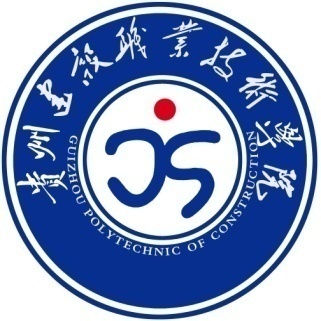  贵州建设职业技术学院大数据与会计专业人才培养方案二〇二二年大数据与会计专业人才培养方案前言人才培养方案是实现人才培养目标的纲领性文件和组织教学过程的具体依据。为适应国家经济、社会、文化和科技发展对人才的需要，实现学校中长期发展目标，进一步深化教育教学改革，提高人才培养质量，在对专业进行市场调研的基础上，就人才培养目标、规格、人才培养模式、专业课程体系结构设置、课时安排、教学内容和教学方法等诸多方面进行了切合实际的深入细致的研究探讨，最终形成了《大数据与会计人才培养方案》。大数据与会计专业人才培养方案一、专业名称及代码大数据与会计 530302二、入学要求及层次高中阶段教育毕业生或具有同等学力者，高起专三、修业年限及学习形式学制三年，脱产学习四、职业面向五、培养目标与培养规格（一）培养目标本专业培养能熟练掌握各种会计软件，能独立进行会计核算和会计大数据分析，对会计工作进行监督和管理复合型人才。具体的培养目标为：具备诚信的思想品德、规范的职业道德，优良的敬业精神，独特的创新能力，能适应社会主义市场经济建设需要。德、智、体、美全面发展，遵守国家法律法规，掌握企业会计核算、财务管理和计算机信息技术基本理论及运用技能，熟悉会计软件操作，以及与该专业相适应的管理、投资、电子商务、经济法律等方面的综合知识，具备较强的会计信息收集、加工、分析的能力，外语应用能力，同时掌握相关管理能力，能胜任日常会计工作岗位并能对会计工作进行监督和管理的复合型人才。（二）培养规格	本专业毕业生应在素质、知识和能力等方面达到以下要求：1、素质（1）政治思想素质高校思想政治教育承担着培养中国特色社会主义合格建设者和可靠接班人的重大使命，最大限度发挥课堂教学的育人主渠道作用，是提升高校思想政治教育实效的关键抓手。在新时期，坚持把立德树人作为中心环节，把思想政治工作贯穿教育教学全过程，同时把思想政治理论课与专业课相结合，加快推进由“思政课程”走向“课程思政”，全面加强大学生思想政治教育，完善大学教育的育人机制，增强大学生的社会责任感、使命感和紧迫感，培养热爱中国共产党，热爱社会主义祖国，拥护党的基本路线和改革开放的政策，事业心强，有奉献精神；具有正确的世界观、人生观、价值观，遵纪守法；为人诚实、正直、谦虚、谨慎，具有良好的职业操守和公共道德。造就一批批具有高尚思想品质和良好道德修养，掌握现代化建设所需要的丰富知识和扎实本领的优秀人才。（2）文化素质通过对学生加强文学、历史案例、哲学、艺术等人文和社会科学方面的教育，同时加强管理方面的知识教育，以提高学生的管理才能。（3）身体素质培养学生对体育学习的兴趣，使学生有高昂的情绪，饱满的精神积极投入体育锻炼，使学生对体育的兴趣转化为学习动机。（4）心理素质不仅要求学生掌握基本的心理健康保健知识，养成良好的心理品质，形成健康的人格和个性；还要求学生具有热烈而不偏激的道德情感，自信而不自傲的自我意识；具有坚强的意志力和自律能力；形成强烈的事业心以及心胸开阔、不怕挫折、积极进到的健康心理。（5）职业素质要让学生知道社会所需要的人才应当具备什么样的素质，什么样的知识结构，什么样的专业技能，明确自己应该如何学习，如何发展，以此确定自己的奋斗目标。结合专业思想教育，进行爱岗敬业教育，让学生掌握本行业以全心全意为人民服务为宗旨的职业规范的基本要领，增强服务意识，抑制行业不正之风，养成良好的职业道德习惯。2.知识（1）具备高职文化基础知识，包括德育、数学、英语、体育，计算机等文化基础知识。（2）掌握财务会计领域所必需的职业基础知识和专业知识，了解相关的专业发展动向。（3）掌握财务会计，业财一体信息化，会计大数据分析，企业财务管理和经营管理的基本知识。（4）掌握手工方法进行会计核算、利用计算机进行会计核算和会计分析，掌握计算机操作的基本技能和财务管理工作的技能。（5）掌握从事财务会计工作必备的专业技能和相关知识。（6）熟悉我国有关财务、税收等政策和法规。3.能力（1）非专业能力①方法能力主要是培养学生具备从事职业活动所需要的工作方法和学习方法，包括制定工作计划的步骤、解决实际问题的思路、独立学习新技术的方法、评估工作结果的方式等。方法能力是基本发展能力，它是劳动者在职业生涯中不断获取新的技能与知识、培养创新能力的重要手段，对方法能力的要求是具有科学的思维模式，强调方法的逻辑性、合理性。②社会能力主要是培养学生具备从事职业活动所需要的行为能力，包括人际交往、公共关系、职业道德、环境意识，例如与同事相处的能力、在小组工作中的合作能力、交流与协商的能力、批评与自我批评的能力。③情感能力主要是培养学生具备从事职业活动和社会活动所需要的心理能力，包括价值观、道德观、自信、诚信、挫折感、意志、认真、细心、诚实、可靠等。它是劳动者在职业活动中，特别是在一个开放的社会生活中必须具备的基本素质。强调对社会的适应性和行为的规范性以及自我的心理调节能力。（2）专业能力①有扎实的会计基础和经济类知识技能；②有熟练地使用计算机操作系统和进行一般文字编辑的能力，具有熟练的网络操作能力；③较强的文字和语言表达能力，能够正确、规范地撰写报告、总结等应用文体，具备初步的学术论文写作能力。④具有从事企业和行政事业单位会计核算的能力；⑤能熟练地运用通用会计软件进行业财一体信息化的操作，具有运用大数据技术分析财务数据的能力；⑥掌握会计法、税法等相关财经法规的基本知识，增强法律意识，具备依法履行会计管理职责的能力。⑦英语听、说、写基本能力；⑧应用所学的财务会计方面的知识，进行企业财务分析，做好企业的财务管理工作。六、课程设置及要求主要包括公共基础课程和专业（技能）课程。公共基础课程（二）专业（技能）课程 七、教学进程总体安排（一）教育教学学时学分构成1、教学学时与学分分配2、课外素质教育学时与学分课外素质教育学时和学分按照《贵州建设职业技术学院综合素质学分制管理办法》相关规定执行，课外素质教育学时和学分纳入专业人才培养管理工作中。素质学分以学业德育活动课程化实施方案中所设置课时为依据，总分为75分。每周总课时不得超过20学时。一般为15～18学时为1个学分，总分为75分，其中学生必选项目共计学分为52.5学分，选修学分为7.5学分，达到60学分方可顺利毕业。3、岗位实习学时与学分岗位实习学时和学分按照《贵州建设职业技术学院综合素质学分制管理办法》相关规定执行。岗位实习学时和学分纳入专业人才培养管理工作中。根据学生在实习期间完成教学实习任务及毕业设计完成的情况，结合学生在实习期间的纪律表现和实习资料交回情况，分别由指导教师和班主任进行评分，总分50分。学生岗位实习学分达到40学分方可顺利毕业。八、实施保障（一）师资队伍我院以提高教师师德水平和实践教学能力为重点，我院从教育教学的实际需要出发，利用国家实施“职业学校教师素质提高计划”的契机，本着“不求所有，但求所用”的原则，邀请有关专家和企业管理人员、专业技术人员到学校举办培训讲座，开展技术指导，开阔教师视野，跟进技术发展，密切与社会的联系。多渠道从社会上特别是企事业单位聘请在职、离职待岗或退休的专业技术人员、高技能人才，充实到教学一线，承担专业课或实习指导教学任务。专业师资要求是根据学习领域课程中知识、技能以及理论实践一体化教学组织的要求来确定的。专业带头人的基本要求:1.具有较高教学水平和科研能力，能带领本团队开展精品课程、特色专业、优秀教学团队的建设。2.掌握会计领域的前沿学术动态，把握会计学科发展变化的方向。3.具有较强的组织管理教学团队的能力和科研能力。4.具备讲师以上职称、会计中级职业技术资格，具有双师素质,能有效开展基于工作过程的课程体系开发建设，开展职业核心课程的整体设计和单元设计。专任教师、兼职教师任教要求: 1.教师任职资格：具有高校教师职业资格证书，具有本专业相关学科背景。2.教师专业能力：具有相关会计应用实践经历，熟悉会计应用相关工作岗位要求，能够胜任会计基础课或专业课的教学与科研工作，熟悉相关会计应用软件的运用，熟练使用办公自动化系列软件的能力。能为学生作相关示范，有较强创新能力、团队合作精神和良好的师德，热爱专业教学工作。（二）教学设施主要包括能够满足正常的课程教学、实习实训所需的专业教室、实训室和实训基地。1、专业教室基本条件：一般配备黑（白）板、多媒体计算机、投影设备、音响设备，互联网接入或 WiFi 环境，并具有网络安全防护措施。安装应急照明装置并保持良好状态，符合紧急疏散要求、标志明显、保持逃生通道畅通无阻。2、校内实训室基本要求：3、支持信息化教学方面的基本要求：具有利用数字化教学资源库、文献资料、常见问题解答等的信息化条件。引导鼓励教师开发并利用信息化教学资源、教学平台，创新教学方法、提升教学效果。（三）教学资源主要包括能够满足学生专业学习、教师专业教学研究和教学实施需要的教材、图书及数字化资源等。1、教材选用基本要求按照国家规定选用优质教材，禁止不合格的教材进入课堂。学校应建立由专业教师、行业专家和教研人员等参与的教材选用机构，完善教材选用制度，经过规范程序择优选用教材。2、图书文献配备基本要求图书文献配备能满足人才培养、专业建设、教科研等工作的需要， 方便师生查询、借阅。专业类图书文献主要包括：与大数据与会计专业核心专业领域相适应的图书、期刊、资料、规范、标准、经济法律法规、图集、定额及工程案例图纸等。3、数字教学资源配置基本要求建设、配备与本专业有关的音视频素材、教学课件、数字化教学案例库、虚拟仿真软件、数字教材等专业教学资源库，种类丰富、形式多样、使用便捷、动态更新、满足教学。（四）教学方法鼓励采用“教学做合一”的教学模式及情境教学法、项目教学法、案例教学法、讨论式教学法、启发引导式教学法、现场教学法等实施教学。传统教学手段和现代信息技术手段交互。充分利用网络教学平台建设，实现课程资源数字化并共享。鼓励建立远程教育服务平台，开设师生网络交流论坛。倡导利用多媒体技术，上传视频及图片资源，为学生自学与进一步学习提供条件，为学生自主学习开辟新途径。按照“依托行业、对接产业、定位职业、服务社会”的专业建设思路，校企合作共同制定人才培养方案。认真进行专业核心课程教学设计，建立运行有效的校内外实训基地，吸引企业专家参与人才培养的全过程。鼓励教师以行动导向的模式实施课程教学，形成以教师为主导、学生为主体、教学做合一、理论与实践合一、工学结合的教学模式。（五）学习评价按照课程类型不同，采用不同的考核办法，公共素质课程、专业平台课程、专业核心课程、专业方向课程由校内教师进行考核，专业综合能力课程由校内外指导教师共同考核，以校外为主。单项课程成绩考核不足60分者不予合格，必修课课程、岗位实习和毕业设计成绩学分不能由其他课程学分代替，考核不合格需重新进行学习和考核。1、公共素质课程、专业平台课程、专业核心课程和专业拓展课程考核对于无实验、实训环节的课程采用过程考核与期末考试相结合的方式进行考核，其中过程考核成绩占40%，期末考试成绩占60%，如果课程存在其中考核的，可按过程考核成绩占20%，期中考试成绩占20%，期末考试成绩60%计算。过程考核主要是考察学生的知识积累和素质养成，依据是作业、课堂表现、考勤记录等方面。期末考试以笔试、总结、报告等形式进行，重点在于考核学生的知识运用能力。对于有实验、实训环节的课程采用项目考核与期末考试相结合的方式进行考核。其中项目考核成绩占总成绩的40%，期末考试成绩占总成绩的60%。项目考核主要从知识、技能、态度三方面考核，考核依据是课堂表现、书面作业、实操技能，分别占10%、20%、30%。2、岗位实习考核岗位实习成绩由校内指导教师和校外指导教师共同评定，以企业评价为主。校内教师根据学生的岗位实习手册、岗位实习周记、实习月总结、实习态度等方面对学生进行评定，并填写《实习指导教师工作手册》。企业指导教师主要根据学生在岗位实习期间运用所学专业知识解决生产实际问题的能力以及职业素养提高情况进行评定，校内和校外指导教师的评价各占一定比重。3、毕业设计（论文）考核毕业设计（论文）成绩由设计（论文）成绩和答辩成绩两部分组成，其中设计（论文）成绩占总成绩的40%，毕业答辩成绩占总成绩的60%。设计（论文）成绩由指导教师评定，主要依据是毕业设计（论文）成果的质量、毕业设计（论文）完成工作量及毕业设计（论文）过程中的主动性和创造性。毕业答辩成绩由答辩委员会根据学生的论文撰写情况、答辩陈述情况、临场应变能力和语言组织能力等方面进行评定。对于在毕业设计（论文）中弄虚作假，借用他人设计（论文）成果，严重违纪的学生，则不予答辩，并以不及格论处。（六）质量管理1.学校和二级院系应建立专业建设和教学过程质量监控机制，健全专业教学质量监控管理制度，完善课堂教学、教学评价、实习实训、毕业设计以及专业调研、人才培养方案更新、资源建设等方面质量标准建设，通过教学实施、过程监控、质量评价和持续改进， 达成人才培养规格。2.学校、二级院系及专业应完善教学管理机制，加强日常教学组织运行与管理，定期开展课程建设水平和教学质量诊断与改进， 建立健全巡课、听课、评教、评学等制度，建立与企业联动的实践教学环节督导制度，严明教学纪律，强化教学组织功能，定期开展公开课、示范课等教研活动。3.学校应建立毕业生跟踪反馈机制及社会评价机制，并对生源情况、在校生学业水平、毕业生就业情况等进行分析，定期评价人才培养质量和培养目标达成情况。4.专业教研组织应充分利用评价分析结果有效改进专业教学，持续提高人才培养质量。九、毕业要求课程学分为125分，素质教育学分为75分，岗位实习学分为50分。学生在校期间必须取得210学分的毕业总学分，且取得各类学分的80%方可毕业。其中毕业总学分高于各类学分80%总和的学分（10分）可以从课程学分、素质教育学分、岗位实习学分三类学分中任意获取。附录（一）教学计划变更审批表教学计划变更审批表二级学院:                         专业年级：备注：此表一式三份，二级学院存档，教务处存档。新增课程只需填写变更后课程信息，备注一栏填写“新增”，删减课程备注一栏填写“删减”。《大学生职业规划与创业就业》课程标准课程基本信息课程任务《大学生职业规划与创业就业》是根据党的十七大报告明确指出“积极做好高校毕业生就业工作”、教育部办公厅关于印发《大学生职业发展与就业指导课程教学要求》的通知（教高厅〔2007〕7号）的精神而设置的公共必修课。本课程是为提高大学生就业竞争力、顺利就业、适应社会及树立创业意识提供必要的一门指导性课程。《大学生职业规划与创业就业》为人文素养课程。该课程力图对高职生创业观念进行科学指导，培养他们的创业意识，帮助他们正确认识企业在社会中的作用和自我雇用，了解创办和经营企业的基本知识和实践技能，从而提升他们的创业能力和就业能力。三、课程目标大学生就业与创业指导课作为公共必修课，旨在组织实施本校的大学生职业发展与就业指导课程建设和教学活动，引导学生掌握职业生涯发展的基本理论和方法，促使大学生理性规划自身发展，在学习过程中自觉提高就业能力和生涯管理能力，有效促进大学生求职择业与自主创业。（一）素质目标1.树立职业生涯发展的自主意识，树立积极正确的人生观，价值观与就业观念。2.把个人发展与国家需要、社会发展相结合，确立职业的概念与意识，主动培养质量意识、责任意识、服务意识与规范意识，自愿为个人的生涯发展与社会发展主动付出积极的努力。（二）知识目标1.基本了解职业发展的阶段特点；较为清晰地认识自己的特性，职业的特性以及社会环境；了解就业形势与政策法规。2.掌握基本的高校毕业生市场、劳动力市场、人力资源市场的信息，相关的职业分类知识以及创业的基本知识。（三）能力目标1.掌握自我探索能力，信息搜索与管理能力，生涯决策能力，求职能力、创业的基本能力等。2.掌握沟通能力，问题解决能力，自我管理能力与人际交往能力等。四、课程结构与内容五、学习评价每个模块独立进行过程性评价并打分，以每个模块的独立成绩乘以各自占比并累加的结果作为课程成绩。六、教学资源（一）网课资源大学生职业指导---职业认知与职业生涯规划  邢台学院（二）管理平台长江雨课堂七、其它说明《大学生职业规划与创业就业》课程本校采取通过线上学习，线下督促完成任务的方法。在线上为学生提供2-3次补学机会，提高学生自主学习能力。课程网络教学资源非常丰富，教学为了方便学生学习，提供大量的学习资源，如配套的教学课件、授课录像、练习题、视频、网站链接等动态、共享的课程教材资源库等各种资料。积极利用电子书刊、电子图书馆和各大网站等网络资源，使教学内容从单一化转向多元化，使学生知识和能力的拓展成为可能。《贵州省情》课程标准一、课程基本信息二、课程任务《贵州省情》课程目的是贯彻中央、贵州省政府及其教育厅有关文件精神，把省情知识教育作为全省高等学校思想政治理论课组成部分，其功能是对接学院人才培养目标，面向工作岗位，以就业为导向，助推学生人文素养、职业素养和专业素养的全面发展。使大学生全面了解贵州、认识贵州，把握贵州经济社会的基本特征和发展规律，激发贵州大学生热爱贵州、宣传贵州和建设贵州的积极性和热情。三、课程目标（一）素质目标1、具有精益求精的职业素养。2、把握贵州经济社会的基本特征和发展规律，激发贵州大学生热爱贵州、宣传贵州和建设贵州的积极性和热情。（二）知识目标1、掌握贵州脱贫攻坚的典型做法和基本经验；2、掌握贵州省推进乡村振兴的总体要求；3、掌握贵州省乡村振兴战略的基本要求。4、掌握贵州省的自然资源和自然环境；5、掌握贵州省生态为你们理念；6、了解贵州省发展历史；7、掌握贵州省民族民间文化；8、掌握党在贵州的民族工作。9、掌握贵州经济发展状况、经济发展政策；10、掌握贵州经济社会发展战略；11、掌握贵州民生事业性、拐点的判定；12、掌握贵州社会主义民主政治。（三）能力目标1、能宣传好党在贵州，尤其是在民族地区的党政方针政策，促进民族地区和谐发展。2、能深入贯彻落实用生态文明理念建设贵州；3、能宣讲贵州经济社会发展概况，增强贵州省经济社会发展信心；4、能为贵州省民生事业的发展添砖加瓦，助推贵州省乡村振兴战略；四、课程设计思路课程设计紧紧围绕完成专业和育德育人的相关案例需要来选择课程内容；变知识学科本位为能力本位和价值塑造课程；变教师本位为学生本位；变传授式为主向引导探究式为主的教学转变。打破传统的知识传授方式，以应用和价值塑造为主线，创设学习情景，培养学生的综合素质。在教学内容的设置中根据专业需要，我们采用模块化教学设计。它们分别是：脱贫攻坚的贵州经验；贵州经济社会、民生事业、悠久历史、民主政治；新国发2号文件。每一模块根据学习情境又分为若干学习单元和学习任务，学习情境的设置以各专业案例和相关的育德育人案例作为背景引导学生学习，使贵州省情和专业知识、贵州省情和价值塑造聚为一体。案例解决的重点应使学生善于分析案例解决过程中对应的德育内容。每个学习任务都有相应的课程目标。一个任务是否完成得看目标是否实现，设计教学方法应以目标为导向进行教学设计。同时明确指示学生要想以后完成这些任务，使学生具有主动学习的能动性。五、课程结构与内容六、学习评价本课程的评价方式采用过程性评价和终结性评价相结合，以过程性评价为主的课程评价体系，兼顾学生的学习结果和学习过程，综合考虑学生的基础和能力实际，结合《贵州省情》课程目标和人才培养标准，以及专业实际需求，针对学生学习特点，进行差异化评价。七、教学资源课程教材与资源1.教材的选用教材：王爱华. 贵州省情教程, 北京: 清华大学出版社, 2019.参考教材: 庞思纯, 贵州历史人物, 贵阳: 贵州人民出版社, 2021.2.数字化资源八、师资要求要求任课教师必须具有较强的责任心、较高的业务水平与团结协作精神。能开展本专业实践问题研究、教学和课程改革。 （1）具有系统的贵州历史，贵州经济社会发展脉络；（2）具备专业需求的任务导向的教学的设计应用能力；（3）熟悉现代教学技术；（4）具备较高的教学技能和与时俱进的教育教学改革能力；（6）具备良好的职业道德和责任心。九、其它说明《贵州省情》是我院各专业必修的一门公共基础课，在专业人才培养的课程体系中主要发挥基础性和工具性的作用。培养贵州大学生热爱家乡、热爱祖国的需要。人们的爱乡之情不是自发产生的,是基于对家乡的了解和认识不断形成的。只是将贵州的历史和文化、环境和资源、人口和民族、经济社会发展的现状及未来发展的前景展现在面前。 学习贵州省情是科学决策,守底线、走新路的需要。《军事理论》课程标准一、课程基本信息二、课程任务军事课是普通高等学校学生的必修课程。军事课要以习近平强军思想和习近平总书记关于教育的重要论述为遵循，全面贯彻党的教育方针、新时代军事战略方针和总体国家安全观，围绕立德树人根本任务和强军目标根本要求，着眼培育和践行社会主义核心价值观,军事理论课以国防教育为主线，提高本课程的教学，使大学生掌握基本军事理论与军事技能，达到增强国防观念和国防意识，强化爱国意识、集体主义观念，加强纪律性，促进大学生综合素质的提高，为中国人民解放军训练后备兵员和培养预备役军官打下坚实的基础。以提升学生国防意识和军事素养为重点，为实施军民融合发展战略和建设国防后备力量服务。三、课程目标（一）素质目标培养学生坚定拥护中国共产党领导和我国社会主义制度，在习近平新时代中国特色社会主义思想指引下，践行社会主义核心价值观， 具有深厚的爱国情感和中华民族自豪感。培养学生具有勇于奋斗、乐观向上，有较强的集体意识和团队合作精神。具备基础安全军事知识和技能，在组织军事技能训练时，要以中国人民解放军的条令、条例为依据，严格训练，严格要求，培养学生良好的军事素质。（二）知识目标对国防概述、国防法制、国防建设、武装力量、国防动员、我国安全环境、国际战略格局、军事思想、新军事革命、信息化战争、信息化装备有较清醒地了解。通过学习激发学生努力拼搏，掌握科技知识。（三）能力目标通过学习，达到和平时期积极投身到国家的现代化建设中，战争年代是捍卫国家主权和领土完整的后备人才。四、课程设计思路军事课纳入普通高等学校人才培养体系，列入学校人才培养方案和教学计划，实行学分制管理，课程考核成绩记入学籍档案。《军事理论》教学时数40学时，记2学分；本门《军事理论》选用了由军事科学院、国防大学、空军指挥学院著名军事专家杜文龙、徐焰、孙旭、孟庆全、邵志平等人，遵照《普通高等学校军事课教学大纲》（教体艺〔2019〕1号）联袂推出、精心打造。共分8个专题，包括中国国防、国家安全、军事思想、现代战争、信息化装备五大板块的核心内容与重难点问题。同时培养学生的自主学习意识和团结协作意识，提高学生的安全意识、对接实际岗位工作标准，提高学生职业素养。课程结构与内容                   六、教学资源线上资源雨课堂为主,张建英主编.《大学军事理论教程》--北京：国防大学出版社，2019.5，以长江雨课堂作为管理平台。课程采用线上雨课堂网络教学资源非常丰富，教学方便学生学习，提供大量的学习资源，如配套的教学课件、授课录像、练习题、视频、网站链接等动态、共享的课程教材资源库等各种资料。七、其它说明军事课考核包括军事理论考试和军事技能训练考核，成绩合格者计入学分。军事理论考试由学校组织实施，考试成绩按百分制计分，根据卷面成绩、平时作业、考勤情况和课堂表现综合评定。军事技能训练考核由学校和承训教官共同组织实施，成绩分优秀、良好、及格和不及格四个等级。根据学生参训时间、现实表现、掌握程度综合评定。军事课成绩不及格者必须进行补考，补考合格后取得相应学分。《生态文明教育》课程标准一、课程基本信息二、课程任务《生态文明教育》课程旨在让学生理解人类历史发展、中国生态文明思想的演变和形成过程，强调地球系统科学是生态文明建设的科学基石，通过学习生态系统概念，系统地、辩证地认识目前人类面临的生态问题及其解决方向，分析和认识作为可持续发展实践路径的各类生态产业，理解生态文明建设在中国国家战略布局中的地位，了解并支持国家在生态文明建设实践中采取的措施，以及个人实践在美丽中国建设中所能起到的作用。 三、课程目标完成本课程学习后，学生应当具有以下素质、知识和能力：（一）素质目标1、培养学生具有质量意识、环保意识、安全意识、信息素养、工匠精神、创新思维。具有勇于奋斗、乐观向上，具有自我管理能力、职业生涯规划的意识，有较强的集体意识和团队合作精神。2、激发学生热爱大自然、保护环境的责任感和义务感，建立关爱生命、关爱人类共同家远的生态意识。3、树立科学的生态文明世界观和方法论，建立生态文明意识，提高生态文明素质。（二）知识目标1、掌握生态文明有关的概念及知识点，掌握生态文明精神建设和物质文明建设的基本内容，掌握生态环境相关的知识、议题、制度、措施，深刻理解人与自然相互依存、相互促进、共处共融的关系。2、掌握基本的人与自然和谐共生所需要的知识和方法，掌握经济发展与生态保护的关系，逐步形成生态忧患意识、生态责任意识。（三）能力目标1、具有良好的语言、文字表达能力和沟通能力，能够熟练掌握并正确运用生态保护、生态文明有关知识。2、能够深刻理解生态文明的内涵及生态环境保护对生态文明的重要作用。 3、初能深刻理解并表述生态环境对于生态文明建设的重要意义。四、课程设计思路生态文明教育注重学习者生态意识建立的知识化与行为化，作为职业院校学生学习本门课程，受到专业性、授课方式、学时的限制，在设计教学时更应注重是否满足学生在能力、知识、素养等方面的培养。因此在本课程的教学设计方面，选用线上课程《人类与生态文明》，将生态环境专业知识与绿色、低碳、环保的生态理念相结合，将生态文明的理论与实践内容渗透给学生，同时结合贵州省生态资源现状，通过与各类校园活动融通，营造做中学、做中交的课堂氛围。在教学手段设计方面，本课程作为线上课为学生配备了完善的学习体系，课程的学习内容以网络视频课程为主，结合教材、线上习题、线上课堂测验等学习环节，全方位把握学生学习情况；根据线上课程的开设情况，教学方法不断更新。同时，配合学校图书馆丰富的书刊资源、数字图书馆电子资源、多媒体教室，以及慕课、雨课堂、超星等各大网站资源，有效拓宽学生学习视野及知识面的构建、课程顺利有效的展开提供了强有力的物质保障。在课程思政方面，本课程以习近平生态文明思想为引领，以学校为基石塑造生态文明教育场域，结合黄大发、红旗渠等典型案例浸润课堂，让生态文明思想更具感召力，融入成为学生价值观的组成部分，引导学生牢固掌握生态文明的历史渊源、政策法规和社会价值。结合形式多样的生态文明活动，让学生全面深刻地了解在新时代背景下我国生态文明建设的重要意义，全面理解“绿水青山就是金山银山”的深刻内涵。五、课程结构与内容六、学习评价每个模块独立进行过程性评价并打分，以每个模块的独立成绩乘以各自占比并累加的结果作为课程成绩。七、教学资源（一）主要参考教材《贵州省生态文明教育读本（高职高专版）》，卢宝荣主编，贵州科技出版社与上海科技教育出版社，2019 年出版：（二）线上参考资料长江与课堂：《人类与生态文明》（云南大学）（三）信息化教学资源1、利用学校多媒体多功能黑板教学2、借助超星学习通辅导学生学习3、利用智慧校园网络平台指导学生4、利用长江与课堂平台引导学生自主学八、师资要求在线开放课程原则上由教学经验丰富、教学效果好、具有中级及以上专业技术职务的学业班主任主持课程。《大学生安全教育》课程标准一、课程基本信息二、课程任务本课程课程任务以防范教育为主，重点对大学生进行防火、防盗、防骗、防抢劫、防渗透、防事故等常规安全防范教育，传授他们处理安全问题的策略和方法，帮助学生树立安全意识，提高他们防范安全事故的实际应对能力。增强大学生健康成长，遵纪守法、保障安全、珍惜生命、预防犯罪的责任心和自信心，切实提高大学生自我教育、自我管理、自我保护的能力，最后使安全意识真正在大学生的头脑中深深扎根，让安全防范观念真正融入大学生的综合素质。三、课程目标 	四、课程设计思路大学生安全教育课程设计的定位应该体现“预防为主”的理念，安全防范工作走在受侵害事件的前面，才能体现安全教育课的价值。目前我校大学生安全教育的主要内容包含国家安全教育、网络安全教育、消防安全教育、人身安全教育、财产安全教育、心理安全教育等十个专题。课程内容的选择及安排既要有利于学生全面掌握基本的安全防范知识与技能，又必须有针对性的发现敏感点、薄弱点，比如人身安全、网络财产安全就是大学生防范意识较弱的地方，就需要列为教学重点。大学生安全教育课每学期只有四个学时，学时较少，必须注重实效性。所以作为任课教师在分析高校安全形势与现实案例的同时，还需要真正的走道学生中间去，准确的了解学生生活状况，这样才能有针对性的进行授课。教师可在课堂上开展典型案例讨论环节，发动更多的学生参与进来，达到入脑入心，以点带面的目的。大学生安全教育不同于传统的知识学习，它属于意识教育范畴，因此它的重点在于是否愿意去掌握。课程的设计在于引导学生主动学习，兴趣是最好的导师，任课教师不一定要照本宣科，巧妙利用学生主动心态，安全教育的目的就达到了一半。例如在课堂上，可以根据一些案例，设定一定的场景，让学生进行角色扮演，通过“换位思考”，更能身临其境的领会到一些典型案例作案手法虽然不算高明，但是为什么总是有那么多学生“前仆后继”的成为受害者，任课教师在最后再进行点评，如此一来，学生肯定记忆深刻。在《大学生安全教育》教学中加入课程思政元素时，教师需要明晰课程思政要点，并找到其与每一个安全专题的关联性，根据每一章节的教学内容设计思政教育部分，通过两者的有效结合以增加安全教育课程思政教学的有效性，确保每个大学生都能具备明辨是非、识别风险的能力。教师在授课过程中，还可对实际案例进行细致分析，将案例与思政目标融合，促使学生能够形成正确的思想观念和价值观念。比如，在讲授“反间谍渗透，反恐防暴”时，应着重强调爱国爱党等思政元素；在讲授人身安全专题时，要将诚信友善、社会责任等元素渗透进教学过程中。五、课程结构与内容六、学习评价评分方式为考查制，总成绩由两部分组成：平时成绩和期末成绩。平时成绩占60%，主要考核学生的课堂考勤、课堂活动参与度、作业等；期末成绩占40% ，学生可以选取任何一个与“大学生安全”相关的主题撰写一篇800字左右的论文，内容可以是自身对“安全”的认识、体会、感悟或者对校园安全工作的建议等。七、教学资源（一）教材的选用贵州省教育厅组编的《校园警钟——大学生安全教育读本》第三版（二）数字化资源八、师资要求(一）学历、学位要求 教师应具备本科及以上学历并通过岗前培训取得合格。 （二）政治思想要求 1.坚持党的基本路线和四项基本原则，贯彻党的各项方针政策忠诚党的教育事业。 2.遵纪守法，认真执行学校各项规章制度，教书育人，为人师表，有良好的师德。 3.对国家、学生高度负责，认真履行教师职责，积极承担教学任务。 4.关心、爱护学生，尊重学生人格；对学生严格要求、严格管理，促进学生全面发展。（三）知识结构要求1.具备一定的心理学、教育学和教学理论知识，懂得并掌握教育教学规律。 2.扎实掌握安全教育的专业知识，还要深刻理解安全教育背后的社会价值。（四）能力要求1.有较强的教学能力。如教学设计能力、授课能力、计算机操作能力及运用现代教育技术进行教学的能力等。 2.有较强的教学研究能力和继续学习钻研的能力。 《大学体育》课程标准一、课程基本信息二、课程任务随着我国高等教育改革的不断深入和发展，体育教学改革也在向新的领域拓展，体育课程是学校教学计划的基本组成部分，是学校体育工作的中心环节，是完成《学生体质健康标准》和学校体育教育工作的重要途径。大学体育课程是以身体练习为主要手段、以增进学生健康为主要目的的必修公共课程，是高等职业学校课程体系的重要组成部分，是实施素质教育和培养德智体美全面发展人才不可缺少的重要途径。大学体育课程是贵州建设职业技术学院课程体系中的基础通识课程、以提高学生身体素质为根本，以《学生体质健康标准》为中心，进行身体全面发展的教学，对学生加强组织纪律性、道德感、义务感的教育；引导学生正确认识体育，逐步养成锻炼身体的习惯，培养吃苦耐劳、果敢顽强的意志品质。三、课程目标课程总目标   1. 增强身体素质目标：掌握一定体育锻炼的基本知识，身体测试和评价的各项指标正常，能有效提升身体各项机能，增强体能，掌握和应用基本的体育与健康知识和运动技能能合理选择人体需要的健康营养食品；形成良好的行为习惯和生活方式。    2. 提升认知水平和运动技能目标：培养运动的兴趣和爱好，形成坚持锻炼的习惯，熟练掌握两项以上体育运动的基本方法和技能；能科学地进行体育锻炼，提高自己的运动能力；积极参与体育课程。   3.心理健康目标:根据自己的所学体育课程通过体育活动改善心理状态，养成积极乐观的生活态度；调节自己的情绪；在运动中体验运动的乐趣和成功的感受，形成具有良好的心理品质，表现出人际交往的能力与合作精神。4.社会适应目标：表现出良好的体育道德和合作精神；正确处理竞争与合作的关系，发扬体育精神，形成积极进取、乐观开朗的生活态度。课程具体目标                 表 2《大学体育》课程教学目标与内容四、课程设计思路公共体育课是学校课程体系的重要组成部分，是学生必修课程。根据教学计划，将公共体育课分为基础体育课和选项体育课。依据现行学校培养任务和总体教学计划设定，我校规定学生在校期间修满4个学分，基础体育课：第一学期36学时，选项体育：第二学期36学时，共计72课时，以班级为单位开展教学，第一学期以武术和体能训练为基础练习，第二学期结合我校实际，选项体育课开设大球：篮球、足球、排球；小球：羽毛球、乒乓球等，教师从中选择1—2项进行教学，学生从中选择1—2进行学习。理论教学除规定课时外，在实践教学中也要渗透相关理论知识，包括如体育基本理论知识、科学体育锻炼等，选项运动的专业理论知识、急救、运动创伤的预防与处理等。五、课程结构与内容第一学期    武术一 、教学目的 （一）了解武术基本知识和掌握基本技术。（二）促进学生身体全面发展，发展柔韧、灵敏、协调等素质。（三）习武树德培养学生果敢顽强、勇于克服困难的优良品质和团结互助的集体主义精神。（四）提高学生参加武术锻炼的积极性，使武术成为锻炼身体的一种经常手段，提高学生的健康水平。二 、教学要求 （一）掌握武术运动的基本理论知识。（二）掌握武术运动的基本技术。（三）了解武术运动的组织竞赛规则和裁判法，提高观赏能力。三、教学内容 （一）基本理论1、武术的起源和发展，内容和种类，特点和作用。2、竞赛规则和评分方法。（二）基本技术1、基本功和基本动作基本手型、基本步型、基本手法、基本步法、基本腿法、基本剑法、基本跳跃动作2  套路动作初级长拳一套（第三路）；初级剑一套。四、考核内容及评分标准（一）考试内容：  1、竖叉。  2、初级长拳一套、初级剑一套。（二）要求及评分标准：1、考试要求：严肃认真、充分准备；独立完成动作，动作准确到位、熟悉连贯、协调优美、刚劲有力。2、评分标准：（1）柔韧考试标准（采用5分制评分，占总成绩25%） 5分——胯、腿全贴地面。4分——胯离地1－5厘米。3分——胯离地6－10厘米。2分——胯离地11－15厘米。1分——胯离地16－20厘米。（2）初级长拳评分标准（采用10分倒扣制，占总成绩35%）动作规格 ：     7分手型、步型不符——扣0.1－0.2分。手法、步法不符——扣0.1－0.2分。跳跃、平衡不符——扣0.2分。      演练水平 ：    3分劲力、协调——根据综合情况进行打分。总分1分，各项0.5分。精神、节奏、风格、布局——总分2分，各项0.5分。      其他扣分 ：      遗忘（等待、漏做、多做、），错做，重做等出现一次扣0.5分；同时出现的的错误累计扣分（但一个动作最多扣1分）；同一错误多次出现最多扣1分。 （3）初级剑评分标准（采用10分倒扣制，占总成绩35%）动作规格：     7分手型、步型不符——扣0.1－0.2分。手法、步法不符——扣0.1－0.2分。基本剑法（刺、撩、劈、挂、挑…）不符——扣0.1－0.2分。跳跃、平衡不符——扣0.2分。      演练水平：     3分劲力、协调——根据综合情况进行打分。总分1分，各项0.5分。精神、节奏、风格、布局——总分2分，各项0.5分。 其他扣分：      遗忘（等待、漏做、多做、），错做，重做，服装，器械（变形、折断、掉地、影响动作…）等出现一次扣0.5分；同时出现的错误累计扣分（但一个动作最多扣1分）；同一错误多次出现最多扣1分。第一学期  二十四式太极拳、教学目的 （一）了解太极拳的发展概况，特点及对人体的健身作用。（二）掌握二十四式太极拳的成套动作，做到练拳中的六字要诀（静、松、圆、均、 轻、稳），并初步了解各式太极拳的不同演练风格。（三）培养学生具有情绪稳定，心平气和的心态。（四）掌握医疗体育健身手段，养成经常锻炼身体的习惯。二、教学要求 （一）了解太极拳的基本理论知识。（二）掌握二十四式太极拳的基本演练方法。（三）掌握医疗体育健身手段。三 、教学内容 （一）基本知识 1  太极拳的起源与发展，特点和分类。2  太极拳对人体的健身作用。3  太极拳的要领及对身体各部位的要求。（二）基本技术 1  基本步型步法、手型手法、眼神、身法、腿法。2  呼吸和意念的应用。3  二十四式太极拳竞赛套路。四 、考核内容及评分标准（一）考试内容1  独立完成二十四式太极拳竞赛套路全套动作。2  要求：能熟练地完成全套动作，基本做到练拳中的“六字”要诀。并能初步体现太极拳的演练风格。（二）评分标准 1、优秀（86——100分）能熟练完成全套动作，架式较低，动作正确，圆活连贯，姿势优美。2、良好（71——85分）动作较熟练，姿势较正确，架式适中，动作较连贯，圆活。3、及格（60——70分）基本上能完成全套动作，动作不够熟练。4、不及格（60分以下）不能独立完成全套动作。第一学期   健身气功·八段锦一  教学目的 （一）了解健身气功·八段锦的功法源流，特点及对人体的健身作用。（二）基本掌握健身气功·八段锦的全套动作，明确健身气功·八段锦的习练要领。（三）培养学生具有情绪稳定，心平气和的心态。（四）掌握医疗体育健身手段，养成经常锻炼身体的习惯。二  教学要求 （一）了解健身气功·八段锦的基本理论知识。（二）掌握健身气功·八段锦的基本演练方法，明确其功法特点。（三）掌握医疗体育健身手段。三  教学内容 （一）基本知识 1  健身气功·八段锦的起源、发展和功法特点。2  健身气功·八段锦对人体的健身作用。3  健身气功·八段锦的习练要领及对身体各部位的要求。（二）基本技术 1、基本手型、基本步型。2、呼吸和意念的应用。3、健身气功·八段锦全套功法动作第一学期 《田径》1.1基本知识1.1.1田径运动概述1.1.2田径运动的内容、特点和锻炼身体的价值1.1.3简要分析各项教材的技术和练习方法1.1.4田径比赛的基本常识和竞赛规则简介1.2身体素质练习1.2.1跑的素质练习：持哑玲摆臂，弓箭步交换腿，车轮跑，斜坡跑，拉扛玲片后蹬跑。1.2.2跳的素质练习：沙坑半蹲跳，立定跳，蛙跳，多级跳，负重蹲跳，连续跳栏架。1.2.3投掷素质练习：俯卧撑，掷实心球，引体向上，双扛屈臂伸，推举，负重练习。1.3跑1.3.1短距离跑学习内容(1)短跑技术的特点和要领(2)途中跑及速度练习专门练习：原地摆臂、小步跑、跨步跑、高抬腿、后蹬跑。一般练习：途中跑、加速跑、变速跑、重复跑。(3)蹲踞式起跑练习和起跑后疾跑(4)终点冲刺跑(5)50米、100米全程跑(6)接力跑技术:交接棒(上挑式、下压式、接力区)1.3.2中长距离跑(1)中长跑技术特点、要领、功能。(2)途中跑和耐力练习：匀速跑、中速跑、重复跑、变速跑、定时跑、越野跑(3)站立式起跑与弯道跑(4)男子1500米（或1000米）全程跑、女子800米全程跑1.3.3跳部(1)弹跳力和助跑起跳练习：沙坑纵跳、立定跳远、蛙跳、多级跳、负重跳、短距离助跑起跳做“腾空步”练习(2)跳技术特点介绍(3)挺身式（或蹲距式）跳远、三级跳远和跳高专门练习(4)全程助跑跳远1.3.4投掷(1)素质练习：俯卧撑、引体向上、双杠屈臂伸、推举、负重练习(2)基本技术特点和要领介绍(3)持球的预备姿势(4)出手用力和力量练习素质练习：原地正面、侧向投掷动作(5)预摆和滑步或交叉步练习(6)侧向投掷的完整技术练习1.4学习情境划分及学时分配1.4.1学时分配田径学习学时分配1.4.2学习情境：田径学时情境：田径运动概述第二学期   篮球一  教学目的（一）通过篮球选项课的教学，全面发展学生的身体素质。（二）使学生掌握篮球基本技术，了解篮球基本知识。（三）培养学生对篮球运动的兴趣，养成自觉参加体育锻炼的习惯。（四）基本掌握篮球比赛规则和篮球裁判法，提高学生对篮球比赛的欣赏能力。二  教学要求 （一）掌握篮球运动的基本理论知识。（二）掌握篮球运动的基本技战术。（三）了解篮球运动的比赛规则和裁判法，提高对篮球比赛欣赏能力。（四）掌握基层篮球比赛的组织和编排方法。三  教学内容 （一）基本理论1  篮球运动基本知识。2  篮球基本技术、战术理论分析。3  篮球运动竞赛规则及裁判法。4  NBA欣赏；（二）基本技术1  移动：站立姿势、急停急起、侧身跑、侧滑步等各种移动技术的衔接。2  传接球：原地（行进间）双手胸前传接球、原地（行进间）双手头上传球、原地（行进间）单手肩上传球，反弹球、单手体侧传接球、单手接球。3  运球：运球急停急起、变向运球、运球转身、胯下运球、背后运球。4  投篮：原地单手肩上投篮、原地双手胸前投篮（女）、跳投（男）、行进间投篮、急停跳投、跑投、补篮。5  突破：同侧步突破、交叉步突破。6  防守：个人防守：防有球队员、防无球队员         集体防守：关门、挤过、穿过、绕过7  抢篮板球：抢进攻篮板球、抢防守篮板球8  中锋技术：转身跳起投篮、勾手投篮（三）基本战术1  传切配合：横切、纵切2  挡拆配合。3  快攻配合：二攻一、三攻二。4  2-1-2区域联防及进攻。5  半场人盯人防守及进攻。6  突分配合：中路突分、450角突分、00角突分。7  掩护配合：前、后、侧掩护配合。8  抢篮板球发动快攻四  考试内容及评分标准（一）一分钟投篮（30分）及投篮技术动作评定（10分）：1  考核方法：设定以底线中点为圆心，以5.8米距离为半径以外为投篮区域；学生在投篮区域投篮，自己抢篮板，在一分钟内以进球数给定成绩。同时，教师根据学生的投篮技术水平（投篮的动作、投篮动作的协调用力）进行技术动作评定，男生必须采用单手肩上投篮，女生采用单手肩上投篮或者双手胸前投篮。 2  评分标准：（二）运球上篮（30分）及行进间投篮技术动作评定（10分）：1  考核方法：学生用1分钟的时间从中线的两端V字形往返运球上篮，投篮不中，可进行补篮，根据投进球的个数记以相应的得分。同时，教师根据学生的行进间投篮技术水平（投篮的动作、行进间步伐、动作的协调用力）进行技术动作评定。   2  评分标准：（三）双手胸前传球动作评定（20分）1  考核方法：   两名学生在球场任意位置面对面相互传球，教师根据学生双手胸前传球技术水平（传球的动作及协调用力）进行打分。    2  评分标准：       A优秀（20—16）、B良好（15—11）、C及格（10—6）、D不及格（5-1）第二学期   排球 一   教学目的任务（一）使学生初步了解排球运动的基本理论知识、基本技术和战术；（二）基本掌握排球的基本技术和战术，并能示范和运用；（三）了解排球的主要规则和裁判法的主要内容，具备一定的组织竞赛和裁判工作能力，能在简单条件下组织小型排球比赛；（四）在教学过程中发展与排球相关的身体素质，锻炼身体，磨练意志；（五）结合排球运动的教学特点，培养学生团结协作、积极进取的集体主义精神。二  教学要求（一）掌握排球运动的基本理论知识。（二）掌握排球运动的基本技战术。（三）了解排球运动的比赛规则和裁判法，提高对排球比赛的欣赏能力。（四）了解娱乐排球（气排球、软式排球）的比赛规则。三   教学内容（一）理论部分   1 排球运动概述（排球运动的起源、发展概况及趋势）   2 排球技战术分析（排球基本技战术的特点、概念及分类）   3 排球竞赛规则（排球比赛的基本规则、裁判工作的基本方法）   4 其它排球运动知识介绍（软式排球、气排球） （二）实践部分  1 基本技术  （1）准备姿势与移动。  （2）发球：下手发球、正面上手发球、正面上手发飘球。  （3）垫球：正面双手垫球、体侧垫球、背垫。  （4）传球：正面传球、顺网二传。  （5）扣球：正面扣球。  （6）拦网：单人拦网、双人拦网。 2  基本战术  （1）“中二传” 、“边二传”、“插上”进攻战术  （2）“W”站位防守阵形、“M”站位防守阵形 3 软式排球、气排球技术学习四  考核内容及评分标准 （第一学期考1-3项；第二学期考4-6项）  （一）发球（10分）：方法：在发球区连续发5次球。每球2分，失误0分。要求：男生、女生用正面下手发球。  （二）传球（10分）：方法：两人相距3米，一人抛球，一人传球。考试同学在准备区（即横线后）站定，抛球者在1×1m的方框内分别将球抛于考试同学体前。当抛球者将球抛出后，考试同学立即移动将球传回给抛球者，抛球者在1×1m的方框内不移动的情况下将球接住并达到规定高度算到位，得2分。共抛球5个，总计10分。（准备区）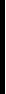 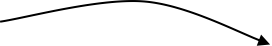 X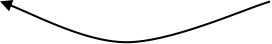 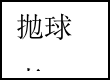               3 米                 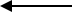 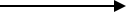 要求：传球高度须在2米以上；允许一只脚的一部分踏在准备区上；必须将球传向指定区域。球未达指定区域或考试学生未在规定范围内将球传出，计0分；球到位但未到规定高度，计1分；抛的不好或不到位时，不计数。 （三）垫球（10分）：方法：两人相距3米，一人抛球，一人垫球。考试同学在准备区（即横线后）站定，抛球者在1×1m的方框内分别将球抛于考试同学体前。当抛球者将球抛出后，考试同学立即移动将球垫回给抛球者，抛球者在1×1m的方框内不移动的情况下将球接住并达到规定高度算到位，得2分。共抛球5个，总计10分。（准备区）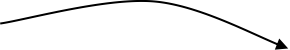 X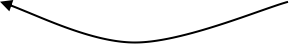               3 米                 要求：垫球高度须在1.5米以上；允许一只脚的一部分踏在准备区上；必须将球传向指定区域。球未达指定区域或考试学生未在规定范围内将球垫出，计0分；球到位但未到规定高度，计1分；抛的不好或不到位时，不计数。（四）垫球（16分）：方法：  为抛球学生；X为考试学生。抛球学生站在中线4.5米处抛球；考试学生站在6号位距进攻线3米处（女生：距进攻线2米处）的横线后垫球，即准备区。考试学生将球垫至网前距中线0.5米、距边线1.5米的1.5×1.5m的方框内（见图）。垫球8个，每球2分。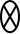 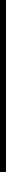 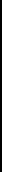 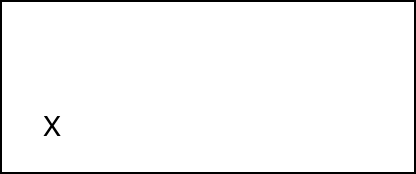 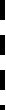 X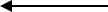                        X抛球位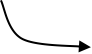 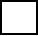 要求：垫球高度2米以上。允许一只脚的一部分踏在准备区上；必须将球传向指定区域。球未达指定区域或考试学生未在规定范围内将球垫出，计0分；球到位但未到规定高度，计1分球；抛的不好或不到位时，不计数。（五）传球（16分）方法： 为抛球学生；X为考试学生。抛球学生站在6号位距进攻线3米的位置；考试学生站在距边线3米处（女生：距边线4米处）的横线后传球，即准备区。考试学生将球传至网前距边线和中线0.5米的1.5×1.5m的方框内（见图）。传球8个球，每球2分。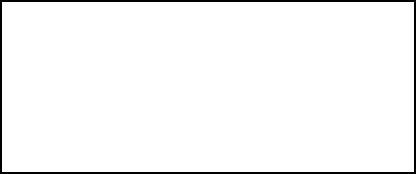 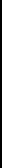 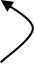 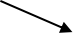        ⅹ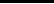 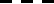 要求：传球高度2.5米以上。允许一只脚的一部分踏在准备区上；必须将球传向指定区域。球未达指定区域或考试学生未在规定范围内将球垫出，计0分；球到位但未到规定高度，计1分球；抛的不好或不到位时，不计数。（六）技能（38分）    （1）动作技能分（12分）。按完成传球（4分）、垫球（4分）、发球（4分）技术动作的规范程度记分。（2）教学比赛（16分）。根据各班参赛队数给予成绩。（3）平时成绩（10分）：上课态度、出勤率、课后练习作业等。第二学期   足球 一  教学目的 （一）通过足球运动技术，战术的学习，发展身体素质，提高和改善学生身体的各系统功能。（二）提高学生的裁判水平和运动能力，培养学生对足球比赛的鉴赏能力和良好的体育风格，注重学生的组织纪律性。（三）培养学生顽强拼搏，坚韧不拔的思想品质和相互协作的集体主义精神。二  教学要求 （一）掌握足球运动的基本理论知识。（二）掌握足球运动的基本技战术。（三）了解足球运动的比赛规则和裁判法，提高对足球比赛欣赏能力。（四）掌握基层足球比赛的组织和编排方法。三  教学内容 （一）足球运动的基本理论知识：1  起源。2  发展。3  特点。4  足球比赛的组织编排方法，竞赛规则和裁判法。（二）足球基本技术和战术：1  基本技术：踢球、停球、运球、顶球、抢截球、假动作、掷界外球、守门员技术。2  基本战术：进攻、防守战术。四  考试内容及评分标准 （一）40米绕杆射门（50%）：技评 （10%）、达标 （40%）1  技评(10%)分：      根据学生完成技术情况合理给分，分三个等级：2  达标(40%)分：   男生：每人绕三次记最好成绩，18秒以上为30分，18秒至12秒每减少0.1秒增加1分。  (男生标准见下表)   女生：每人绕三次记最好成绩，20秒以上为30分，20秒至14秒每减少0.1秒增加1分。  (女生标准见下表)（二）踢远（50%）：技评 （10%）、达标 （40%）1  技评(10%)：      根据学生完成技术情况合理给分，分三个等级：        2  达标(40%)：男生：每人踢三次记最好成绩，20米以下为零分，25米以上每增加1米为2分。(男生标准见下表)女生：每人踢三次记最好成绩，10米以下为零分，15米以上每每增加1米为2分。(女生标准见下表)第二学期    乒乓球一  教学目的 （一）通过学习，了解乒乓球运动的发展历史以及在我国的地位。（二）通过学习初步掌握乒乓球的基本技术，养成终身锻炼身体的习惯。（三）初步掌握乒乓球的比赛规则、组织编排，能组织一些小型的乒乓球比赛。（四）发展速度和灵敏素质。（五）培养顽强的意志品质。二  教学要求 （一）掌握乒乓球运动的基本理论知识。（二）掌握乒乓球运动的基本技战术。（三）了解乒乓球运动的比赛规则和裁判法，提高对乒乓球比赛欣赏能力。（四）掌握基层乒乓球比赛的组织和编排方法。三  教学内容 （一）基本理论 1  乒乓球运动的起源及发展。2  乒乓球运动在我国的发展和地位。3  乒乓球运动的特点、要求。4  乒乓球运动对身体的作用。5  乒乓球比赛的组织编排竞赛规则和裁判法。（二）基本技术：1  推挡球技术2  搓球技术3  攻球技术4  发球和接发球技术（三）基本战术：1  近台快攻类战术2  弧圈类战术四  考核内容和评分标准 （一）技评占25%：推挡技术  依据学生是否能熟练、合理运用正确的推挡球技术，站位是否准确，上下肢是否协调配合和击球效果等分为：A等20—25分         B等15—20分        C等10—15分 （二）达标占25%：1/2区斜线推挡。  标准：1 一分钟内推挡。35个60分，每增加一个增加2分。       2 当推挡达到45个以后每增加一个增加一分，依次类推。（三）实战占50%：在实战中，能正确运用发球技术（两种不同的旋转，旋转强烈）、搓球技术（转与不转）、推攻技术（加力推挡，弧圈球）以及良好的战术意识。A等40—47分         B等32—39分        C等25—31分第二学期    羽毛球一  教学目的 （一）使学生基本掌握并提高羽毛球基本技术及基本战术，了解羽毛球运动的知识、意义、规则及裁判法。（二）发展学生各方面的身体素质。（三）培养学生果断机智、团结互助、遵守规则等优良作风。（四）通过羽毛球项目的学习，使学生养成终生体育锻炼的习惯。二  教学要求 （一）掌握羽毛球运动的基本理论知识。（二）掌握羽毛球运动的基本技战术。（三）了解羽毛球运动的比赛规则和裁判法，提高对羽毛球比赛欣赏能力。（四）掌握基层羽毛球比赛的组织和编排方法。三  教学内容 （一）理论部分1  羽毛球运动起源、发展。2  羽毛球在中国的传播和发展。3  羽毛球运动的竞赛方法、运动特点与作用。4  羽毛球主要比赛战术。5  羽毛球比赛规则与裁判法。（二）实践部分1  基本技术：（1）握拍法：正、反手握拍技术（2）发球法：正、反手发球和接发球技术（3）击球法：高点、低点、网前击球技术（4）移动步法：准备姿势及站位，基本步法，上网、平移、后退步法2  基本战术：（1）单、双打打法类型：单打打法类型：压后场底线；打四方球；下压为主、控制网前；拉开突击；守中反攻。双打打法类型：快攻压网；前场打点；后攻前封；抽压底线。（2）单、双打战术：单打战术：发球与接发球战术；发球抢攻战术；压后场战术；攻前场战术；四方球结合突击战术；“杀、吊”上网战术。双打战术：站位配合；发球与接发球战术；发球抢攻战术；攻中路战术；避强打弱战术。四  考核内容及评分标准 （一）发球（30分）：定点发球，考察学生发球技术动作运用及发球质量。在半场发球区内离前发球线50厘米、离端线1米各画两条线组成四个落地区，每人最多发6次（相应站位，反手发网前球，正手发后场高远球），发入每落地区一个5分，共20分。技评：10分A：（8—9分）动作正确规范，击球连贯，身体各部位协调、灵活。B：（6—7分）动作较正确、规范，身体各部位较为协调。C：（4—5分）动作基本正确，身体各部位协调性差。D：（2—3分），身体各部位不协调、僵硬、击球部位不准确。（二）步法（30分）：考察学生移动步法的运用。在半场内自由做对角线四个方向移动，每方向两次。A：（25—28分）步法选用合理，动作正确规范，身体各部位协调、步法灵活B：（20—23分）步法选用较合理，动作正确，身体各部位较协调、步法较灵活C：（15—18分）步法选用基本合理，动作错误较少，身体各部位基本协调、灵活 D：（9—13分） 步法选用不合理，动作错误较多，身体各部位不协调、灵活（三）比赛：40分：考核方法：通过比赛考察学生各基本技术的运用（握拍、发球、击球、移动技术等），基本的比赛方法，战术意识，（分A、B、C、D四个等级）。A：（34—37分）        B：（29—32分）C：（24—27分）        D：（18—22分）第二学期  健美操一  教学目的 （一）通过健美操练习，培养学生良好的节奏感、优美感和表现力。（二）使学生了解健美操运动的基本知识、编排原则与方法，培养学生的自编操能力、团结协作精神和创造力。（三）通过健美操教学，使学生树立正确的审美观，提高观赏能力，陶冶情操，增强学生的身体素质，改善学生的形体，培养学生良好的体育锻炼习惯和终身体育的意识。二  教学要求（一）掌握健美操运动的基本理论知识。（二）掌握健美操运动的基本技术。（三）了解健美操运动的基本比赛规则和裁判法，提高观赏能力。（四）了解健美操编排原则与方法。三  教学内容（一）基本理论1  健美操的概述。 2  健美操竞赛规则。3  健美操术语。4  健美操的音乐与编排。（二）基本技术1  基本动作（1）手型及基本站立。（2）身体各部位基本动作。（3）基本步伐。2  成套组合练习（1）手臂组合。 （2）基本步伐组合。（3）流行韵律健身操组合。 （4）大众健美操一、二、三级。3  其它教材（1）动感街舞健身操。（2）踏板操组合。（3）哑铃练习。（4）自编操。五  考核内容及评分标准（一）大众健美操技评40%（其中大众健美操二级20%，大众健美操三级20%）方法：（1）2人一组进行考试，以100分制评分。（2）大众健美操三级考试，按学号顺序进行。评分标准：分 值                         技 评 标 准 90—100分      整套动作熟练、动作准确、有力度、节奏感强；动作与音乐配合协调，具有较强表现力。 80—89分       整套动作熟练，动作较准确、较有力度、有节奏感；动作与音乐配合协调，具有一定表现力。70—79分       整套动作较连贯，动作较正确，与音乐配合较协调，表现力一般。60—69分       整套动作基本正确，动作独立完成，与音乐基本协调。 60以下         整套动作不熟练，主要动作不正确或未完成。（二）自编健身健美操（60%）1.方法：（1）4~6人为一组进行考试，时间为3分—3分30秒，以100分制评分        （2）自编操考试，按抽签顺序进行。2.要求：（1）自编健身健美操包括九种（或九种以上）基本步伐，4个（或4个以上）的队形变化，音乐自选。        （2）动作组合合理，队形变化自然流畅。        （3）符合健美操特点。        （4）必须有4×8拍至8×8拍连续跑跳动作。        （5）必须有4×8拍至8×8拍的地上动作。3.评分标准：分 值                           技 评 标 准 90—100分     1、整套动作编排合理，音乐配合协调，队形变化自然流畅，动作姿态优美、舒展、节奏感强，能充分锻炼身体各部位。   2、整套动作熟练、动作准确、有力度、节奏感强；动作与音乐配合协调，具有较强表现力。 80—89分      1、整套动作编排合理，音乐配合较协调，队形变化较流畅，动作较舒展，节奏感强，能锻炼身体各部位。   2、整套动作熟练，动作较准确、较有力度、有节奏感；动作与音乐配合协调，具有一定表现力。 70—79分      1、整套动作编排基本合理，音乐配合基本协调，队形变化较自然，身体各部位锻炼效果一般。   2、整套动作较连贯，动作较正确，与音乐配合较协调，表现力一般。 60—69分      1、部分动作编排欠合理，队形变化及音乐的配合不够自然，身体各部位锻炼效果不够明显。   2、整套动作基本正确，动作独立完成，与音乐基本协调。 60以下        1、整套动作的编排及队形变化凌乱，音乐配合不协调，身体各部位锻炼效果不明显。   2、整套动作不熟练，主要动作不正确或未完成。六、学习评价体育课成绩评定采用结构考核办法，测试成绩采用百分制，分为不及格、及格、良好和优秀，标准为：90分以上为优秀，75—89为良好，60—74分为及格，59分及以下为不及格。考核体系围绕“育人为本、重在健身、培养习惯”的教学理念，根据课程体系设置，注重突出过程管理，多元化的对学生进行综合考核，将学生对体育与健康的知识掌握、第二课堂参与情况纳入考核范畴。体育总分构成:(一）出勤及课堂表现和作业（占30%）(二)期中成绩（占30%）（三）期末成绩（占40%）关于体育课补考、缓考、缺考的规定1.缓考：凡因受伤、患病或其他特殊原因无法参加考试者，可持有医院、校医证明，可申请缓考。2.补考：凡期末成绩，学年成绩不及格者，批准缓考者，可申请补考一次，补考应按规定时间进行，过期不予补考（补考如合格计60分）。3.缺考：凡期末无故缺考的学生，一般不给予补考。但有特殊情况，本人书面报告向校教务处申请，同意给予补考。教学资源（一）教学基本条件体育教师上课时应认真负责，既要贯彻学习原则，又要正确地运用学习方法，还应特别注意教会学生教和学的方法，在学习工作中为学生做出榜样，通过身教培养学生体育锻炼的意识，经常向学生进行思想教育，要重点对学生能力的培养。培养学生的能力是一个渐进的过程，教师要根据不同年级学生的特点，有目的、有计划的全面培养学生的能力。教学策略与方法教学策略：体育教学过程中，教师要不断地创新体育教学的开展形式，寻找更适合学生的授课方式，不断丰富体育课堂的教学内容，例如，教师在课堂导入采用游戏，激发学生的学习兴趣，改进教学的方式活跃课堂氛围，同时也提高了学生的身体健康素质。学生在学习过程中会展现出水平差异，结合不同班级学生的实际情况来进行综合评估，通过成绩的反馈来合理划分教学内容，体育教学要重视学生个性、品质、能力及体质等综合素质。教学方法：讲解法、示范法、完整法、分解法、游戏与比赛法、纠正动作错误法等。课程教材主要教材：《大学体育》借助学校的体育社团活动，发展学校体育运动开展，体育第二课堂是为弥补第一课堂课时不足，引导学生根据自己的兴趣参与相应体育活动，学习巩固运动技能、进行体育锻炼，进而带动更多学生参与。在体育课堂教学计划外，有计划性的开展与体育课相衔接的体育教学活动，动员学生积极参加《国家学生体质健康标准》的锻炼和测验。对部分有体育才能的学生应组织他们进行课余训练。开展社团活动和全校田径运动会等，并结合学校有的体育的比赛项目器材和场地，锻炼学生组织能力、裁判工作能力等。师资要求专任体育教师应具有高校教师资格；有理想信念、有道德情操、有扎实学识、有仁爱之心；具有相关专业本科及以上学历；具有扎实的本专业相关理论功底和实践能力；具有较强信息化教学能力，并能够独立开展本门课程的理论及实训教学体育教师应以“健康第一”培养身心完整的人为体育课目标，以提高身体素质为基础，以促进动作技能提高为核心，在实践中培养学生体育道德、观察、思维、社会交往能力、心理适应能力以及体育欣赏能力，注重学生学习相长和课后反思能力的自我成长。九、其他说明新的课程计划未出课外活动的概念，但是，活动课与课外活动不是等同的。根据《学校教育工作条例》的规定，要保证学生每天1小时体育锻炼的时间，因此，在每周有一次固定的体育活动课的基础上，还应利用课余时间参加课外体育活动，动员学生积极参加《国家学生体质健康标准》的锻炼和测验。对部分有体育才能的学生应组织他们进行课余训练。根据季节的传统开展小型多样的运动竞赛，每年举行一次全校田径运动会。开展这些活动，都应结合体育的比赛项目和组织方法，锻炼学生组织、指导和裁判工作能力，学生参加课外活动应与活动课配合，但活动的内容和组织形式，学生应有更多的自主性。《大学英语》课程标准一、课程基本信息二、课程任务本课程教学服务于为学生开拓国际化视野、提升学历层次、适应社会各行各业对高端技能型人才需要,是为实现各专业人才培养目标服务的公共课。本着“以实用为主,够用为度”的原则设计教学内容，明确教学目的，使学生掌握一定的英语基础知识，具备一定的听、说、读、写、译的技能，能借助词典等工具阅读和翻译与本专业相关的英语业务资料，在涉外交际的日常活动和业务活动中进行简单的书面交流沟通，并为今后进一步提高英语的交际能力、获得更高的职业竞争力打下基础。三、课程目标完成本课程学习后，学生应当具有以下素质、知识和能力：（一）素质目标1、培养学生坚定拥护中国共产党领导和我国社会主义制度，在习近平新时代中国特色社会主义思想指引下，践行社会主义核心价值观， 具有深厚的爱国情感和中华民族自豪感。2、培养学生具有跨文化的交际能力、全球化意识、信息技术以及国际理解能力、工匠精神、创新思维。具有勇于奋斗、乐观向上，具有自我管理能力、职业生涯规划的意识，有较强的集体意识和团队合作精神。（二）知识目标1、扩大学生的词汇量（要求学生掌握单词的读音、用法及拼写），使之达到《基本要求》中规定的3400个单词，为英语学习打下坚实的基础。2、通过学习掌握一定的语法知识，能够分析复杂句子结构。3、学习掌握应用文（即：表格填写、商务贺卡、商务信函、信封、传真、备忘录、邀请函、简历以及海报）的写作格式。4、学习掌握阅读技巧与方法，如：根据定义与复述、比较与对比、举例子等方法猜词义。（三）能力目标1、听的技能：能听懂基本的日常对话及简短的篇章。2、说的技能：能进行基本的口语交流。3、阅读技能：在阅读生词不超过总词数3%的英文资料时，阅读速度能达到不低于每分钟70词的水平。理解和掌握文章的主旨、要点、作者的见解和态度等主要信息，能快速查找有关信息。4、写作技能：正确使用所学的词、词组和句型，在30分钟之内能写出80—100字的应用文。5、翻译(英译汉)技能：能翻译简短的句子或篇章，主要是英泽汉。五、课程设计思路本课程根据全国教育大会精神，顺应“立德树人”“文化自信”和“讲好中国故事”等政策导向，探索新的教学方法和手段，寻找语言文化教学和思政教育的契合点，使大学英语课程更好地体现其德育功能，实现课程思政的有效融入。为了对本民族优秀传统文化和美德进行弘扬和传播，引导学生树立文化自信，践行社会主义核心价值观，教师需要对教学内容进行必要的改革和优化，充分利用现有的英语教材，如设计教材中关于中西方文化、世界观或价值观等方面差异的讨论，提升学生的辨别力和鉴赏力，引导学生正确看待西方文化，不偏颇，不盲目崇拜，取其精华，去其糟粕。为提高教学效果，本课程采用了灵活多样的教学方法和多媒体现代技术手段，主要教学方法有：如讲解式（即老师要对文章中出现的生词、长句、重要的语法知识、课文主题思想、文章结构等进行讲解）、听说式、提问式（即根据课文主题及课文内容提出一些问题，引导学生进行思考，与学生进行对话，从而使学生更进一步地理解文章的主旨大意）、讨论式（即要求学生就所提出的问题进行讨论，发表自己的观点，同时达到观点共享的目的）。课前根据Listening部分给出的听力内容引导学生就课文主题进行训练，并尽量快速组织语言，口头表达自己的观点，使同学们的观点和思想达到共享，不但调动了学生了解本单元内容的积极性，又达到了语言交际能力的训练目的。六、课程结构与内容 《大学英语1》课程设计方案 《大学英语2》课程设计方案本课程采用了《E时代高职英语教程1》和《E时代高职英语教程2》，每个单元的教学基本要求由以下七个部分组成：1.Lead-in设置在每单元开始的左栏醒目位置,提纲挈领地列出主要内容；2.Listening提供一短一长两篇会话，内容围绕单元主题展开。长篇会话与短篇会话相互照应，并进一步扩展短篇会话的内容。3.Reading分Text A and Text B，精选反映当代社会生活、科学技术、文教体育等各类主题且又贴近高职高专学生生活的文章，并在文章的右侧及后面都编有涉及阅读理解和启发性的问题，旨在提高学生通过阅读提高语言理解能力。Text A是重点，Text B供学生课外阅读。其中New words 和Phrases and Expressions部分主要针对课文中出现的常用词和词组，帮助学生掌握它们的用法。Notes部分通常选用课文中最为有用的英语句子结构或表达方式。Exercises部分教师可以通过句型转换、完成句子、翻译、造句等形式，让学生切实学会使用句子表达思想观点。4.Grammar列举了英语基础知识中，最基本和常用的语法内容，并有相应的练习题，给学习练习巩固语法知识。5.Wacthing and performing以电影为主，内容一般都与单元主题有一定的关联。学生通过经典、有趣的电影，既可以放松身心，又可以为学生创造轻松的语言氛围，增加学习的趣味性，提高学生的学习积极性。6.Applied Writing是根据学生今后职业活动需要而编写的实用写作训练，内容贴近工作和生活，提供范文和练习，供学习练习巩固。7.Hot words部分提供了符合时代气息，和现代生活息息相关的最新词汇。总之，通过教学活动的开展，达到提高学生听、说、读、写、译等基本能力的目标。七、学习评价本课程为考查课，注重过程性考核，期末在课堂内完成终结性考核，综合评定学生最终成绩，具体占比确定如下：1.课程平时考核（占30%）：注重对学生出勤的考核，端正学生的学习态度，帮助他们养成良好的学习习惯；在课堂上对课文的内容、结构、写作风格及文化背景知识有重点向学生介绍或提问，通过讨论、提问、小测验等形式对学生的掌握情况进行检查；针对每课内容给学生留作业，批改验收，并对完成情况进行考查、评价与反馈。2.线上考核/半期考核（占30%）：线上考核包括视频考核单元，图片考核单元，作业考核单元。3.期末终结性考试（占40%）：口语测试，由基础部英语教研组统一命题。八、教学资源（一）主要参考教材《E时代高职英语教程1》、《E时代高职英语教程2》，外文出版社。（二）其他参考资料《E时代高职英语教程形成性评估手册1》、《E时代高职英语教程形成性评估手册2》以及教学配套资源（下载网址：www.bjjqe.com）。九、师资要求要求任课教师必须具有丰富的课程相关知识（包括理论知识和实践知识）、课程开发能力、基于学生能力培养的教学能力、为社会提供科技服务的能力等，能开展本专业实践问题研究，参与学术交流和教学、课程的改革。1、具有系统的英语基础知识和基本的语言能力；2、具有较高的教育教学理论修养和应用现代教学技术的能力；3、具备常见的涉外交流和业务处理能力；4、具备设计基于任务导向的教学的设计应用能力；5、具有先进的教学方法，有比较强的课堂驾驭能力；6、具有良好的职业道德和责任心。十、其它说明结合学情分析，知识与能力并重并行，以学生为中心，适应信息化教学时代的需求，本课程采用了“线上+线下”混合式教学模式。一是课前可以通过匿名方式开展线上讨论和协作，以此消除学生的学习压力和不安情绪，从而提高学生的课堂参与度；二是课中采用协作解决问题的策略，促使学生有效完成学习任务和知识建构；三是课后采取互相评价的策略激发学生的学习兴趣，提高教学效果。传统的教育教学坚持以教师、教学和教材为主体和中心，忽视了学习者的主体作用，而混合式教学以学习者为主体，以教师为主导，强调发挥学习者的主观能动性，混合式教学活动的设计和开展应充分考虑到学习者的需求和特质；传统教学注重培养学生对知识的掌握和积累，而产生于信息化背景下的混合式教学应将目标集中在培养和提升学习者掌握知识的能力及解决问题的能力等。《大学语文》课程标准一、课程基本信息二、课程任务大学语文是当代高校开设的一门素质教育课程，是一门重要的公共基础课程和重要的工具课。它在培养学生的独立观察能力、思维能力、创造能力、审美能力、表达能力方面具有独特的作用。大学语文是一门公共必修课，具有审美性、人文性、工具性的特点，是一门将人文教育与科学教育结合在一起的课程，蕴藏着丰富的政治、社会、历史、自然等各种形象化的具体感性的知识，是学生学好其它各门课程的先行课，是实现我校“学鲁班精神，做大国工匠”的办学理念的重要途径，同时也是对大学生进行素质教育的主要课程之一。本学科是全校一年级学生的公共基础课。它是集工具性、基础性、审美性、人文性、趣味性、综合性于一体的课程，是以中国传统文化为主体的文化与文学的主要载体之一，凝聚着深厚的人文精神与科学精神。本学科作为培养健全的大学生的合力因素之一，旨在通过教学，提高大学生的语文水平（阅读、写作、表达、赏析），提升其人文精神、科学精神、审美能力和鉴赏能力，拓展其观察世界的视野、挖掘其认识世界的深度。三、课程目标夯实垫高学生的语文知识基础、语文能力基础。继承发扬民族优秀文化传统，吸收人类进步文化，提升人文素质，提高审美能力。为提高学生的综合职业能力奠定基础，为学生终身学习和可持续发展奠定基础。完成本课程学习后，学生应当具有以下素质、知识和能力：（一）素质目标1.具备发现美、欣赏美的文学审美能力。能够正确理解与欣赏文学作品，描述与评价文学现象；借助“书香建院”平台提高文学鉴赏水平，通过优秀文学作品的深刻内涵提升自我理想与信念等道德品质。2.通过自主、合作、探究式的学习，培养独立精神与合作意识，形成良好的个性、健全的人格，具有社会关怀意识及社会责任感。树立终身学习、自我教育与自我发展的理念。（二）知识目标1.了解文学鉴赏的基本原理，掌握阅读、分析和欣赏文学作品的基本方法。掌握一定的文学基本知识，作品作者相关信息，理解作品的思想内容和艺术特征。2.熟练掌握一般文体的特点和写作方法，及常用应用文的写作格式和写作方法。（三）能力目标1.在中学语文学习的基础上，进一步提高正确阅读、理解和运用语言文字的能力，能够流畅的用语言进行的日常的交流和工作，准确表达对自然、社会、人生的个人观点和态度。2.能够熟练运用语文基础知识进行日常公文的写作，能够将语文知识与本专业课程相结合进行创作性的学习。四、课程设计思路在课程理念上，遵循教师主导，学生主体教育理念，充分调动学生的主动积极性，让学生掌握学习的主动权，使语文的学习过程真正成为学生的实践、感悟与内化过程，让学生真正成为学习、活动的主人。充分发挥学生的主观能动性 ,开发学生学习的潜能 培养学生的思维品质，提高学生的观察、分析和解决问题的能力。通过一篇篇优秀的文学作品对学生进行精神熏染 ,让学生获得深层次的、积极的情感体验。在课程安排上，本课程依据教学目的要求，结合教学内容，基于语文课堂实际，设计了“识、读、品、悟”四个阶段的教学活动环节，采用线上线下混合式教学模式，运用各种信息化手段，帮助学生品文学之奇，悟经典之思，将提高人文素养和积提升言文字的表达与运用能力的教学理念贯穿始终，打造高效、优质的语文课堂。在课程思政上，建立思政案例资源库，针对每个篇目的内涵精神选取现实素材进行资源库整理。达成厚植学生爱国主义精神，树立学生职业报国的奋斗理想。五、课程结构与内容六、学习评价每个模块独立进行过程性评价并打分，以每个模块的独立成绩乘以各自占比并累加的结果作为课程成绩。七、教学资源（一）主要参考教材《大学语文》，牟秋红等主编，江苏凤凰教育出版社，2018年8月出版（二）其他参考资料林语堂《苏东坡传》、戴震诠《屈原赋注》等（三）信息化教学资源1、利用学校多媒体多功能黑板教学2、借助雨课堂软件辅导学生学习3、利用智慧校园网络平台指导学生4、利用校园网精品课程引导学生自学《高等数学》课程标准一、课程基本信息二、课程任务《高等数学》是研究自然科学和工程技术的重要工具之一，是提高学生文化素质和学习有关专业知识的重要基础。本课程要使学生在学习初等数学的基础上进一步学习和掌握高等数学的基础知识和思维方式，为学生学习专业基础课和相关专业课程提供必需的数学基础知识和数学工具，注重理论联系实际，强调对学生基本运算能力和分析问题、解决问题能力的培养，以努力提高学生的数学修养和素质。三、课程目标完成本课程学习后，学生应当具有以下素质、知识和能力：（一）素质目标1、培养学生坚定拥护中国共产党领导和我国社会主义制度，在习近平新时代中国特色社会主义思想指引下，践行社会主义核心价值观， 具有深厚的爱国情感和中华民族自豪感。1、培养学生具备良好的学习态度和责任心；2、培养学生具有较强的团队意识和协作能力；3、培养学生具有较强的学习能力和吃苦耐劳精神，以及精益求精的工匠精神；4、培养学生具有较强的语言表达和协调人际关系的能力；5、培养学生具有一定的数学文化修养；6、培养学生具有认识自身发展的重要性以及确立自身继续发展目标的能力。（二）知识目标1、理解极限的概念，掌握简单极限的计算方法；2、理解函数连续性的概念，会判断函数的间断点；3、理解函数导数的概念；4、掌握求初等函数导数的方法；5、了解导数作为函数变化率的实际意义；6、掌握隐函数及参数方程所确定的函数的导数求法；7、理解微分的概念；8、掌握函数增量、函数值的近似计算方法；9、了解微分中值定理，会用罗比达法则求解基本未定式的极限；10、掌握函数单调性与极值、凹凸性与拐点的判定方法；11、掌握函数最值的求法；12、理解不定积分的概念；13、掌握直接积分法、凑微分法、分部积分法，会换元积分法；14、理解定积分的概念；15、掌握微积分基本公式；（三）能力目标1．培养逻辑思维能力：通过对高等数学中极限、导数、微分、积分等基本概念和极限思想、微分思想、积分思想等基本思想的教学，使学生建立无限的思想观，培养一定的抽象、逻辑辩证思维能力和用数学语言表达问题的能力。2．培养数学计算、实验能力：通过对极限运算、导数运算、微分运算、积分运算等的训练，培养学生一定的数学计算能力；通过对数学软件Matlab的实训教学，教会学生科学、快捷的计算方法，为教学目标的实现扫清障碍。3．培养解决实际问题能力和迁移能力：通过对本课程中应用问题的分析、建模、求解过程的学习，培养学生正确理解、分析问题、解决问题的能力，同时培养学生将数学思想迁移、应用到相关专业课程的学习中，进行分析和解决专业问题的能力。四、课程设计思路以“应用为目的，以土木工程技术专业‘必需够用’为度，以育德育人的价值引领为主线”的设计原则，体现“联系实际，深化概念，注重应用，重视创新，育德育人”的特色。课程设计紧紧围绕完成专业和育德育人的相关案例需要来选择课程内容；变知识学科本位为能力本位和价值塑造课程；变教师本位为学生本位；变传授式为主向引导探究式为主的教学转变。打破传统的知识传授方式，以应用和价值塑造为主线，创设学习情景，培养学生数学的实际应用能力和较高的综合素质。在教学内容的设置中根据学院各专业群的需要，我们采用模块化教学设计。它们分别是：函数、极限与连续；导数、微分及应用；积分及应用。每一模块根据学习情境又分为若干学习单元和学习任务，学习情境的设置以专业案例和相关的育德育人案例作为背景引导学生学习，使数学和专业知识、数学和价值塑造聚为一体。案例解决的重点应使学生善于分析案例解决过程中对应的数学知识和育人内容。每个学习任务都有相应的课程目标。一个任务是否完成得看目标是否实现，设计教学方法应以目标为导向进行教学设计。同时明确指示学生要想以后完成这些任务，必须掌握这些数学知识，使学生具有主动学习的能动性 。在教学方法上，采用分组讨论式教学、案例教学、启发式教学、问题教学、探究式教学等方法相结合，把学生思维活动引导到实际问题中，把重点放在引入、分析和解决问题的思路上。五、课程结构与内容六、学习评价考核与评价要充分考虑职业教育的特点和《高等数学》课程的教学目标，应该包括知识、能力、价值塑造三个方面。要坚持终结性评价与过程性评价相结合，定量评价与定性评价相结合，教师评价与学生自评、互评相结合的原则，注重考核与评价方法的多样性和针对性。过程性评价包括考勤、课堂表现、完成作业、微信公众号学习等内容，终结性评价主要指数学期末考试。学期总成绩可由过程性评价成绩和期末考试成绩组成。具体可参照下列方案：七、教学资源（一）主要参考教材教材：杨光昊, 李伟, 芦艺. 高等数学, 上海: 复旦大学出版社, 2019.（二）其他参考资料辅助教材：杨光昊, 李伟, 芦艺. 高等数学练习册, 上海: 复旦大学出版社, 2019.参考教材: 同济大学数学系编, 高等数学(第七版), 北京: 高等教育出版社, 2014.（三）实训条件实训室的实训条件是职业教育中人才培养的重要条件，实训室的建设应严格按照专业人才培养方案和企业标准实施，并能够完成本课程全过程中的实训要求。本课程配备实训室具体情况如下：1、基本条件专业教室一般配备黑（白）板、多媒体计算机、投影设备、音响设备，互联网接入或Wi-Fi环境，并实施网络安全防护措施；安装应急照明装置并保持良好状态，符合紧急疏散要求，标志明显，保持逃生通道畅通无阻。2、多媒体计算机、实验室计算机安装Matlab数学软件。（四）信息化教学资源1、利用学校多媒体多功能黑板教学2、借助超星学习软件辅导学生学习3、利用智慧校园网络平台指导学生 《大学生劳动教育》课程标准一、课程基本信息二、课程任务本课程旨在以普及劳动科学理论、基本知识作为教育的主要内容，以讲清劳动道理为教育的着力点，旨在通过劳动教育弘扬劳动精神，促使学生形成良好的劳动习惯和积极的劳动态度，树立高职学生正确的劳动观和价值观，切实体会到“生活靠劳动创造，人生也靠劳动创造”的道理，培养他们的社会责任感，成为德智体美劳全面发展的社会主义事业建设者和接班人。三、课程目标完成本课程学习后，学生应当具有以下素质、知识和能力：（一）素质目标（1）科学认识自然界——劳动——人类社会的关系，树立正确的马克思主义劳动价值观；（2）引导大学生主动学法、懂法、用法，树立正确的劳动观念，养成合法劳动的习惯，做遵纪守法好公民；（3）形成爱岗敬业的劳动态度和精益求精、追求卓越的工匠精神，增强自身的职业认同感和劳动自豪感；（4）通过学习和感悟劳模身上的“闪光点”，培养自己的劳动品质和职业素养；（5）提升大学生劳动中的创新意识与创新能力，善于在自我职业发展中充分发挥创新劳动，创造出彩人生。（二）知识目标（1）理解劳动在人类进化和人类社会产生过程中的推动作用；（2）掌握合法劳动的具体要求，理解合法劳动的重要意义；（3）理解专业实习实训中劳动实践的价值意义，树立劳动最光荣、劳动最崇高、劳动最伟大、劳动最美丽的思想观念；（4）理解劳模精神的时代内涵和实践指向；（5）掌握创新劳动的概念，感受创新劳动对推动人类社会进步的重要作用。（三）能力目标（1）明确劳动创造了人类，自觉抵制“神创造人”等的各种错误观念和迷信思想；（2）培养新时代大学生的法治思维和法制意识，提高合法劳动能力；（3）掌握专业实习实训劳动知识和技能，具备完成劳动实践所需的设计、操作和团队合作能力，养成认真负责、安全规范的劳动习惯；（4）理解劳模故事，传承劳模精神，营造“劳动最光荣、劳动最崇高、劳动最伟大、劳动最美丽”的校园劳动氛围；（5）充分认识到创新劳动的个体价值，感受创新劳动对劳模人物成就精彩人生的价值引领。四、课程设计思路劳动教育是以学生获得积极的劳动体验，形成良好的技术素养为基本目标，以操作性学习为基本特征的必修课，其课程的开发和实施必须遵循以下基本理念：劳动创造教育以学生亲历实践、亲手操作、手脑并用为基本特征，操作性强。本课程注重围绕创新创业，结合学科和专业积极开展实习实训、社会实践、勤工助学等，重视新知识、新技术、新工艺、新方法应用，创造性地解决实际问题，使学生增强诚实劳动意识，积累职业经验，重视在技能训练中学生实践能力的培养，力求技能掌握、态度养成、能力发展的有机统一。（1）学校要发挥在劳动教育中的主导作用。劳动课程是基于学生专业及岗位能力需求为导向为驱动，通过学习劳动精神、劳模精神、工匠精神专题教育，开展校内校外的实践教学，与德育、智育、体育、美育相融合，紧密结合经济社会发展变化和学生生活、职业实际，提升学生的动手实践等动商能力。（2）课程内容的选取以提升学生的综合劳动素养及就业创业能力为导向。在课程思政方面，劳动课程的设计与实施以引导学生形成劳动实践自觉为依据，以《中共中央、国务院关于全面加强新时代大中小学劳动教育的意见》为参考标准，以各专业的岗位职责为依据设置能力目标，同时围绕岗位职责的完成设定相应的知识目标，培养学生具有职业岗位相适应的综合劳动素养及职业素养。五、课程结构与内容七、学习评价本课程的考核采用过程性考核、期中考核本课程的考核坚持过程性考核、期中考核及终结性考核相结合，其中过程性考核占30%，期中考核占30%，终结性考核占40%。过程性考核包括学生的课堂考勤、课堂活动参与、作业完成情况等；期中考核为期中学习成果考核，即部分劳动成果展示；终结性考核为课程考查，即学生对劳动教育的理解和掌握程度。 学习评价表八、教学资源（一）教材的选用本课程采用“互联网+教育”新形态教材《新时代高职学生劳动素养教育》。（二）数字资源本课程配套的微课视频。九、师资要求1、具有高校教师资格证书。2、具有坚定的政治素质和高度的政治责任感，忠诚于人民的教育事业；恪守教师职业道德，热爱教育事业；具有良好的身心素质和健康的人格。3、具备科学的高职教育理念与人才培养观念，掌握工学结合的基本教学方法，认同行动导向的教学理念，熟悉专业课程改革实施方案与课程建设状况，了解施教专业行业发展动态与政策环境。4、具备跨学科跨专业的基本素质，能够与其他各类课程同向同行，协同推进学生思想政治教育工作。十、其它说明通过本门课程的学习，旨在以学生的未来发展需要为导向，以时代育人的要求和中心素养为教育重点，将劳作教育和思想政治教育相结合，充分发挥学科本身的价值导向，帮助学生树立科学的世界观、正确的人生观和价值观。引导学生更好地认识社会主义核心价值观的内在内涵，提高道德修养强化劳动观念，为全面发展奠定思想基础。给学生提供有益的认识和实践途径，促进学生在劳动技能训练、日常生活中小习惯的养成，促进学生健康成长，最终做到知行一致。《大学生心理健康》课程标准一、课程基本信息二、课程任务本课程的主要是使学生了解心理健康的基本知识，掌握基本的心理调适方法，树立心理保健的意识；培养学生良好的心理素质、自信信念、合作意识以及开放的视野、乐观积极的生活态度、顽强的意志品质；提高学生的自我认知能力、人际沟通能力、自我调节能力，使学生学会自知、自爱、自强，懂得关心、尊重他人，善于与人合作与共事，为积极适应社会，成就未来事业奠定基础。三、课程目标完成本课程学习后，学生应当具有以下素质、知识和能力：（一）素质目标1、自我发展目标：通过本课程的教学，使学生树立心理健康发展的自主意识，了解自身的心理特点和性格特征，能够对自己的身体条件、心理状况、行为能力等进行客观评价，正确认识自己、接纳自己，在遇到心理问题时能够进行自我调适或寻求帮助，积极探索适合自己并适应社会的生活状态，发展自己。2、社会性发展目标：适应周围的社会环境，正常地与人交往，接受别人影响，也反过来影响别人，在努力实现完善自我过程中积极地影响和改造周围环境，成为既善于掌握书本知识，又善于跟他人交流合作，既能独善其身，又具有移情和亲社会技能的人才。（二）知识目标1、普遍化的心理健康知识。了解心理健康基本概念和有关理论，明确心理健康的标准，了解大学阶段的基本心理特征、常见心理问题的类型与表现等。2、个性化的心理发展知识。了解自我的心理发展水平、人格特点、行为模式、人生目标等。（三）能力目标1、自我探索技能：掌握自我分析、自我评估、自我价值澄清的基本方法并进行较全面的自我探索，形成自我分析报告。2、人际交往技能：掌握人际沟通的基本技巧，学会化解冲突，能在团队中进行交流与合作；学会正确处理恋爱与性心理问题，培养健康的爱的能力。3、自我管理技能：掌握情绪管理、压力和挫折应对、提升自我生命状态等基本技巧，并将它运用到日常的学习生活中。四、课程设计思路1、心理健康教育课程既有心理知识的传授,心理活动的体验,还有心理调适技能的训练等,是集知识、体验和训练为一体的综合课程。课程要注重理论联系实际,注重需培养学生实际应用能力。2、课程要充分发挥师生在教学中的主动性和创造性。教师要尊重学生的主体性,充分调动学生参与的积极性,开展课堂互动活动,避免单向的理论灌输和知识传授。3、在课程思政方面，结合教学内容挖掘思政元素，锻炼学生的劳动精神和劳模精神以及严谨认真、一丝不苟的工匠精神，同时培养课程旨在使学生明确心理健康的标准及意义，增强自我心理保健意识和心理危机预防意识，掌握并应用心理健康知识，培养自我认知能力、人际沟通能力、自我调节能力，切实提高心理素质，促进学生全面发展。五、课程结构与内容六、学习评价本课程的考核坚持过程性考核、期中考核及终结性考核相结合，其中过程性考核占30%，期中考核占30%，终结性考核占40%。过程性考核包括学生的课堂考勤、课堂活动参与、心理作业完成情况等；期中考核为期中学习成果考核，包括对心理知识的基本理论的理解及应用；终结性考核为课程考查，包括学生对心理知识的理解和掌握程度，以及学生心理调适能力的提高等方面，以学生解决实际问题的能力为考查重点。学习评价表八、教学资源（一）教材的选用本课程采用由中共贵州省委教育工作委员会及贵州省教育厅组编的《大学生心理健康》（第3版）（二）数字化资源九、师资要求要求任课教师必须是心理学、教育学专业本科及以上学历毕业或接受过相关培训的专任或兼职教师，具有丰富的心理学相关知识、课程开发能力、基于学生能力培养的教学能力、为社会提供科技服务的能力等，能开展心理健康实践问题研究，参与学术交流和教学、课程的改革。1、具有系统的心理学理论知识；2、具备设计基于任务导向的教学的设计应用能力；3、具有先进的教学方法，有比较强的课堂驾驭能力；4、具有良好的职业道德和责任心。《中华优秀传统文化》课程标准一、课程基本信息二、课程任务本课程全面贯彻党的教育方针，落实立德树人根本任务，以培养学生综合素质为核心，以中华传统文化为依据，注重综合能力的培养。通过本课程的学习，要求全体一年级的同学不但能够学习了解中华优秀传统文化，还要通过在生活工作中践行，实现“知行合一”，突出职业道德、行为规范的培养。三、课程目标完成本课程学习后，学生应当具有以下素质、知识和能力：（一）素质目标本课程的总目标是以培养现代高素质技术技能型人才为主线，依据中华优秀传统文化的具体表现形式和承载内容，通过人文精神、文化、艺术、科技文献、文化遗产和对外交流等具体内容，突出中华文化的源远流长和灿烂辉煌。学生学完本门课程要达到能了解中华优秀传统文化的具体内容和表现形式；能够将中华传统文化与当下学习生活相结合，做到知行合一；能够通过学习优秀案例精神，提高自身的品行。（二）知识目标1.掌握汉字起源知识、儒家思想知识、诸子百家知识、历史著作知识2.掌握传统文学的历史发展特征、传统文学的思想实质3.掌握不同朝代艺术的发展历程、了解不同朝代艺术的特点4.了解科技文献的内容和特点、科技文献对不同领域的科学技术发展产生那些影响5.掌握文化遗产对当地的带来的各项影响、了解文化遗产的历史发展6.能够理解对外交流的重要性、能够对不同朝代的对外交流进行总结（三）课程具体目标四、课程设计思路本课程设计在综合素质方面，贯穿“以职业标准为依据，以人才培养为导向，以综合素质为核心”的理念，在结合高职一年级培养计划的基础上，依据国家职业标准，结合现代社会实际，反映高素质技术技能型人才培养需求，在满足“德、美、育”基础上，突出新知识、新时尚， 注重综合素质培养。本课程在进行任务模块划分时，采用知识模块编写，为高素质人才培养搭建科学的阶梯型培养架构，按照知识要点分模块展开，安排足量、适用的内容，贴近实际需求。本课程在进行课程知识体系的安排方面，因学时的限制， 为便于在有限时间内把最重要的知识和技能传授给同学，同时也便于同学们抓住本课程的重点和难点，提高学习效率，采取“课前导读+课中学习+课后巩固”的 的教学方式，结合前置课程设置培训目标、考核要点等内容，以提示 同学们应当达到的学习目标、需要掌握的重点、难点、鉴定点和有关 的拓展知识。在课程思政方面，结合教学内容挖掘思政元素，在培养符合职业岗位技能需求人才的基础上，锻炼学生的劳动精神和劳模精神以及严谨认真、一丝不苟的工匠精神，同时培养学生的自主学习意识和团结协作意识，提高学生的安全意识、对接实际岗位工作标准，提高学生职业素养。五、课程结构与内容六、课程实施与保障（一）教学基本条件对授课教师基本要求：要求任课教师必须具有丰富的中华传统文化相关知识、课程开发能力、基于学生能力培养的教学能力等，能开展本课程相关问题研究，参与学术交流和教学、课程的改革。（1）具有系统的中华传统文化理论、实践知识；（2）具备设计基于任务导向的教学的设计应用能力；（3）具有先进的教学方法，有比较强的课堂驾驭能力；（4）具有良好的职业道德和责任心。（二）教学策略与方法教学策略：结合学情分析，基于教学任务安排，树立以学生为中心的教学理念，构建符合本门课程特点与实际情况的“教学—讨论—时间”的一体化教学模式，多维度、综合性培养学生的综合素质。教学方法：通过运用任务驱动法、案例教学法、头脑风暴法、问题探究法四种教学方法，将学生分组，将教学内容分成课前探学、课中学习讨论、课后拓展三个环节，让学生在真实工作中提升专业技术技能水平。（三）课程思政浸润路径本课程以习近平总书记“守正创新”为引领，基于教学任务安排，将守正创新、精益求精、劳动精神及“苟日新、日日新、又日新”的国学精髓等课程思政内容贯穿教学内容始终，将守职业行业标准之“正”，创多功能家具设计之“新”的思想融入理论学习中。（四）课程教材与资源教材的选用：高等职业教育新规划教材《中华优秀传统文化教育读本》；七、课程考核本课程的评价方式采用定量评价与定性评价相结合，学生自评、互评，教师评价相结合，终结性评价相结合的“三结合”评价方式，针对不同学生的学习特点，进行差异化评价，真正做到以学生为中心、工学一体的人才培养理念。《毛泽东思想和中国特色社会主义理论体系概论(2021版)》课程标准一、课程基本信息二、课程性质和定位（一）课程性质本课程是中共中央宣传部教育部关于印发《新时代学校思想政治理论课改革创新实施方案》的通知教材〔2020〕6号确定的高校思想政治理论课之一，是高职院校的公共必修课。课程以中国化的马克思主义为主题，以马克思主义中国化为主线，以中国特色社会主义建设为重点，从理论与实践、历史与逻辑的统一上揭示马克思主义中国化的理论轨迹，准确阐述中国共产党在把马克思主义基本原理与中国实际相结合的历史进程中，创造了中国化的马克思主义，形成了毛泽东思想和中国特色社会主义理论体系飞跃成果，党的十九大以来又在它们的基础上不断的创新和探索新的理论。课程充分展示了毛泽东思想、邓小平理论、“三个代表”重要思想、科学发展观和习近平新时代中国特色社会主义思想在中国革命、建设、改革和实现中华民族伟大复兴中的重要历史地位和作用。（二）课程定位（1）建构主义学习观和教学观建构主义学习理论强调“情境”、“协作”、“会话”和“意义建构”是学习环境中的四大要素或四大属性。根据构建主义学习理论，在课程设计过程中应做到：正确认识教师与学生在教学过程中的地位及相互关系。（2）多元智能理论学习观和教学观真正有效的教育必须认识到智力的广泛性和多样性，并使培养和发展学生的各方面的能力占有同等重要的地位。每个人都有其独特的治理结构和学习方法，每个学生都有自己的特长与爱好，教师应从多方面去了解学生的特长，并相应地采取适合其特点的有效方法，因材施教，使其特长得到充分的发挥。（3）终身学习理念根据终身学习理念，在课程设计过程中要注意：教育学生树立终身学习的观念。所谓终身学习，就是要使学习跨越单纯学校教育的时段，贯穿于人的一生；使学习从作为单纯的求知谋生手段，发展成为人们自觉自愿的生活方式和提升生命价值的过程；使“活到老、学到老”真正成为每个人坚定不移的追求和信念。树立终身学习观念，是时代的要求。（三）课程设计1、课程设计思路根据中共中央宣传部教育部关于印发《新时代学校思想政治理论课改革创新实施方案》的通知教材〔2020〕6号要求开设《思想道德修养与法律基础》、《毛泽东思想和中国特色社会主义理论体系概论》和《形势与政策》三门课程，但在教材的使用上，本、专科使用同一本全国统编教材，这就为我们高职专科院校的教学带来了一定的困难。表现为：本科院校所开设四门课程虽然各有侧重，但在很多基础知识方面是互补的，它们共同构成一个完整的理论体系。因此在进行课程设计时，一要充分考虑到学生的已有知识基础；二要处理好教材内容的使用；三要结合职业院校的人才培养目标和人才培养方案。2、本课程设计应遵循的原则第一，“以能力为核心，以就业为目标，以市场为导向”，在教学中采用“以社会发展实践和学生实践为载体，进行理论学习、理论应用、理论创新”的全新教学模式。采用“学生参与，师生联动”的方式，将《形势与政策》和《毛泽东思想和中国特色社会主义理论体系概论》相结合，遵循分析形势讲理论，结合理论说形势的原则，针对学生及知识模块的特点，选用相应的教学方法，进行教学过程的安排。第二，遵循“以工作过程为导向”的现代职业教育理念，依据职业院校人才培养目标和学生特点，总体把握教材内容，确立教学模块，创设教学情境，制定工作任务。第三，突出本课程作为思想政治理论课所特有的理论性、实践性、时政性、实效性的特点，课程内容的设计上要具有一定的弹性。原因是我们在教学过程中要关注以下问题：一是突发事件，应时讲解。根据形势的发展需要，及时调整教学计划；二是关注反馈，调整方法。为了提高思想政治理论课的教学实效性，要随时关注学生的反馈，适当调整教学方式与方法；三是正确引导，科学认知。政治课教学要本着“学术研究无禁区，课堂教学有纪律”的原则，坚持正面教育为主。对学生所提出的一些社会问题，必须给予正确的、科学的指导。不能夸大学生的偏见，更不能把自己的偏见强加给学生。第四，为适应未来职业岗位群的需要，教学设计要注重学生综合能力的培养。包括知识素养、能力素养、情感素养等方面。确定明确的目标，同时制定出实现这些目标的具体措施，并把这些措施具体到每一个工作任务之中。三、课程目标第一，通过马克思主义基本原理与中国实际相结合的历史进程的讲授，学生要能够系统掌握马列主义、毛泽东思想和中国特色社会主义理论体系的基本原理，坚定在党的领导下走中国特色社会主义道路的理想信念。第二，突出思想政治理论课的教育功能，大学生能够系统了解的马克思主义理论教育的任务，并认真配合完成目标。从而是大学生树立正确性的世界观、人生观、价值观。要能懂得为什么只有中国化马克思主义才能为解决中国革命、建设和改革指明方向。第三，坚持理论联系实际，贴近实际，贴近生活，贴近学生，学生在学习中能发挥积极性和主动性。学生能够拥有科学地认识和分析复杂的社会现象的能力。1.知识目标（1）通过教学，学生能把握毛泽东思想及中国特色社会主义理论体系等成果的产生背景、实践基础、主要内容、历史地位及重大意义。（2）学生能明白实事求是的思想路线是马克思主义中国化理论成果的精髓，也是马克思主义中化理论成果的哲学基础，更是我们认识问题、解决问题所应遵循的方法、原则。（3）学生能理解从新民主主义革命、社会主义革命理论形成、主要内容及历史地位的分析中掌握毛泽东思想的实质与精髓，掌握马克思主义理论与中国具体实践相结合的必要性。（4）学生能从什么是社会主义，怎样建设社会主义的问题分析中，掌握社会主义的本质及根本任务明确奋斗目标。（5）学生能够理解社会主义初级阶段理论是对我国社会发展现状的概括，而社会主义初级阶段的发展战略及改革开放的基本国策，则是对我国发展思路的总体规划与总体设计的。（6）中国特色的社会主义经济、中国特色的社会主义政治、中国特色的社会主义文化、构建和谐社会、祖国统一、外交政策、党的建设及社会主义依靠力量则体现了我国社会发展的总布局。（7）学生能够掌握习近平新时代中国特色社会主义思想，明白习近平新时代中国特色社会主义思想从理论和实践结合上系统回答新时代坚持和发展什么样的中国特色社会主义、怎样坚持和发展中国特色社会主义，包括新时代坚持和发展中国特色社会主义的总目标、总任务、总体布局、战略布局和发展方向、发展方式、发展动力、战略步骤、外部条件、政治保证等基本问题，学生能正确认识和把握新的实践对经济、政治、法治、科技、文化、教育、民生、民族、宗教、社会、生态文明、国家安全、国防和军队、“一国两制”和祖国统一、统一战线、外交、党的建设等各方面作出理论分析和政策指导，以利于更好坚持和发展中国特色社会主义的意义。2能力目标（1）知识能力：学生能系统掌握毛泽东思想和中国特色社会主义理论体系的基本原理，形成正确的世界观、人生观、价值观。（2）方法能力：学生能够从对马克思主义中国化的历史进程的分析中，充分认识理论联系实际是马克思主义的基本原则，实事求是是我们认识问题、解决问题的根本方法。在生活及工作实践中自觉使用这一方法论去认识问题和解决问题。（3）创新能力：学生能够准确预测事物的发展方向以及在事物未来发展中可能出现的问题，在已有知识和经验的基础上形成学科系统知识，对未来事物发展中可能出现的问题形成正确认识，并形成系统的解决方案。3.情感目标（1）个人情感教育：使学生形成正确的世界观、人生观、价值观。培养不怕困难与挫折，勇往直前的优秀品格。（2）团队合作精神：学生能够善于与他人进行沟通与合作，具有良好的协作精神，诚实守信，团结互助。培养学生的集体主义精神。（3）社会责任意识：使学生牢固树立中国特色社会主义的理想信念，增强社会责任感与使命感。四、内容标准五、实施建议（一）学习组织形式：教学中的理论知识采用课堂教学和教学实践环节相结合的方式。在学期课程教学进展充分的时机，切入教学实践环节。进行小组划分学习方式，小组划分时，充分考虑学生的个体差异；小组负责人要负责组内成员合理有效的分工以及工作过程中的协调、组织讨论、任务汇总等工作。（二）教学组织形式和教学方法：教学中以讲授法为主，适时结合采用案例教学法、实验法、头脑风暴法、实践教学法等，把知识、技能和态度自然融入工作过程的每个环节，通过多种引导问题将学生引入到工作情境中，使学生在工作中思考、构建知识体系和发展综合能力。（三）教学设计思路思想政治理论课的核心课程，其教学组织与设计分为理论教学组织与设计、实践教学组织与设计两个方面，具体如下：（1）理论教学组织与设计课堂专题教学模式：以课堂教学为中心，以“知识、能力和素质三位一体”的教育思想为指导，贯彻“意识、信念和责任三位一体”的德育教育思想，开展学生学习知识、树立马克思主义的理想和信念，引导学生坚定走中国特色社会主义的道路，进一步使学生明确自我价值和社会价值以及在社会当中应该承担的社会责任，增强大学生的责任意识。案例式教学。结合各章内容，选择经典案例，剖析重点、热点、难点问题。开展案例教学，可以引导和帮助学生掌握马克思主义的世界观和方法论，进一步培养和提高学生研究分析、解决实际问题的能力，收到了很好的教学效果。问题探究模式：在课堂教学中，本课程采用从现实社会中学生关注的现象中提出问题、运用中国化马克思主义理论分析问题、相互讨论中明晰问题、在理论与实践的结合中解决问题的方式进行教学，调动学生自主学习的积极性，培养学生探究性、参与式学习的能力。（2）实践教学组织与设计本课程实践教学总体思路：努力做到理论教学和实践教学紧密接轨，以理论教学指导实践教学，以实践教学印证理论教学，实现理论教学与实践教学的良性互动机制。本课程实践教学具体做法：开展社会调查。要求学生暑假提交一份完整的社会调查报告。调查内容包括：学生所在家乡各企业的人力资源、生产环境、企业文化、管理体制、外部竞争、市场占有及发展前景；各村镇的历史、人口、环境及改革开放后的巨大变迁；家乡各行各业的职业道德现状及要求；社会主义新农村建设的现状及其存在的问题等等。三支一扶。学校社团积极组织教师和学生到农村基层从事支农、支教、支文和扶贫工作。积极倡导毕业生参加“三支一扶”计划和大学生志愿西部服务计划等项目，鼓励和引导学生到西部、到基层、到祖国最需要的地方去，大力弘扬志愿精神。志愿服务。本课程将理论学习和社会劳动、志愿服务有机结合起来，利用校内劳动服务基地，让所有学生定期参加各种义务劳动和服务工作，还组织学生参加科技、文体、法律、卫生、社会治安、保护生态环境、扶危济困、普及科学知识、大型社会活动等志愿服务，让学生真正融入社会，向社会和他人学习，学会做人做事，学会关心和付出。通过上述种种实践教学形式，使思想政治理论教育从课堂走向课外，从校园走向社会，强化了学生的综合实践能力和创新品质培养。（三）教学考核评价建议1、考核内容组成与所占比例：（1）期末考试60%。包括单选题、多选题、名词解释、简答题和材料分析题一共五种题型，满分100。（2）能力考核20%。能力考核主要考察学生运用《毛泽东思想和中国特色社会主义理论体系概论》中的基本立场、观点和方法，观察和分析社会焦点和热点，解决改革和发展中遇到的实际问题，特别是当代大学生在学习、工作和生活中遇到实际问题的解决能力。比如社会调查、参与重大节日实践等等活动。完成对应的调查报告、实践心得体会、视频展播等等灵活多样的成果展示形式。授课教师可以因学生专业的差异设置合适的形式。（3）素质拓展20%。除了包括课堂的基本活动之外，还有创新性的活动形式，比如：通过课前时政评论、主题活动、翻转小课堂、以及其他可能的形式等等最终汇集成PPT、或者视频、小论文等各种形式展现出来。作为能力考核的依据，任课教师确定成果的打分比例。（四）课程资源的利用与开发建议（1）师资要求思政课教师要遵守国家法律和法规，热爱祖国，拥护中国共产党的领导，热爱人民教育事业，贯彻国家教育方针，坚持正确的政治方向。重视学生思想政治教育，以良好的思想政治素质影响和引领学生，具有良好的职业道德和敬业精神，为人师表，教书育人，敬业爱岗。能全面、熟练地履行岗位职责，积极承担教学工作任务。团结合作，勇于创新。教风端正，治学严谨。一是要引导学生立德成人、立志成才，树立正确世界观、人生观、价值观，坚定对马克思主义的信仰，坚定对社会主义和共产主义的信念，增强中国特色社会主义道路自信、理论自信、制度自信、文化自信，厚植爱国主义情怀，把爱国情、强国志、报国行自觉融入坚持和发展中国特色社会主义事业、建设社会主义现代化强国、实现中华民族伟大复兴的奋斗之中，为培养德智体美劳全面发展的社会主义建设者和接班人作出积极贡献。二是要增强“四个意识”，坚定“四个自信”，做到“两个维护”，始终在政治立场、政治方向、政治原则、政治道路上同以习近平同志为核心的党中央保持高度一致，模范践行高等学校教师师德规范。做到信仰坚定、学识渊博、理论功底深厚，努力做到政治强、情怀深、思维新、视野广、自律严、人格正，自觉用习近平新时代中国特色社会主义思想武装头脑，做学习和实践马克思主义的典范，做为学为人的表率。三是要用好国家统编教材。以讲好用好教材为基础，认真参加教材使用培训和集体备课，深入研究教材内容，吃准吃透教材基本精神，全面把握教材重点、难点，认真做好教材转化工作，编写好教案，切实推动教材体系向教学体系转化。四是要加强教学研究。坚持以思政课教学为核心的科研导向，紧紧围绕马克思主义理论学科内涵开展科研，深入研究思政课教学方法和教学重点难点问题，深入研究坚持和发展中国特色社会主义的重大理论和实践问题。五是要深化教学改革创新。按照政治性和学理性相统一、价值性和知识性相统一、建设性和批判性相统一、理论性和实践性相统一、统一性和多样性相统一、主导性和主体性相统一、灌输性和启发性相统一、显性教育和隐性教育相统一的要求，增强思政课的思想性、理论性和亲和力、针对性，全面提高思政课质量和水平。（2）实践教学条件要求第一，具有能容纳一个教学班学生的多媒体实训室；第二，具有各种项目文件资料与教学片段等教学图库。第三，具备实践实训基地（3）推荐教材和教学参考书第一，严格执行教育部的规定，使用全国统一教材，即《毛泽东思想和中国特色社会主义理论体系概论》。本教材为马克思主义理论研究和建设工程重点教材，高等教育出版社，2021年修订版。第二，对教材的主题、主线及重点不可擅自改动与变更。本着“学术研究无禁区，课堂教学有纪律”的原则，坚持对学生进行正面教育为主。第三，由于本教材是全国高等学校统一使用教材，既包括普通高等院校，也包括高等职业院校；既有本科层次院校也有专科层次院校。由于学生起点及掌握的知识基础不同，在使用过程中有一定的困难和问题。主要表现为教材内容的统一性与学生层次差别性的矛盾。因此，在教学设计及教学过程中，强调“用教材”，而不是“教教材”。根据学生层次（即已有知识），专业特点，人才培养目标等方面的要求，对教材内容进行有机整合、灵活拓展。加强教学内容的针对性、灵活性、实效性，以“精”和“管用”为原则，进行模块化设计。第四，对突发事件及重大事件进行“应时”性讲解。因此，在教学计划的设计中留有一定的弹性空间，以体现本课程的时政性与针对性。第五，根据社会发展实际，增减教学案例，编写学生学习手册，建立试题库（4）信息化教学资源第一，利用学校多媒体多功能黑板教学；第二，依托智慧职教云平台进行学生管理、资源分享、习题作业等一系列教学内容的开展；第三，利用长江雨课堂平台指导学生；第四，运用在线开放资源网站，实现课程的拓展，辅助学生进行自主学习。六、其它说明通过本门课程的学习，学生能够系统全面了解的马克思主义理论教育的任务，形成理论思维，引导学生树立正确性的世界观、人生观、价值观，不断增强“四个意识”,坚定“四个自信”，做到“两个维护”，培养社会主义合格建设者和可靠接班人。本课程标准适用于贵州建设职业技术学院所有专业。《思想道德与法治（2021版）》课程标准一、课程基本信息二、课程的性质和任务（一）课程性质本课程是中共中央宣传部教育部关于印发《新时代学校思想政治理论课改革创新实施方案》的通知教材〔2020〕6号确定的全国各高校、各专业的公共必修课，是高校思想政治理论课的核心课程。对学生思想道德素质的提高和职业素养的养成起主要支撑和促进作用的主干课程。（二）课程定位本课程是大学生入学后开设的第一门思想政治理论课程，和后续课程《毛泽东思想和中国特色社会主义理论体系概论》相衔接，与《形势与政策》课程相配合，是对大学生系统地进行思想政治教育的主渠道和主阵地，课程以社会主义核心价值体系为主线，以理想信念教育为核心，以爱国主义教育为重点，对学生进行人生观、价值观、道德观和法制观教育。通过本门课的学习，学生能提高学习、交往、职业规划、实践法律规范等方面的能力，尽快适应大学生活，合理解决各种困惑和苦恼，加强自身的思想道德修养，提高法制观念，培养法律意识，为三年的高职学习和生活打下良好的基础，更为未来较好地适应社会生活和取得良好的发展服务。它既有思想性、理论性，也更具有较强的政治性、实践性特点，是一门综合性基础学科。（三）课程设计1.学情分析：（1）就目前思政教育的实际而言，学生成为教学的主体。所以在教学中坚持以人为本的教学理念，就要充分考虑学生的实际学情状况，根据学生的不同学情特点，采取有针对性的思政课堂教学设计，更加有利于开展思政课教学。（2）被称为网络原住民的00后，已成为大学生中的主体，他们思想活跃，积极上进，在升入大学之前所具有的世界观、人生观、价值观等受互联网的影响，这其中也包括很多消极的影响。（3）当代大学生对于现代化信息技术的认可程度较高，他们在课堂上更喜欢表达和展示自己的观点，单一传统的授课方式很难吸引他们的学习兴趣。2.课程设计依据：本课程标准依据中宣部、教育部《新时代学校思想政治理论课改革创新实施方案》、中办、国办及教育部《关于深化新时代学校思想政治理论课改革创新的若干意见》、《新时代高校思想政治理论课教学工作基本要求》、《“新时代高校思想政治理论课创优行动”工作方案》等文件，结合师资、教室等教学资源和工作运行实际，围绕课程教学目标要求和教材体系编制而成，是该课程制定教学计划、编写教案和实施教学的指导性文件。3.具体设计思路：总的设计思路围绕深入推进习近平新时代中国特色社会主义思想“三进”任务，即实现理论体系向教材体系的转化、教材体系向教学体系的转化、知识体系向价值体系的转化。其中进教材是基础、进课堂是核心、进头脑是目的，通过教材搞建设、课堂讲学理、头脑起风暴，用国家统编教材教育武装青年一代，培养能够担当民族复兴大任的时代新人。（1）基本理论与职业素养的结合在遵循教育部、中宣部有关精神前提下，从企业对高职人才的能力、素质要求和人的全面发展要求出发，系统设计课程的知识、能力、素质目标，强调崇德尚能，以德导能，以能强德，培养学生良好的职业意识、职业理想、职业道德、职业态度、职业价值观和职业纪律，实现基本理论与职业素养的结合。（2）基本理论与职业现实问题的结合从面向社会的职业人的培养出发，结合高职学生思想道德形成和身心发展的客观规律，系统整合课程的内容体系，有针对性地回答高职学生在成长成才和未来职业生涯发展过程中所面临的有关人生、事业、理想等方面普遍关心和迫切要求解决的德行修养和职业现实问题，探求解决问题的方法。（3）基本理论与职业道德实践的结合围绕高职教育主要解决“做什么”和“怎么做”的问题，根据高职学生认知特点和规律以及教学与实践一体化的要求，突出实践教学环节的整体设计与安排，明确课堂教学与实践教学的一致性和整体性，促进知行结合、学生职业能力和职业素质的提高。4.教学方法：为提高思政理论课教学的实效性，建议课程教学中注重学生主体性的发挥，理实一体，加强信息化手段应用，推行多样化的教学方法，引导学生积极思考、乐于实践，提高教与学的效果。实现由“知”向“行”的转化。建议采取以下教学方法：（1）问题探究法。组织学生对某一类社会现象进行专题调研，学生通过收集资料、撰写小论文和发言提纲、制作多媒体课件进行演示，由教师进行有针对性的提问，引导学生层层思考，激发学生内生动力，达成从知到行的教学目标。（2）小组合作法。分组讨论学习，训练学生对问题的分析能力、思维和语言表达能力，提高团队合作意识和学习效率。（3）案例教学法。通过对现实生活中与教学内容密切相关的典型事例的描述，引导学生在案例设置的情境中进行独立思考，触动灵魂，各抒己见，有利于学生在对案例分析、探讨并解决具体问题的过程中获得启迪。（4）任务驱动法。根据教学主题设计给出学习任务，学生进行自主探索学习，提高学生主动学习能力。（5）情境教学法。创设生动具体的场景，引发学生的情感体验，帮助学生理解教学知识点。（6）讲授法。教师通过语言系统连贯地向学生传授知识，坚持灌输性和启发性的统一。（7）讨论法。教师指导学生以全班或小组为单位，围绕教材的中心问题，各抒己见，通过讨论或辩论活动，进一步理解巩固知识点。三、课程目标（一）总体目标本课程的教学目标是综合运用马克思主义的基本观点和方法，结合我院高职学生实际，培养学生确立远大的理想和坚定的信念，树立正确的人生观、社会主义核心价值观、道德观、法治观等，培养学生的爱国精神，提高学生的思想道德素质和法治素养，为大学生全面发展打下坚实的思想基础。（二）具体目标（1）知识目标①明确我们处在中国特色社会主义新时代，学习世界观、价值观、人生观理论，领悟人生真谛、树立正确的人生观，积极投身人生实践，创造有意义的人生。②确立和坚定崇高的理想信念，将职业理想、责任与对祖国的高度责任感、使命感结合起来，在实现中国梦的实践中放飞青春梦想。③学习和弘扬中国精神，明确中国精神是兴国强国之魂，掌握爱国主义的基本内涵，让改革创新成为青春远航的动力，做新时代忠诚的爱国者和改革创新的生力军。④学习和践行社会主义核心价值，掌握社会主义核心价值观的基本内容，了解社会主义核心价值观的历史底蕴、现实基础及道义力量，做好社会主义核心价值观的积极践行者。⑤了解社会主义道德的基本理论，学习和发扬中国革命道德，了解并遵守公民的道德准则，做一名明大德、守公德、严私德的青年学生。⑥学习社会主义法律的基本理论，了解我国的法律体系、法治体系，坚持走中国特色社会主义法治道路，明确培养法治思维的方法，树立法律至上的观念和意识。（2）能力目标①能够清晰了解大学生活和高职生活的特点，尽快适应人生新阶段，提高独立生活能力。②能够深刻认识和理解新时代大学生的使命担当，初步培养大学学习生涯和未来职业生涯的规划设计能力。③能够明确个体对自然、社会、他人和自身应该承担责任，树立正确的世界观、人生观、价值观，显著提高学习、交往及自我心理调节的能力。④能够树立坚定的理想信念，明确个人理想与社会理想的辩证统一，提高分辨、抵制各种错误思潮的能力。⑤能够科学把握新时代弘扬爱国主义精神的主要内容，积极弘扬爱国主义精神，自觉维护祖国统一和民族团结，成为新时代忠诚的爱国者和改革创新的主力军。⑥能够自觉弘扬和践行社会主义核心价值观。⑦能够将道德要求内化为自觉的意识，提升道德素养，初步具备职业素养和职业道德。⑧能够自觉遵守法律规范，提高依法处理现实法律问题的能力。（3）素质目标①通过课程教学，逐步提高学生的思想、道德、文化、身体、心理、法律、职业等方面的综合素质。②重点培养学生良好的职业意识、职业理想、职业道德、职业态度、职业价值观和职业纪律，更好地促进学生成长成才和终身发展。四、教学内容和学时安排五、教学单元内容六、实施建议（一）课程模式建议1.本课程的教学活动的实施应突出以课堂为载体，以行动为路径，培养和提升思想道德意识、法治意识及能力为本位的教学理念，一方面注重理论教学的开展和引导，另一方面还应关注高职大学生的实践项目、生活体验和职业发展方向。2.教学过程中注重理论联系实际，融入社会、融入生活，对学生遇到的社会、生活问题进行理性、客观的分析。强调学生的主体地位和教师的主导地位，重视师生互动，引导学生积极思考，激发学生的学习兴趣，从而增强学习自觉性和实践主动性。（二）教学建议1.教学中，教师应当注重多种教学方法的灵活运用，活跃课堂气氛，增强教学的说服力。2.将思想道德与法治理论知识的教学过程与思想教育活动相结合。3.将思想道德与法治理论知识的教学过程与社会实践相结合，要求学生在校期间积极参加义工服务、社会调查活动和社区志愿者等社会实践和社会公益活动。4.将思想道德与法治理论知识的教学过程与提高学生计算机操作技能相结合，要求学生利用网络查找学习资料，利用学习平台发送作业，制作PPT进行参与实践课讨论等。5.将思想道德与法治理论知识的教学过程与现代化教学手段相结合，充分利用多媒体教学手段开展教学活动，培养学生的学习兴趣和参与热情。（三）教学考核评价建议考核内容组成与所占比例：1.期末考试60%。包括单选题、多选题、名词解释、简答题和材料分析题一共五种题型，满分100。2.能力考核20%。能力考核主要考察学生运用《毛泽东思想和中国特色社会主义理论体系概论》中的基本立场、观点和方法，观察和分析社会焦点和热点，解决改革和发展中遇到的实际问题，特别是当代大学生在学习、工作和生活中遇到实际问题的解决能力。比如社会调查、参与重大节日实践等等活动。完成对应的调查报告、实践心得体会、视频展播等等灵活多样的成果展示形式。授课教师可以因学生专业的差异设置合适的形式。3.素质拓展20%。除了包括课堂的基本活动之外，还有创新性的活动形式，比如：通过课前时政评论、主题活动、翻转小课堂、以及其他可能的形式等等最终汇集成PPT、或者视频、小论文等各种形式展现出来。作为能力考核的依据，任课教师确定成果的打分比例。七、教学说明通过本门课程的学习，培养大学生树立正确的世界观、人生观、价值观、道德观和法治观。帮助大学生牢固树立社会主义核心价值观，培养良好的思想道德素质和法律素养，为新时代逐渐成为全面发展的社会主义建设者和接班人打下坚实的基础。本课程标准适用于贵州建设职业技术学院所有专业。《习近平新时代中国特色社会主义思想概论》课程标准一、课程基本信息二、课程任务中国共产党第十九次全国代表大会，把习近平新时代中国特色社会主义思想确立为党必须长期坚持的指导思想并庄严地写入党章，这是一个历史性决策和历史性贡献，体现了党在政治上理论上的高度成熟、高度自信。第十三届全国人民代表大会第一次会议通过的宪法修正案，郑重地把习近平新时代中国特色社会主义思想载入宪法，实现了国家指导思想的与时俱进，反映了全国各族人民共同意志和全社会共同意愿。习近平新时代中国特色社会主义思想，是对马克思列宁主义、毛泽东思想、邓小平理论、“三个代表”重要思想、科学发展观的继承和发展，是马克思主义中国化最新成果，是党和人民实践经验和集体智慧的结晶，是全党全国人民为实现中华民族伟大复兴而奋斗的行动指南，必须长期坚持并不断发展。习近平新时代中国特色社会主义思想，是新时代中国共产党的思想旗帜，是国家政治生活和社会生活的根本指针，是当代中国马克思主义、二十一世纪马克思主义。三、课程目标本课程的主要讲授习近平新时代中国特色社会主义思想的时代背景、丰富内涵、核心要义、精神实质、实践要求、重大意义，培养青年学生对习近平新时代中国特色社会主义思想的科学性、系统性的深刻理解，引导学生把握贯穿这一思想的立场观点方法，坚定“四个自信”，自觉在这一科学思想的指导下为实现中华民族伟大复兴的中国梦而奋斗。（一）素质目标面对中华民族伟大复兴的战略全局和世界百年未有之大变局，教育必须不断适应时代变化和社会发展的现实要求，学生应了解习近平新时代中国特色社会主义思想，是对马克思列宁主义、毛泽东思想、邓小平理论、“三个代表”重要思想、科学发展观的继承和发展，是马克思主义中国化最新成果，是党和人民实践经验和集体智慧的结晶，是中国特色社会主义理论体系的重要组成部分，是全党全国人民为实现中华民族伟大复兴而奋斗的行动指南，必须长期坚持并不断发展。（二）知识目标培根铸魂、启智增慧，是课程教材的题中之义。培“根”就是要打好中国底色，铸“魂”就是要植入红色基因。学生应掌握习近平新时代中国特色社会主义思想的基本精神、基本内容、基本要求，坚持不懈用习近平新时代中国特色社会主义思想武装头脑、指导实践。（三）能力目标通过本课程的学习，推动习近平新时代中国特色社会主义思想进一步深入人心，落地生根，引导青年学生增强“四个意识”、坚定“四个自信”、实现为党育人、为国育才，是最根本的铸魂工程。学生应深刻把握这一思想贯穿的马克思主义立场观点方法，知其然又知其所以然，不断提高马克思主义理论水平；在知行合一、学以致用上下功夫，大力弘扬理论联系实际的优良学风，更加自觉用这一思想指导解决实际问题。既要培育学生具有全球视野和世界眼光，更要厚植学生中华文化底蕴，增强学生做中国人的志气、骨气、底气，坚定不移听党话、跟党走，树立为中国特色社会主义伟大事业接续奋斗的理想信念。四、教学设计与教学组织1.教学设计课程采取专题式讲授，结合学校和学生实际，通过14个专题的系统讲授指导学生认真阅读习近平新时代中国特色社会主义思想经典篇目，不断深化理论认同。（1）以问题链的形式为导向，以点带面全面覆盖内容。利用国内外的事实、案例、素材，在比较中回答学生的疑惑，讲好中华民族的故事、中国共产党的故事、中华人民共和国的故事、中国特色社会主义的故事、改革开放的故事，讲好新时代的故事。（2）聚焦理论与实践的前沿问题，案例教学贴近生活。把思政小堂同社会大课堂结合起来，教育引导学生把人生抱负落实到脚踏实地的实际行动中来，把学习奋斗的具体目标同中华民族复兴的伟大目标结合起来。2.教学组织（1）教学团队：以马克思主义学院概论教研室教师为主体，组建由思政课教师、校院两级领导、党政机关干部等组成的教学团队，具体承担本课程教学任务。（2）教学保障：马克思主义学院作为开课学院，切实承担起课程设计、教学组织及考核管理等具体工作，确保课程教学各项任务落到实处；学校教务处、宣传部、人事处、学工部、团委等相关职能部门以及各二级学院积极配合课程建设工作，为开展课程教学工作提供必要支持。五、课程基本内容六、课程考核方式与成绩评定标准本课程考核分为期末考核和平时成绩两部分，其中期末考核占60%，平时成绩占30%，半期考核占30%。平时成绩主要通过学生的课程考勤、课堂讨论、课堂展示、平时作业完成情况等方面进行考察。期末考核主要通过知识点考查、调研报告、案例分析、撰写论文等多种形式完成。七、教学资源参考资料（1）《习近平谈治国理政》（1卷）（2014版），外文出版社，2018年，ISBN：978-7-119-11393-7。（2）《习近平谈治国理政》（2卷）（2017版），外文出版社，2017年，ISBN：978-7-119-11162-9。（3）《习近平谈治国理政》（3卷）（2020版），外文出版社，2020年，ISBN：978-7-119-12410-0。（4）《习近平新时代中国特色社会主义思想三十讲》（2018版），学习出版社，2018年，ISBN：978-7-5147-0854-7。（5）《习近平新时代中国特色社会主义思想学习问答》（2021版），学习出版社，2021年，ISBN：978-7-5147-1029-8。八、师资配备要求要求切实配齐建强师资队伍，打造一支政治强、情怀深、思维新、视野广、自律严、人格正，专职为主、专兼结合、数量充足、素质优良、名师辈出的高校思政课教师队伍。全面推进课程思政建设是落实立德树人根本任务的战略举措。建设高水平人才培养体系，落实立德树人根本任务，为党育人为国育才。九、其它说明本课程是面向高职院校专科生开设的一门思想政治理论课，属于公共必修课。本课程通过系统讲授习近平新时代中国特色社会主义思想的核心要义、精神实质、丰富内涵、实践要求，结合习近平新时代中国特色社会主义思想在中华大地的生动实践，帮助学生全面认识其时代意义、理论意义、实践意义、世界意义，深刻把握其中贯穿的马克思主义立场观点方法，进一步增强“四个意识”，坚定“四个自信”，做到“两个维护”，努力成长为担当民族复兴大任的时代新人。本课程标准适用于贵州建设职业技术学院所有专业。《形势与政策》课程标准一、课程基本信息二、课程性质和定位（一）课程性质《教育部关于加强新时代高校“形势与政策”课建设的若干意见》（教社科【2018】1号）指出：“形势政策”课“是理论武装实效性、释疑解惑针对性、教育引导综合性都很强的一门高校思想政治理论课，是帮助大学生正确认识新时代国内外形势，深刻领会党的十八大以来党和国家事业取得的历史性成就、发生的历史性变革、面临的历史性机遇和挑战的核心课程，是第一时间推动党的理论创新成果进教材进课堂进学生头脑，引导大学生准确理解党的基本理论、基本路线、基本方略的重要渠道。”（二）课程定位“形势与政策”课主要讲授党的理论创新最新成果，新时代坚持和发展中国特色社会主义的生动实践，马克思主义形势观政策观、党的路线方针政策、基本国情、国内外形势及其热点难点问题，帮助学生准确理解当代中国马克思主义，深刻领会党和国家事业取得的历史性成就、面临的历史性机遇和挑战，引导大学生正确认识世界和中国发展大势，正确认识中国特色和国际比较，正确认识时代责任和历史使命，正确认识远大抱负和脚踏实地。通过本课程学习让学生了解国内外重大时事，全面认识和正确理解党的基本路线、方针和政策，认清形势和任务，把握时代脉搏，激发爱国主义精神，增强民族自信心和社会责任感，珍惜和维护国家稳定的大局，宣传党中央大政方针，牢固树立“四个意识”，坚定“四个自信”，培养担当民族复兴大任的时代新人。（三）课程设计1、课程设计思路《形势与政策》课程主要根据《教育部关于加强新时代高校“形势与政策”课建设的若干意见》（教社科[2018]1号）文件的要求，以《时事报告大学生版》为蓝本，根据国内外形势政策热点和焦点的发展要求和教育部教学工作要点，结合学生思想实际设置和建设教学内容，以保障课程的动态性、即时性和实效性。在大一至大2的2个学年4个学期有针对性设置全程不断线的教学内容。2、本课程教学内容设计参考（以2021至2022学年第二学期为例）专题一：百年奋斗谋复兴勇毅前行兴伟业教学目标：引导学生深刻铭记中国共产党百年奋斗的光辉历程，深刻认识中国共产党为国家和民族作出的伟大贡献，深刻感悟中国共产党始终不渝为人民的初心宗旨，系统掌握中国共产党推进马克思主义中国化形成的重大理论成果，充分认识中国共产党为什么“能”、马克思主义为什么“行”、中国特色社会主义为什么“好”。教学重点、难点：1、浓墨重彩阐释新时代原创性思想、变革性实践、突破性进展、标志性成果。2、深刻阐释“两个确立”的决定性意义。教学内容：1.党百年奋斗从胜利走向胜利的伟大历史进程、为国家和民族建立的伟大历史功绩。2.新时代的历史性成就和历史性变革。3.党百年奋斗的历史意义。4.党百年奋斗积累的宝贵历史经验。学时分配：2学时复习思考题：1、如何全面深刻理解伟大建党精神的丰富内涵？2、作为新时代中国青年，如何在新征程上积极响应习近平总书记的伟大号召，赓续红色血脉，传承红色基因，为全面建设社会主义现代化国家贡献青春力量？文献阅读：1.习近平：《在庆祝中国共产党成立100周年大会上的讲话》，《人民日报》2021年7月2日。2.习近平：《在纪念五四运动100周年大会上的讲话》，《人民日报》2019年5月1日。3.习近平：《决胜全面建成小康社会夺取新时代中国特色社会主义伟大胜利——在中国共产党第十九次全国代表大会上的报告》，《人民日报》2017年10月28日。专题二：不断推进全体人民共同富裕教学目标：引导学生深入理解实现共同富裕要坚持的、丰富内涵、基本原则、重大意义、目标和举措等内容，深刻把握共同富裕的，准确理解，并在实践中努力传承与践行。引导学生结合脱贫攻坚、乡村振兴等身边显而易见的变化来思考和理解共同富裕。让学生深刻认识到共同富裕是社会主义的本质要求，是中国人民的共同期盼，是中国共产党的百年夙愿与追求，实现共同富裕更要坚持党的领导。教学重点与难点：1、正确认识我国经济在恢复发展中面临的困难和挑战。2、正确理解在分配制度中初次分配、再分配、三次分配各自发挥的作用。教学内容：1.讲清楚共同富裕的科学内涵。2.讲清楚共同富裕的实践途径。3.讲清楚实现共同富裕是一个长期的历史过程。学时分配：2学时复习思考题：1.共同富裕是所有人同时、同等富裕吗？2.我们怎么样实现共同富裕？文献阅读：1.习近平：《扎实推动共同富裕》，《求是》2021年第20期。2.何立峰：《支持浙江高质量发展建设共同富裕示范区为全国扎实推动共同富裕提供省域范例》，《人民日报》2021年6月11日。专题三：打造数字经济新优势教学目标：带领学生理解发展数字经济在推动构建新发展格局、构建新发展格局、构筑国家竞争新优势扥等方面的重大意义，向学生讲述我国数字经济发展的显著成就及存在的主要问题，引导学生自觉提高数字素养和技能，提高个人综合素质。教学重点与难点：1.准确理解数字技术、数字经济是世界科技革命和产业变革的先机2.充分阐释数字产业化和产业数字化的基本内涵、发展现状教学内容：1.讲清楚发展数字经济的重要战略意义和机遇挑战。2.讲清楚发展数字经济的蓬勃现状和显著成果。3.讲清楚发展数字经济的关键要素和行动路线。学时分配：2学时复习思考题：1.数字经济对我国经济社会发展有何重大意义？2.面向未来，我国将从哪些方面推动数字经济不断发展？文献阅读：1.马兴瑞：《加快数字化发展》，《求是》2021年第2期。2.孟庆国：《打造数字经济新优势推动经济高质量发展》，《时事报告》2021年第10期。专题四：站在历史正确一边共创祖国统一伟业教学目标：让学生清醒认识到台海形势仍然严峻复杂，对台工作面临的机遇和挑战都有新的变化；让学生充分认识到国家强大、民族复兴、两岸统一是历史大势，是任何人任何势力都无法阻挡的。教学重点、难点：1.正确认识当前台海形势的新变化新动向。2.全面把握决定两岸关系走向的关键因素是祖国大陆发展进步。教学内容：1.讲清楚祖国必须统一，也必然统一。2.讲清楚“台独”本质与危害。3.讲清楚外部势力干涉的图谋。4.讲清楚广阔机遇和前景。学时分配：2学时复习思考题：1.为什么说“台独”是祸？2.怎样看待祖国统一和民族复兴的关系？文献阅读：1.习近平：《在纪念辛亥革命110周年大会上的讲话》，新华网2021年10月9日2.刘结一：《在2021年两岸关系研讨会开幕式上的讲话》，中国台湾网2021年7月29日三、课程目标通过本课程教学，学生应达到以下基本要求：知识目标这是形势与政策课程教学的基础目标。通过学习马克思主义的基本观点，以及我们党的基本理论、党和国家的方针政策，认识当前复杂多变的国际环境与国内形势，对其做出的正确判断和科学评价，使学生接受国家主流意识形态的灌输、公民意识的培育、权利义务责任意识的熏陶、遵纪守法等行为规范的引导和公民国际视野的开拓，拥有全面的知识体系。素质目标这是形势与政策课程教学的核心目标。通过教学，从世情、国情、党情、民情入手，培养学生辩证看待问题的科学思维方法，引导学生树立正确的世界观、人生观、价值观。通过教学，解读当前大国形势与相互关系，把握中国所处的国际环境，面临的机遇和挑战，提高学生政治素养及大是大非观念；通过教学，分析我国经济社会发展的背景、机遇与挑战，让学生把握我国经济社会发展的整体趋势，培养学生全局观和整体意识；让学生在探讨、研究实际问题的过程中，坚定理想信念，明辨是非，自觉砥砺品行，不断完善自我，从而提高自身的思想道德素质。能力目标这是形势与政策课程教学的终极目标。通过教学，培养学生面对风云变幻的国际国内形势时敏锐的政治判断力和辨析力。通过教学，开拓视野，尊重学生的主体性，充分发挥学生的自主性，培养学生的创新能力和组织能力；通过教学，解析大学生关注的热点问题，引导青年学子处理好个人与自身、与他人、与社会的关系，提高学生的社会适应能力。通过教学，对各种形势的分析讨论，培养学生观察问题、分析问题的综合分析能力，撰写调查报告或论文的能力；组织开展课内实践和听取专家报告，增强学生在实践中把理论认知转化为实际行动的能力。四、内容标准五、实施建议（一）学习组织形式本课程以教师课堂讲授为主，实践教学、第二课堂、自主学习为辅，通过讨论研究、多媒体音频和视频等教学方式和手段，提高教学的时效性。具体使用较多的教学方法如下：1.启发式教学方法启发式教学是指能指导、引导、启示、激发学生自觉地、积极地学习和思考及主动实践的教学方法，它重在教师的主导性和学生的主体性的结合。在本课程的教学中，学生在教师的启发诱导下，通过探讨研究，进行自我教育。它充分体现了学生的主体意识，调动学生学习的积极性和主动性，把教学引向深入，锻炼了学生举一反三的能力,促使学生触类旁通、融会贯通，实现了理论知识向实践的迁移。2.课堂讨论法教师根据教学的内容和学生的思想，引导学生对所关注的理论问题和社会热点问题作更深层的思考，通过共同讨论，开拓思维、提高认识。课堂讨论的优点是锻炼学生口头表达能力和分析问题的能力，同时，也有助于师生之间感情交流，促进教与学双方的了解和合作。3.案例教学法案例教学法又称情境教学法，它是指在教师引导下，围绕教师所提供的案例进行阅读分析、评判和讨论，进而得出结论或提出解决问题的方案，深化对相关问题的认识，从而促进学生能力素质的提高。该方法要求教师根据教学内容，精选案例，在课堂上让学生思考、讨论，由教师分析、解剖，最后引出需要学生掌握的理论观点，从而使教学更加贴近社会、贴近实际、贴近学生。4.小组研讨法在课堂教学中，教师根据授课内容，从现实社会学生关注的现象中精心筛选提炼出问题，确定出学生研讨的主题。学生分成小组集体研究攻关，撰写提纲和讲稿、制作多媒体课件，推荐小组代言人参与课堂讨论发言。代表发言后，先由学生自由点评，锻炼其理论判断能力，再由教师对学生分析问题的情况进行点评，加深学生对知识点的系统理解。小组研讨法从学生能力培养和素质提高入手，激发了学生的内在潜力，培养了学生的研究能力、协作能力、表达能力，从而提高了学生的综合素质能力。5.课堂辩论法在教学中，教师根据课程要求和课上实践环节的设置，选择一些学生关心的、困惑的问题，拟定可供辩论的题目，将学生以班级为单位分为正方、反方，经正反两方辩论后，教师进行点评，对学生在辩论过程中暴露的思想与认识问题教师及时予以指导。6.实践教学法理论来源于实践，实践是检验真理的唯一标准。为了更好地让学生理解理论的相关命题。在组织教学活动时，教师注意结合讲授内容，不失时机地让学生到社会实践中去调查、体验，让他们以所见所闻、所体所察加深对所学理论的理解，锻炼学生的洞察能力。（二）教学考核评价建议考核以考察学生对知识的总体掌握和运用所学知识分析、认识问题的能力为主，考试以学生的综合能力为主。1.分数评定：（1）平时成绩：20%（含课堂出勤10%、学习态度10%）（2）期末成绩：笔试（开卷）80%2.考核方式：期末考核：结合课堂教学内容，采用开卷考核方式进行考核。（三）课程资源的利用与开发建议（1）师资要求思政课教师要遵守国家法律和法规，做到“政治要强、情怀要深、思维要新、视野要广、自律要严、人格要正”，能全面、熟练地履行岗位职责，积极承担教学工作任务。一是通过国内外形势政策、世界政治经济与国际关系基本知识的教育，帮助学生开阔视野、及时了解国内政治、经济、文化、外交等各领域现状及未来走势，准确理解当代中国马克思主义，深刻领会党和国家事业取得的历史性成就、面临的历史性机遇和挑战；本课程帮助大学生正确认识世界国际形势和发展大势以及中国特色，使当代大学生认清时代发展趋势，明确自身的使命，引导学生牢固树立“四个意识”，坚定“四个自信”，自觉做到“两个维护”，不断增强爱国主义责任感和使命感，成为人生定位和奋斗目标明确、主动担当历史大任的时代新人。二是用好国家统编教材及文件要求。以讲好用好教材为基础，同时根据形势发展要求和教育部教学工作要点，认真参加培训、集体备课、规范教学活动、录制教学视频等方式，不断提高教师的教学能力和科研能力三是加强教学研究。要围绕“形势与政策”课的课程特征，借助“互联网+”优势，做到“因事而化、因时而进、因势而新”，变革传统课堂教学方法，优化教学方式，突出学生主体性，运用问题化、故事化、专题化、对象化的教学方式，采用丰富多样、主旨鲜明、多频同声的教学形式，通过科学设计优化配置教学内容，如教学材料与教学观点的支撑度，教学案例、教学形式与教学内容的结合度，不同专题之间的衔接与印证等，将学生的时代特点和个性需求与“形势与政策”课的教学目标紧密结合起来，从而增强教学内容的有效性。（2）推荐教材和教学参考书一是严格执行教育部的规定，使用全国统一教材，即《形势与政策》和教育部办公厅印发的《高校“形势与政策”课教学要点》的相关要求。二是对教材的主题、主线及重点不可擅自改动与变更。本着“学术研究无禁区，课堂教学有纪律”的原则，坚持对学生进行正面教育为主。三是坚持马克思主义立场、观点和方法，结合中华民族发展史、中国共产党史、中华人民共和国史、改革开放史和世界社会主义发展史，结合大学生思想实际，科学分析当前形势与政策，准确阐释习近平新时代中国特色社会主义思想。可采取灵活多样的方式组织课堂教学，积极运用现代信息技术手段，扩大优质课程的覆盖面，提升“形势与政策”课教学效果。（3）信息化教学资源一是利用学校多媒体多功能黑板教学；二是依托智慧职教云平台进行学生管理、资源分享、习题作业等一系列教学内容的开展；三是利用长江雨课堂平台指导学生；四是运用在线开放资源网站，实现课程的拓展，辅助学生进行自主学习。六、其它说明本课程是我校思想政治理论课程之一，贯穿大学整个教学过程，具有很强的政治性、时效性、广泛性特点，是对学生进行形势与政策教育的主渠道、主阵地，贯彻落实党的路线方针政策的重要途径，是理论武装时效性、释疑解惑针对性、教育引导综合性较强的一门高校思想政治理论课。通过即时有效的形势与政策教育，有利于培养学生建立正确马克思主义形势观与政策观，不断成为担当民族复兴大任的时代新人。本课程标准适用于贵州建设职业技术学院所有专业。《党史国史》课程标准一、课程基本信息二、课程任务本课程教学将结合中国共产党的历史基本发展线索,着力阐明中国共产党的历史进程,总结历史基本经验。同时，高度关注大学生的知识结构和身心特点，注意联系社会热点和教学重点、难点。改革创新理论教学方法，加强实践教学力度。在理论教学中以参与式教学方式为主导，培养学生自主学习和研究性学习能力，鼓励他们积极主动参与到课程教学全过程。注意培养大学生运用马克思主义的立场、观点和方法，特别是历史唯物主义的观点方法分析和解决现实社会问题的能力，努力培养大学生爱党爱国爱社会主义的情操，增强大学生执行党的基本路线和基本纲领的自觉性和坚定性，积极投身全面建设社会主义现代化强国的伟大实践。三、课程目标通过对《党史国史》课程的系统学习，帮助学生达成以下素质、知识和能力目标：（一）素质目标理解中国特色社会主义进入新时代的发展历程和时代特点；了解改革开放以来，我们寻找到了中国特色社会主义道路，形成了中国特色社会主义理论体系，并在中国特色社会主义理论体系指引下振兴中华民族的历程；通过学习能让学生自觉地继承和发扬近代以来中国共产党人的优秀品质，进一步增强民族自尊心、自信心和自豪感,坚定对马克思主义的信仰、对中国共产党的信任、对社会主义的信心；促进学生政治素质和思想道德素质的提高，充分理解实行改革开放和实现中华民族伟大复兴中国梦的重大历史意义。（二）知识目标1.把握中国共产党历史发展脉络；2.了解中国共产党百年奋斗重大历史成就与历史经验；3.了解中国共产党是如何团结带领中国人民克服千难万险，创造了一个又一个彪炳史册的人间奇迹；4.了解一代又一代优秀中国共产党人的为民情怀与高尚情操。（三）能力目标1.深刻领会“四大选择”，亦即历史和人民怎样选择了马克思主义、怎样选择了中国共产党、怎样选择了社会主义道路、选择了改革开放；2.历史和人民怎样经过艰辛曲折的社会主义建设道路的探索，进一步增强拥护中国共产党的领导和接受马克思主义指导的自觉性；3.通过课堂教学，运用参与式教学方法，鼓励学生开展自主性学习、合作性学习，帮助学生提高解决问题的能力，要求他们理论联系实际，力争解决现实社会遇到的各种问题。四、课程设计思路本课程作为高校通识类选择性必修课，主要是从历史教育的角度出发承载思想政治教育、开拓历史视野的功能。在课程的教学中，突出理论教育，不能把它当作是普通的历史课而止于一般史实的介绍，但又必须依托于历史史实的介绍，理论教育寓于历史教育之中。做到史论结合，论从史出，使思想理论教育更具有说服力、影响力，使学生深刻领会历史和人民怎样选择了马克思主义、选择了中国共产党、选择了社会主义道路、选择了改革开放，进一步增强实现中华民族伟大复兴的责任感和使命感，进一步增强拥护共产党的领导和接受马克思主义指导的自觉性。作为思政课程，在党史国史的累累硕果之中挖掘与学生未来息息相关的现实指导思想，在符合职业岗位技能需求的基础上，培养学生树立积极正确的三观、用中国共产党人的精神去对待未来自己的职业和事业，同时树立正确的职业观；拥有集体意识和团队协作精神，遵守职业道德和行业规范；具备行业所需的职业能力与职业素养；符合习近平新时代中国特色社会主义思想的发展路线，做新时代的社会主义接班人。五、课程结构与内容本课程共十章，按时间线索讲述中国共产党的历史、中华人民共和国简史，另外根据课程需要与时事热点补充专题讲解课程。表1.课程设计方案六、学习评价1.评价方式建立“三位一体”的评价方式，亦即过程评价：以学生在教学过程的参与程度作为评价的基本标准；目标评价：以课程标准目标作为评价的重要标准；能力评价：以学生运用本课程知识解决相关理论和实际问题为参照标准。2.考核与评分标准考核形式按照期末考试占比50%、能力考核占比25%、素质拓展占比50%的比例标准进行考核。其中期末考核包括单选题、多选题、判断题、简答题和论述题一共五种题型，满分100分。具体内容见下表。表2.期末考核题型分值分布能力考核20%。能力考核主要考察学生运用《毛泽东思想和中国特色社会主义理论体系概论》中的基本立场、观点和方法，观察和分析社会焦点和热点，解决改革和发展中遇到的实际问题，特别是当代大学生在学习、工作和生活中遇到实际问题的解决能力。比如社会调查、参与重大节日实践等等活动。完成对应的调查报告、实践心得体会、视频展播等等灵活多样的成果展示形式。授课教师可以因学生专业的差异设置合适的形式。素质拓展20%。除了包括课堂的基本活动之外，还有创新性的活动形式，比如：通过课前时政评论、主题活动、翻转小课堂、以及其他可能的形式等等最终汇集成PPT、或者视频、小论文等各种形式展现出来。作为能力考核的依据，任课教师确定成果的打分比例。考核内容组成与所占比例：表3.考核内容组成与所占比例七、课程资源的利用与开发建议1.师资要求思政课教师要遵守国家法律和法规，热爱祖国，拥护中国共产党的领导，热爱人民教育事业，贯彻国家教育方针，坚持正确的政治方向。重视学生思想政治教育，以良好的思想政治素质影响和引领学生，具有良好的职业道德和敬业精神，为人师表，教书育人，敬业爱岗。能全面、熟练地履行岗位职责，积极承担教学工作任务。团结合作，勇于创新。教风端正，治学严谨。一是要引导学生立德成人、立志成才，树立正确世界观、人生观、价值观，坚定对马克思主义的信仰，坚定对社会主义和共产主义的信念，增强中国特色社会主义道路自信、理论自信、制度自信、文化自信，厚植爱国主义情怀，把爱国情、强国志、报国行自觉融入坚持和发展中国特色社会主义事业、建设社会主义现代化强国、实现中华民族伟大复兴的奋斗之中，为培养德智体美劳全面发展的社会主义建设者和接班人作出积极贡献。二是要增强“四个意识”，坚定“四个自信”，做到“两个维护”，始终在政治立场、政治方向、政治原则、政治道路上同以习近平同志为核心的党中央保持高度一致，模范践行高等学校教师师德规范。做到信仰坚定、学识渊博、理论功底深厚，努力做到政治强、情怀深、思维新、视野广、自律严、人格正，自觉用习近平新时代中国特色社会主义思想武装头脑，做学习和实践马克思主义的典范，做为学为人的表率。三是要用好国家统编教材。以讲好用好教材为基础，认真参加教材使用培训和集体备课，深入研究教材内容，吃准吃透教材基本精神，全面把握教材重点、难点，认真做好教材转化工作，编写好教案，切实推动教材体系向教学体系转化。四是要加强教学研究。坚持以思政课教学为核心的科研导向，紧紧围绕马克思主义理论学科内涵开展科研，深入研究思政课教学方法和教学重点难点问题，深入研究坚持和发展中国特色社会主义的重大理论和实践问题。五是要深化教学改革创新。按照政治性和学理性相统一、价值性和知识性相统一、建设性和批判性相统一、理论性和实践性相统一、统一性和多样性相统一、主导性和主体性相统一、灌输性和启发性相统一、显性教育和隐性教育相统一的要求，增强思政课的思想性、理论性和亲和力、针对性，全面提高思政课质量和水平。2.实践教学条件要求第一，具有能容纳一个教学班学生的多媒体实训室；第二，具有各种项目文件资料与教学片段等教学图库。第三，具备实践实训基地3.推荐教材和教学参考书第一，党史使用高等学校普遍适用教材，即《学党史、知党情、跟党走：中共党史简明教程：大学生版》。本教材为大学生学党史普遍适用性教材，中共中央党校出版社，2021年出版。国史以《中华人民共和国简史》为读本，人民出版社、当代中国出版社出版第二，对教材的主题、主线及重点不可擅自改动与变更。本着“学术研究无禁区，课堂教学有纪律”的原则，坚持对学生进行正面教育为主。第三，由于本教材是全国高等学校普遍适用教材，既包括普通高等院校，也包括高等职业院校；既有本科层次院校也有专科层次院校。由于学生起点及掌握的知识基础不同，在使用过程中有一定的困难和问题。主要表现为教材内容的统一性与学生层次差别性的矛盾。因此，在教学设计及教学过程中，强调“用教材”，而不是“教教材”。根据学生层次（即已有知识）、专业特点、人才培养目标等方面的要求，对教材内容进行有机整合、灵活拓展。加强教学内容的针对性、灵活性、实效性，以“精”和“管用”为原则，进行模块化设计。第四，对突发事件及重大事件进行“应时”性讲解。因此，在教学计划的设计中留有一定的弹性空间，以体现本课程的时政性与针对性。第五，根据社会发展实际，增减教学案例，编写学生学习手册，建立试题库4.信息化教学资源第一，利用学校多媒体多功能黑板教学；第二，依托智慧职教云平台进行学生管理、资源分享、习题作业等一系列教学内容的开展；第三，利用长江雨课堂平台指导学生；第四，运用在线开放资源网站，实现课程的拓展，辅助学生进行自主学习。八、其它说明通过本门课程的学习，学生能够系统全面了解的马克思主义理论教育的任务，形成理论思维，引导学生树立正确性的世界观、人生观、价值观，不断增强“四个意识”,坚定“四个自信”，做到“两个维护”，培养社会主义合格建设者和可靠接班人。本课程标准适用于贵州建设职业技术学院所有专业学生。所属专业大类（代码）所属专业类（代码）对应行业（代码）主要职业类别（代码）主要岗位群类别（或技术领域）职业资格证书或技能等级证书职业技能等级证书、社会认可度高的行业企业标准和证书财经商贸大类（53）财务会计类（5303）会计、审计及税务服务（7241）经济和金融专业人员（20600）出纳员财务会计管理会计财务分析会计专业等级证书（初级）税务师证书经济师证书（初级）审计师证书（初级）“1+X”业财一体信息化证书“1+X”财务数字化证书序号课程课程任务1《大学生职业规划与创业就业》《大学生职业规划与创业就业》是根据党的十七大报告明确指出“积极做好高校毕业生就业工作”、教育部办公厅关于印发《大学生职业发展与就业指导课程教学要求》的通知（教高厅〔2007〕7号）的精神而设置的公共必修课。本课程是为提高大学生就业竞争力、顺利就业、适应社会及树立创业意识提供必要的一门指导性课程。《大学生职业规划与创业就业》为人文素养课程。该课程力图对高职生创业观念进行科学指导，培养他们的创业意识，帮助他们正确认识企业在社会中的作用和自我雇用，了解创办和经营企业的基本知识和实践技能，从而提升他们的创业能力和就业能力。2《贵州省情》《贵州省情》课程目的是贯彻中央、贵州省政府及其教育厅有关文件精神，把省情知识教育作为全省高等学校思想政治理论课组成部分，其功能是对接学院人才培养目标，面向工作岗位，以就业为导向，助推学生人文素养、职业素养和专业素养的全面发展。使大学生全面了解贵州、认识贵州，把握贵州经济社会的基本特征和发展规律，激发贵州大学生热爱贵州、宣传贵州和建设贵州的积极性和热情。3《军事理论》军事课是普通高等学校学生的必修课程。军事课要以习近平强军思想和习近平总书记关于教育的重要论述为遵循，全面贯彻党的教育方针、新时代军事战略方针和总体国家安全观，围绕立德树人根本任务和强军目标根本要求，着眼培育和践行社会主义核心价值观,军事理论课以国防教育为主线，提高本课程的教学，使大学生掌握基本军事理论与军事技能，达到增强国防观念和国防意识，强化爱国意识、集体主义观念，加强纪律性，促进大学生综合素质的提高，为中国人民解放军训练后备兵员和培养预备役军官打下坚实的基础。以提升学生国防意识和军事素养为重点，为实施军民融合发展战略和建设国防后备力量服务。4《生态文明》《生态文明教育》课程旨在让学生理解人类历史发展、中国生态文明思想的演变和形成过程，强调地球系统科学是生态文明建设的科学基石，通过学习生态系统概念，系统地、辩证地认识目前人类面临的生态问题及其解决方向，分析和认识作为可持续发展实践路径的各类生态产业，理解生态文明建设在中国国家战略布局中的地位，了解并支持国家在生态文明建设实践中采取的措施，以及个人实践在美丽中国建设中所能起到的作用。5《大学生安全教育》本课程课程任务以防范教育为主，重点对大学生进行防火、防盗、防骗、防抢劫、防渗透、防事故等常规安全防范教育，传授他们处理安全问题的策略和方法，帮助学生树立安全意识，提高他们防范安全事故的实际应对能力。增强大学生健康成长，遵纪守法、保障安全、珍惜生命、预防犯罪的责任心和自信心，切实提高大学生自我教育、自我管理、自我保护的能力，最后使安全意识真正在大学生的头脑中深深扎根，让安全防范观念真正融入大学生的综合素质。6《大学体育》随着我国高等教育改革的不断深入和发展，体育教学改革也在向新的领域拓展，体育课程是学校教学计划的基本组成部分，是学校体育工作的中心环节，是完成《学生体质健康标准》和学校体育教育工作的重要途径。大学体育课程是以身体练习为主要手段、以增进学生健康为主要目的的必修公共课程，是高等职业学校课程体系的重要组成部分，是实施素质教育和培养德智体美全面发展人才不可缺少的重要途径。大学体育课程是贵州建设职业技术学院课程体系中的基础通识课程、以提高学生身体素质为根本，以《学生体质健康标准》为中心，进行身体全面发展的教学，对学生加强组织纪律性、道德感、义务感的教育；引导学生正确认识体育，逐步养成锻炼身体的习惯，培养吃苦耐劳、果敢顽强的意志品质。7《大学英语》本课程教学服务于为学生开拓国际化视野、提升学历层次、适应社会各行各业对高端技能型人才需要,是为实现各专业人才培养目标服务的公共课。本着“以实用为主,够用为度”的原则设计教学内容，明确教学目的，使学生掌握一定的英语基础知识，具备一定的听、说、读、写、译的技能，能借助词典等工具阅读和翻译与本专业相关的英语业务资料，在涉外交际的日常活动和业务活动中进行简单的书面交流沟通，并为今后进一步提高英语的交际能力、获得更高的职业竞争力打下基础。8《大学语文》大学语文是当代高校开设的一门素质教育课程，是一门重要的公共基础课程和重要的工具课。它在培养学生的独立观察能力、思维能力、创造能力、审美能力、表达能力方面具有独特的作用。大学语文是一门公共必修课，具有审美性、人文性、工具性的特点，是一门将人文教育与科学教育结合在一起的课程，蕴藏着丰富的政治、社会、历史、自然等各种形象化的具体感性的知识，是学生学好其它各门课程的先行课，是实现我校“学鲁班精神，做大国工匠”的办学理念的重要途径，同时也是对大学生进行素质教育的主要课程之一。本学科是全校一年级学生的公共基础课。它是集工具性、基础性、审美性、人文性、趣味性、综合性于一体的课程，是以中国传统文化为主体的文化与文学的主要载体之一，凝聚着深厚的人文精神与科学精神。本学科作为培养健全的大学生的合力因素之一，旨在通过教学，提高大学生的语文水平（阅读、写作、表达、赏析），提升其人文精神、科学精神、审美能力和鉴赏能力，拓展其观察世界的视野、挖掘其认识世界的深度。9《高等数学》《高等数学》是研究自然科学和工程技术的重要工具之一，是提高学生文化素质和学习有关专业知识的重要基础。本课程要使学生在学习初等数学的基础上进一步学习和掌握高等数学的基础知识和思维方式，为学生学习专业基础课和相关专业课程提供必需的数学基础知识和数学工具，注重理论联系实际，强调对学生基本运算能力和分析问题、解决问题能力的培养，以努力提高学生的数学修养和素质。10《大学生劳动教育》本课程旨在以普及劳动科学理论、基本知识作为教育的主要内容，以讲清劳动道理为教育的着力点，旨在通过劳动教育弘扬劳动精神，促使学生形成良好的劳动习惯和积极的劳动态度，树立高职学生正确的劳动观和价值观，切实体会到“生活靠劳动创造，人生也靠劳动创造”的道理，培养他们的社会责任感，成为德智体美劳全面发展的社会主义事业建设者和接班人。11《大学生心理健康》本课程的主要是使学生了解心理健康的基本知识，掌握基本的心理调适方法，树立心理保健的意识；培养学生良好的心理素质、自信信念、合作意识以及开放的视野、乐观积极的生活态度、顽强的意志品质；提高学生的自我认知能力、人际沟通能力、自我调节能力，使学生学会自知、自爱、自强，懂得关心、尊重他人，善于与人合作与共事，为积极适应社会，成就未来事业奠定基础。12《中华优秀传统文化》本课程全面贯彻党的教育方针，落实立德树人根本任务，以培养学生综合素质为核心，以中华传统文化为依据，注重综合能力的培养。通过本课程的学习，要求全体一年级的同学不但能够学习了解中华优秀传统文化，还要通过在生活工作中践行，实现“知行合一”，突出职业道德、行为规范的培养。13《毛泽东思想和中国特色社会主义理论体系概论(2021版)》本课程是中共中央宣传部教育部关于印发《新时代学校思想政治理论课改革创新实施方案》的通知教材〔2020〕6号确定的高校思想政治理论课之一，是高职院校的公共必修课。课程以中国化的马克思主义为主题，以马克思主义中国化为主线，以中国特色社会主义建设为重点，从理论与实践、历史与逻辑的统一上揭示马克思主义中国化的理论轨迹，准确阐述中国共产党在把马克思主义基本原理与中国实际相结合的历史进程中，创造了中国化的马克思主义，形成了毛泽东思想和中国特色社会主义理论体系飞跃成果，党的十九大以来又在它们的基础上不断的创新和探索新的理论。课程充分展示了毛泽东思想、邓小平理论、“三个代表”重要思想、科学发展观和习近平新时代中国特色社会主义思想在中国革命、建设、改革和实现中华民族伟大复兴中的重要历史地位和作用。14《思想道德与法治（2021版）》本课程是大学生入学后开设的第一门思想政治理论课程，和后续课程《毛泽东思想和中国特色社会主义理论体系概论》相衔接，与《形势与政策》课程相配合，是对大学生系统地进行思想政治教育的主渠道和主阵地，课程以社会主义核心价值体系为主线，以理想信念教育为核心，以爱国主义教育为重点，对学生进行人生观、价值观、道德观和法制观教育。通过本门课的学习，学生能提高学习、交往、职业规划、实践法律规范等方面的能力，尽快适应大学生活，合理解决各种困惑和苦恼，加强自身的思想道德修养，提高法制观念，培养法律意识，为三年的高职学习和生活打下良好的基础，更为未来较好地适应社会生活和取得良好的发展服务。它既有思想性、理论性，也更具有较强的政治性、实践性特点，是一门综合性基础学科。15《习近平新时代中国特色社会主义思想概论》本课程的主要讲授习近平新时代中国特色社会主义思想的时代背景、丰富内涵、核心要义、精神实质、实践要求、重大意义，培养青年学生对习近平新时代中国特色社会主义思想的科学性、系统性的深刻理解，引导学生把握贯穿这一思想的立场观点方法，坚定“四个自信”，自觉在这一科学思想的指导下为实现中华民族伟大复兴的中国梦而奋斗。16《形势与政策》“形势与政策”课主要讲授党的理论创新最新成果，新时代坚持和发展中国特色社会主义的生动实践，马克思主义形势观政策观、党的路线方针政策、基本国情、国内外形势及其热点难点问题，帮助学生准确理解当代中国马克思主义，深刻领会党和国家事业取得的历史性成就、面临的历史性机遇和挑战，引导大学生正确认识世界和中国发展大势，正确认识中国特色和国际比较，正确认识时代责任和历史使命，正确认识远大抱负和脚踏实地。通过本课程学习让学生了解国内外重大时事，全面认识和正确理解党的基本路线、方针和政策，认清形势和任务，把握时代脉搏，激发爱国主义精神，增强民族自信心和社会责任感，珍惜和维护国家稳定的大局，宣传党中央大政方针，牢固树立“四个意识”，坚定“四个自信”，培养担当民族复兴大任的时代新人。17《党史国史》本课程作为高校通识类选择性必修课，主要是从历史教育的角度出发承载思想政治教育、开拓历史视野的功能。在课程的教学中，突出理论教育，不能把它当作是普通的历史课而止于一般史实的介绍，但又必须依托于历史史实的介绍，理论教育寓于历史教育之中。做到史论结合，论从史出，使思想理论教育更具有说服力、影响力，使学生深刻领会历史和人民怎样选择了马克思主义、选择了中国共产党、选择了社会主义道路、选择了改革开放，进一步增强实现中华民族伟大复兴的责任感和使命感，进一步增强拥护共产党的领导和接受马克思主义指导的自觉性。作为思政课程，在党史国史的累累硕果之中挖掘与学生未来息息相关的现实指导思想，在符合职业岗位技能需求的基础上，培养学生树立积极正确的三观、用中国共产党人的精神去对待未来自己的职业和事业，同时树立正确的职业观；拥有集体意识和团队协作精神，遵守职业道德和行业规范；具备行业所需的职业能力与职业素养；符合习近平新时代中国特色社会主义思想的发展路线，做新时代的社会主义接班人。序号课程课程任务1《会计基础》《会计基础》是财经商贸类专业学生的基础课。通过本课程，学生可以了解中外会计发展的简要历史，了解会计机构设置、会计人员及会计职业资格，掌握会计基本理论与方法以及账务处理流程，能够运用借贷记账法处理企业各种经济业务。通过学习本课程，学生可以提升团队协作能力、语言表达能力、问题分析能力和归纳总结能力等基本素养；通过了解会计职业，逐渐树立学习会计的兴趣并热爱会计工作，养成严谨细致的工作作风，明确诚实守信的道德价值和会计价值并敬畏会计职业。通过该课程学习,学生应该掌握会计的基本理论和基本方法,能根据企业的实际正确利用账、证、表处理企业的日常经济业务,胜任小企业会计员岗位,并在学习过程中锻炼自我学习、沟通协调等能力,培养爱岗敬业、诚实守信、团结协作等职业素养。2《经济学基础》本课程旨在为学生进一步学习专业核心课和方向课提供必要的理论和方法基础。通过课程的学习，学生可以具有对社会经济现象的基本思考、分析和判断能力，为日后从事财经商贸类工作打下理论基础。课程较为系统地阐述了经济学一些基本理论和方法，描述了市场机制条件下的经济运行状态以及政府、厂商和消费者各经济主体参与经济活动的目的、行为方式和衡量标准，概括了国家经济活动规律和特点，并提出了一些宏观经济和微观经济的管理方法。通过课程的学习，学生可在熟悉、理解经济学基本原理、理论的基础上，形成经济学的观察、思考、分析问题的能力，能够用经济学理论来解释生活中的经济现象，预测经济行为可能带来的结果，成长为能够知晓市场经济运行规律，适应社会主义市场经济发展的建设者和接班人。3《管理学基础》本课程是一门系统研究管理实践活动的普遍规律和一般方法的科学，是本专业的专业基础课，是一门应用性较强的实践课程。课程以“立德树人”为指引，将课程思政内容贯穿于课程全过程，以理论“必需、够用”为原则突出管理职能和管理实务的学习，以基层管理职业岗位要求为依据将理论知识与实践相结合，强化管理技能的培训。通过学习，可以使学生认识管理的基本原理和基本过程，掌握管理的基本方法和基本手段，培养学生的管理素养、创新能力和团队合作精神，学会用管理理论去认识问题、分析问题和解决问题，造就政治立场坚定、现代管理素养高、管理实践能力过硬的中基层管理者。   4《Python基础》本课程为大数据与会计专业基础课，课程内容主要针对财务领域的应用。通过本课程的学习，学习者能够充分认识到在人工智能时代具备编程能力的重要性，快速认知程序设计的基本思想，掌握Python语言的常用语法体系，模块化、面向对象的编程思想，理解并运用Python的标准库、第三方库，培养集成创新思维。同时，课程通过经典案例的讲解、方法思路的总结，培养并训练学生的自主学习能力、沟通协作能力、独立解决问题能力的职业素质。课程全程采取“项目导向、任务驱动”的方式进行，将理论应用于实践，在实践中提升技能。5《企业财务会计》本课程是大数据与会计专业的一门专业核心课程，是学生考取证书和培养专业能力的重要基础，是培养学生会计职业能力的重要切入点。本课程开设在第一学年第二学期，是会计专业知识结构中的主体部分。对学生职业能力的培养和职业素质的养成起到主要支撑或明显促进作用。本课程从专业能力、素质能力、社会能力方面进行培养，让学生具备团队协作、人际交流、自信心、社会责任心、职业道德等社会能力，以及自我控制与管理、再学习、独立思考、分析问题和解决问题，运用现代科学技术等扩充知识和收集信息，提升知识和技能迁移等能力，达到提高学生职业能力的培养目标。其培养目标还在于培养学生具有熟练按照《企业会计准则》等政策法规进行企业日常会计实务的会计处理能力，使学生具备学习后续专业课的能力，并有助于获取会计专业技术资格证书及相关职业资格证书，实现毕业证书与职业资格证书的“双证融通”。6《业财一体信息化应用》本课程从认知企业信息化管理背景开始，结合所学基础课程知识，以现代职业教育理论为指导，坚持以培养高质量的技能型人才为目标，突出人才培养的“职业技能特色”，重视教学过程的实践性，开放性、职业性，使学生除掌握学科的基本理论、基本知识之外，着力培养学生的应用能力、创造能力，建立职业技能与职业态度双线培养的知识、能力、素质并重课程体系。（1）以企事业单位对会计信息化应用人才的职业需求为出发点开发职业技能标准，对应职业技能标准进行课程开发。（2）采用项目教学、模拟情境教学等教学模式，实施以工作领域为载体，以工作任务为中心的任务驱动型教学方法。7《管理会计》管理会计是把管理与会计的方法结合起来，主要采用预测分析、决策分析、预算、控制、考核、评价等基本方法，力图体现以市场需求为导向的管理过程，以便提高企业的经济效益。现代管理会计的发展趋势是系统化、规范化、职业化、社会化和国际化。目前，管理会计学中逐渐应用现代管理科学中的预测、决策科学，运筹学，行为科学和其他多种相关科学的科学成果，成为以促进企业决策最优化为主旨、以服务企业全面提高经济效益为核心的会计信息系统。管理会计的主要内容包括管理会计概述、变动成本法、本量利分析、经营预测、短期经营决策、长期投资决策、全面预算和责任会计等重要内容。在学习管理会计之前，必须具备会计学原理、财务会计学、成本会计等相关的专业基础课和专业课。通过本课程的教学，使学生掌握管理会计的基本理论和基本方法，学会如何在现代企业制度环境中，进一步加工和运用企业内部财务信息，预测经济前景、参与经营决策、规划经营方针、控制经营过程和考评责任业绩的基本程序、操作技能和基本方法。在教学过程中，应注意理论联系实际，处理好定性分析与定量分析的关系，加强对学生分析和解决企业内部经营管理实际问题能力的培养，以符合社会应用型人才的培养目标。8《财务管理》本课程帮助学习者建立时间价值和风险两大理念，学会解决创业、工作、生活中遇到的财务管理、理财等问题。通过抽丝剥茧从简到难的过程把抽象的理论进行层层解剖，不知不觉建立起一座理论和实践相结合的桥梁，使学习者做到知识的融会贯通，发挥理论联系实际的作用。本课程授课内容紧密结合会计师职称考试、注册会计师、资产评估师、管理会计师等资格考试，学习该课程将帮助备考者达成获得证书的心愿。学习本课程会帮助企业管理者树立科学的财务管理理念，做出正确的投资、筹资、营运、分配等决策，达到企业财富最大化，帮助企业管理更上一个台阶。通过本课程的学习还可以帮助大家建立理财的基本理念，培养对商机的洞察力，判断力，通过平时点点滴滴的理财达到个人财务自由的梦想。9《成本核算与管理》本门课程以中小微工业企业成本会计岗位工作内容和工作流程调研结果为依据，学习产品成本计算的品种法、分批法、分步法等基本方法和辅助方法的基本原理，重点学习成本会计岗位工作中需要具备的成本费用归集、成本费用分配、产品成本计算、成本报表编制、成本分析、成本管理等知识。通过学习您将能够运用品种法、分批法和分步法等基本的成本计算方法核算企业产品成本，会编制成本报表编制和进行成本分析，养成成本管理思维，具备成本分析和管理能力。10《经济法基础》本课程是一门面向非法学专业学生修读的法律类课程，介绍什么是经济法、经济纠纷如何解决、经济生活中的合同、劳动合同法等知识，培养非法律专业学生掌握法律基本原理，把握经济活动中常见的法律规则，分析和解决经济活动中常见的基本法律问题，培养经济法治思维，切实提升营商能力。学习本课程，能够针对经济生活中常见问题所需的法律基本知识和技能，力求激发兴趣，启发思考，促进创新，培养跨学科应用型、复合型人才；能够理解和掌握经济生活中最主要的法律规则，能形成基本的法律判断；培养法治思维，学会理性思辨。11《财务共享服务业务处理》本课程是大数据与会计专业的专业拓展课程，是对企业进行了广泛调研，对大数据与会计人才市场进行分析的基础.上确定的基于会计工作过程的新增的课程。新的课程符合高技能人才培养目标和相关能力职业岗位(群)的任职要求，涵盖了会计上岗入门，具体行业的票据审核与处理、帐务处理、税务申报和机器人应用等多项内容。本课程以《基础会计》、《初级会计实务》 和《国家税收》课程为基础，立足于学生会计知识、技能的进一步的提升，对学生职业能力培养和职业素质养成起主要支撑作用，为学生将来职业生涯中的发展及职业晋升打好基础，做好准备。12《企业会计综合实训》《企业会计综合实训》是会计和财务管理专业的综合实践课程。根据不同年级，不同层级学生，分为初级、中级、高级课程，涵盖了手工，信息化和管理会计训练内容。教学模式的设计以企业财务管理工作为业务背景，以学生为主体，实施以“教、学，做一体化“和”项目导向、任务驱动“的教学模式。引用情景模拟教学法、主题教学法、案例教学法、团队互助教学法、探究式教学法多种教学方法。以企业视角的任务设计练就实战化岗位技能。通过真实场景训练真实本事。支持辅助教学，支持自助学习。具备全新自动甄别评价技术，实训效果能够量化评价分析，使得教学更加直观，达到易教乐学目的。13《税费计算与申报》本课程结合具体案例讲解增值税、消费税、企业所得税、房产税、印花税等常见税种的税收基本规定、税款的计算与纳税申报表的填报方法，以使学习者结合各个税种的应用场景认识计算税款的原始单据、明确计算税款的法律依据，完成税款的计算和纳税申报表的填报。系统学习该门课程，不仅能熟悉税收法规还将深刻理解税收法规在实际工作中是如何应用的。本课程以问题为导向，案例为载体，将税款的计算和申报与具体的应用场景相结合，在深刻理解税收法规同时学会应用，实现了理实一体化。本课程具有知识模块化，模块系统化的特点。课程按照工作流程将税费的计算与申报分解为工作任务、基本的知识点、技能点和素质点，学习者可以充分利用和安排时间，掌握纳税与申报各个流程模块，最终形成系统化的税收知识。14《EXCEL在会计中的应用》《EXCEL在会计中的应用》是会计学科体系的重要组成部分，也是经济学类和工商管理类的重要课程之一。它的专业性、实践性较强，主要包括Excel在会计、财务预算、筹资决策、财务分析等领域应用。作为高职院校经济学类专业开设的一门专业课程。设置本课程的目的在于培养学生有关Excel方面的基本技能，培养学生应用Excel分析问题和解决问题的实际能力，能够在财务、会计、金融、证券等行业进行数据处理分析。 15《财务大数据分析》随着互联网的发展，大数据思想与技术已经逐渐渗入到我们生活工作的方方面面。本课程从大数据分析的原理、技术和应用的角度，围绕着大数据分析的基础知识、大数据分析平台的核心原理、大数据分析的关键技术、大数据分析的应用四个方面进行讲述，使学生能掌握大数据分析的基本原理和核心技术，同时熟悉大数据分析的原理和技术在商业、投资、保险和银行中的应用，并能搭建大数据分析平台分析大规模数据集。该课程对于初步了解大数据的思想，掌握基本的大数据技术，都有一定的帮助。16《审计基础》本课程以“民间审计”为主线，介绍审计的准则与依据，遵循的职业道德与承担的法律责任，审计的基本程序与方法，审计证据的取得与审计工作底稿的编制等基本原理与理论。学完该课程，可以让学生认知审计职业，清楚审计的基本理论与方法，明晰审计工作的流程，为将来注册会计师考试和审计工作打下基础。  本课程以案例导入，语言通俗易懂，深入浅出介绍审计理论，学生能够对审计工作有一个比较全面的了解，掌握审计工作必须具备的基本知识和实操技能，并在积累审计技能的同时培养学生的审计思维方式，从而为学生进行职业规划，尽快上手审计工作提供有效帮助。17《企业经营管理沙盘》本课程是经管类专业的拓展课，采用生动活泼的动画视频，配以丰富实用的案例与实操贴士，借助游戏式的实验平台，适合于多种专业的学员，独自或组队，线上或线下，学习制造型企业的采购、生产、销售、财务、信息等相关知识，进行角色体验，模拟管理实操，应用预算工具，了解投资项目的内在逻辑与对比分析，体验商场经营的“跌宕起伏”。企业运营精于理论指导，更重于模拟演练，本课程希望借助软件平台，将学生学到的知识用类似玩耍游戏的方式，运用起来，比划起来，通过体验试错，将理论知识结合实务操作，形成自己的一套应用体系。课程课程学时/学分数分配及比例学时/学分数分配及比例学时/学分数分配及比例学时/学分数分配及比例类型类型学时学时学时学分性质性质总学时理论实践总学分公共基础课核心课38826011218公共基础课必修课10454506公共基础课选修课4804324823.5专业课必修课142055087054.5专业课选修课38011426623合计合计270213501352125百分比百分比100%50%50%-（二）教学进程表大数据与会计专业教学进程表（二）教学进程表大数据与会计专业教学进程表（二）教学进程表大数据与会计专业教学进程表（二）教学进程表大数据与会计专业教学进程表（二）教学进程表大数据与会计专业教学进程表（二）教学进程表大数据与会计专业教学进程表（二）教学进程表大数据与会计专业教学进程表（二）教学进程表大数据与会计专业教学进程表（二）教学进程表大数据与会计专业教学进程表（二）教学进程表大数据与会计专业教学进程表（二）教学进程表大数据与会计专业教学进程表（二）教学进程表大数据与会计专业教学进程表（二）教学进程表大数据与会计专业教学进程表（二）教学进程表大数据与会计专业教学进程表（二）教学进程表大数据与会计专业教学进程表（二）教学进程表大数据与会计专业教学进程表（二）教学进程表大数据与会计专业教学进程表（二）教学进程表大数据与会计专业教学进程表（二）教学进程表大数据与会计专业教学进程表（二）教学进程表大数据与会计专业教学进程表模块课程类型课程地位课程代码课程名称总学分总学时学时学时学时集中性实践各学期周学时分配各学期周学时分配各学期周学时分配各学期周学时分配各学期周学时分配各学期周学时分配开设学期及考核类型开设学期及考核类型备注模块课程类型课程地位课程代码课程名称总学分总学时课内学时课内学时课外学时集中性实践一一二二三三开设学期及考核类型开设学期及考核类型备注模块课程类型课程地位课程代码课程名称总学分总学时理论实践课外学时集中性实践123456考试考查备注模块课程类型课程地位课程代码课程名称总学分总学时理论实践课外学时集中性实践20周20周20周20周20周20周考试考查备注课程模块公共基础课公共核心课程040500G1A01思想道德与法治3.0 604812041课程模块公共基础课公共核心课程040500G1A02毛泽东思想和中国特色社会主义理论体系概论2.0 4032842课程模块公共基础课公共核心课程040500G1C03思想政治理论实践1.0 160016假期执行课程模块公共基础课公共核心课程040500G1A04形势与政策1.0 3228411111-4每学期8节课程模块公共基础课公共核心课程040500G1A05习近平新时代中国特色社会主义思想概论3.04848223-4课程模块公共基础课公共核心课程040500G1A05心理健康及健康教育2.0 4036422课程模块公共基础课公共核心课程040500G1B07体育4.0 80872221-2课程模块公共基础课公共核心课程040500G1A08军事理论2.0 4040课程模块公共基础课公共核心课程040500G1C09军事训练2周1课程模块公共基础课课程模块公共基础课公共必修课程040500G1A10生态文明教育1202023课程模块公共基础课公共必修课程040500G1B11劳动教育464164816课时16课时16课时（绑定实训课程）16课时（绑定实训课程）1-4课程模块公共基础课公共必修课程040500G1A12贵州省情1201821（线上）2线上课程模块公共基础课课程模块公共基础课公共限选课040500G1A13大学语文12404021课程模块公共基础课公共限选课040500G3A14大学语文224040自选课程模块公共基础课公共限选课040500G1A15高等数学12404021课程模块公共基础课公共限选课040500G3A16高等数学224040自选课程模块公共基础课公共限选课040500G1A17大学英语1480802（线下）+2（线上）1课程模块公共基础课公共限选课040500G1A18大学英语224840822课程模块公共基础课公共限选课040500G1A19大学生职业规划与创业就业240402（线上）2线上课程模块公共基础课公共限选课040500G1A20中华优秀传统文化及职业素养2404024课程模块公共基础课公共限选课040500G1A21大学生国家安全教育0.5884节（0.25）4节（0.25）4节（0.25）4节（0.25）1-4每学期4节课程模块公共基础课公共限选课040500G1A24党史国史0.5888节1课时共计8节课程模块公共基础课公共限选课040500G1A22美育课程2404023或4课程模块公共基础课公共限选课040500G1A23信息技术248832821课程模块公共基础课小计47.5822课程模块专业技能课专业基础课030304A1B01会计基础6120804061课程模块专业技能课专业基础课030304A1B02经济学基础2.540301021课程模块专业技能课专业基础课030304A1B03管理学基础2.540301021课程模块专业技能课专业基础课030304A1B04数据库系统及应用580404042课程模块专业技能课专业基础课030304A1B05Python基础2.540103023课程模块专业技能课课程模块专业技能课专业核心课030304B1B06企业财务会计6120804062课程模块专业技能课专业核心课030304B1B07业财一体信息化应用580107043课程模块专业技能课专业核心课030304B1B08管理会计580602043课程模块专业技能课专业核心课030304B1B09财务管理580602044课程模块专业技能课专业核心课030304B1B10成本核算与管理580602043课程模块专业技能课专业核心课030304B1B11经济法基础5808042课程模块专业技能课专业核心课030304B1B12财务共享服务业务处理580107044课程模块专业技能课课程模块专业技能课030304B2B13会计岗位综合认知实训2.54083224课程模块专业技能课专业拓展课030304B2B14企业会计综合实训2.5408322　4　课程模块专业技能课专业拓展课030304B2B15税费计算与申报580404043课程模块专业技能课专业拓展课030304B2B16EXCEL在会计中的应用3.06020　402（线下）+1（线上）3课程模块专业技能课专业拓展课030304B2B17财务大数据分析580107044课程模块专业技能课专业拓展课030304B2B18审计基础2.540202024课程模块专业技能课专业拓展课030304B2B19企业经营管理沙盘2.54083224课程模块专业技能课课程模块专业技能课小计77.51300 644 636 合计1251252202 1350 814 22 1626262624素质模块第一学期第一学期22.5素质模块第二学期第二学期18.5素质模块第三学期第三学期13素质模块第四学期第四学期17素质模块第五学期第五学期3素质模块第六学期第六学期1素质模块小计75岗位实习模块 岗位实习模块            （包含六个项目①劳动教育②实习企业的现状和特点③实习岗位工作职责和要求④实习岗位业务流程和上下岗位业务流程⑤实习岗位和上下位岗位对专业能力、非专业能力的要求⑥实习体会与反馈）岗位实习模块 小计5050500500合计学分合计学分合计学分合计学分250250270213501352序号实训室名称功能实训课程主要设备配置要求（1）业财一体化综合实训中心会计综合实训、业财融合实践教学平台会计信息系统应用、财务共享服务业务处理、会计综合实训计算机、展示大屏、实训桌椅、综合实训云平台（2）考训智慧实习中心I实习-财务实习平台、约创云平台税费计算与申报、会计岗位综合认知、财务数智化应用计算机、展示大屏、实训桌椅、考训实习云平台原课程信息原课程名称原课程开课学期原课程学时/学分备注原课程信息原课程信息原课程信息变更课程信息变更后课程名称变更后课程开课学期变更后课程学时/学分变更课程信息变更课程信息变更课程信息此方案开始执行时间变更后课程从________年______月______级的___________专业开始执行。变更后课程从________年______月______级的___________专业开始执行。变更后课程从________年______月______级的___________专业开始执行。变更后课程从________年______月______级的___________专业开始执行。变更课程的理由变更课程所属教研室主任签字：             年  月  日变更课程所属教研室主任签字：             年  月  日变更课程所属教研室主任签字：             年  月  日变更课程所属教研室主任签字：             年  月  日二级学院领导意见       负责人签字：             年  月  日       负责人签字：             年  月  日       负责人签字：             年  月  日       负责人签字：             年  月  日教务处意见 负责人签字：            年 月  日 负责人签字：            年 月  日 负责人签字：            年 月  日 负责人签字：            年 月  日课程名称大学生职业规划与创业就业课程代码040500G1A19课程类别R公共课£专业课课程性质□必修□限选R任选学时40学分2是否专业核心课□是R否□是R否□是R否授课专业全院所有专业全院所有专业全院所有专业序号课程内容（模块/ 项目）学习任务学习内容和要求课程思政设计学时1第一单元理想与现实1.对课程进行介绍                             2.引导学生重视培养职业生涯规划通过网课帮助学生理解职业生涯是什么2课时2第一单元学什么，如何学了解在大学应该掌握的知识、能力、素质目标                                     通过网课帮助学生了解大学应该学什么2课时3第一单元相关名词介绍职业生涯规划就业创业职业指导通过网课帮助学生了解职业生涯的含义2课时4第一单元职业生涯从规划开始1.规划自我职业生涯2.正确合理的规划自我通过网课帮助学生了解规划的重要性2课时5第二单元选择职业能够根据自己的专业、能力选择合适的职业                                                   通过网课帮助学生树立职业信仰4课时6第二单元心理自我与职业（上）正确认识自己的优势通过网课帮助学生发现自我2课时7第二单元心理自我与职业（下）面对现实自我，并选择合适的职业通过网课帮助学生正确认识自己2课时8第二单元生理自我、社会自我与职业了解生理自我、社会自我与职业自我的联系与区别通过网课帮助学生正确认识不同情境的自己4课时9第三单元探索工作世界的内容                              了解职场的内容通过网课帮助学生正确认识职场2课时10第三单元职业环境认知的方法掌握如何认知职业环境                                                   通过网课帮助学生正确理解职业环境2课时11第三单元探索工作世界的途径了解在校生如何了解工作世界通过网课帮助学生了解工作，树立奋斗精神2课时12第三单元职业决策内容与流程职业决策的策略职业决策的内容职业决策的流程通过网课帮助学生树立决策观2课时13第三单元职业决策的方法了解平衡单法、决策树法、SWOT分析法等职业决策方法通过网课帮助学生树立方法论4课时14第四单元如何制定职业生涯规划制作一份属于自己的职业规划通过网课帮助学生树立正确的职业观2课时15第四单元职业生涯规划之大学生涯了解在大学中如何执行自己的职业规划通过网课帮助学生树立实践观2课时16第四单元职业生涯规划中容易出现的问题总结职业生涯中容易出现的问题 通过网课帮助学生树立正确对待错误的抗挫观2课时17期末考试期末考试期末考试期末考试2课时评价构成评价要素评价标准评价主体视频（40%）资源自学（20%）系统标准雨课堂视频（40%）视频观看（20%）系统标准雨课堂作业（20%）单元作业（20%）系统标准雨课堂考试（40%）系统测试（40%）系统标准教师课程名称贵州省情课程代码040500G1A12课程类别R公共课□专业课课程性质R必修□限选□任选学时20学分        1是否专业核心课□是R否□是R否□是R否授课专业全院所有专业全院所有专业全院所有专业序号课程内容（模块项目）学习任务学习内容和要求教学设计课程思政设计学时1内容一：绪论（2学时）学习任务：贵州省情课程总体介绍1、如何认识贵州省请；2、贵州省请的认识过程；3、贵州省请的基本特点。学生课前预习，搜集关于贵州省情的材料；学生课听课与思考；老师对重难点内容进行讲解答疑；学生分析典型案例，了解贵州省情；学生课后复习。以地无三里平和几天贵州的“高速平原”对比，激励学生发扬鲁班精神。22内容二：脱贫攻坚的贵州实践（2学时）学习任务：脱贫攻坚的贵州实践1、脱贫攻坚的贵州样板2、脱贫攻坚的贵州经验3、全面推进贵州乡村战略学生课前预习，搜集关于贵州省脱贫攻坚的材料；学生课听课与思考；老师对重难点内容进行讲解答疑；学生分析典型案例，了解贵州省脱贫攻坚的贵州实践；学生课后复习。以学习驻村干部老师为例，鼓励学生发扬能吃苦的拼搏精神。23内容三：山川秀丽的自然生态（2学时）学习任务：山川秀丽的自然生态1、生态类型多样的自然环境；2、组合态势良好的自然资源；3、人与自然和谐共生的生态文明建设。学生课前预习，搜集关于贵州省自然生态的材料；学生课听课与思考；老师对重难点内容进行讲解答疑；学生分析典型案例，了解贵州省自然生态；学生课后复习。以贵州自然遗产和生态建设为案例，增强学生的习近平生态文明思想。24内容四：源远流长的发展历史（2学时）学习任务：源远流长的发展历史1、从古夜郎到贵州名称的由来；2、从贵州建省到贵州解放；3、从贵州解放到改革开放4、从改革开放到贵州进入新时代学生课前预习，搜集关于贵州省历史资料；学生课听课与思考；老师对重难点内容进行讲解答疑；学生分析典型案例，了解贵州省人文历史；学生课后复习。以王若飞的事迹为案例展开，增强学生的爱国情怀。25内容五：多民族团结互助的社会生态（2学时）学习任务：多民族团结互助的社会生态1、人口发展与多民族共同繁荣2、贵州民族的主要特点3、民族团结进步繁荣发展示范区建设学生课前预习，搜集关于贵州省民族文化；学生课听课与思考；老师对重难点内容进行讲解答疑；学生分析典型案例，了解贵州省多姿多彩的少数民族文化；学生课后复习。以时代楷模-黄大的个人事迹发为案例，增强学生的奉献精神。26内容六：成就斐然的经济发展（2学时）学习任务：成就斐然的经济发展1、工业经济与城镇化进程2、大交通大旅游大数据的发展3、现代服务业的发展学生课前预习，搜集关于贵州省经济发展概况；学生课听课与思考；老师对重难点内容进行讲解答疑；学生分析典型案例，了解贵州省经济发展情况；学生课后复习。以贵州过去十年经济增速一直保持在全国第一方阵为案例，增强学生的工匠精神。27内容七：欣欣向荣的民生事业（4学时）学习任务：欣欣向荣的民生事业1、教育与科学技术事业2、社会保障与社会治理3、卫生和健康事业4、文化和体育事业学生课前预习，搜集关于贵州省民生事业；学生课听课与思考；老师对重难点内容进行讲解答疑；学生分析典型案例，了解贵州省教育、科学文化事业；学生课后复习。以职教一人，就业一个，致富一家为主线，展示贵州过去教育发展成绩。48内容七：不断发展的社会主义民主政治（2学时）学习任务：不断发展的社会主义民主政治1、中国共产党贵州地方组织建设2、贵州政治制度建设3、法治贵州建设学生课前预习，搜集关于贵州省民主政治建设；学生课听课与思考；老师对重难点内容进行讲解答疑；学生分析典型案例，了解贵州省民主政治概况；学生课后复习。以党一大代表-邓恩铭的事迹展开，启发学生爱党爱国。29内容九：新国发2号文件学习任务：新国发2号文件1、指导思想2、战略任务3、发展目标学生课前预习，搜集关于贵州省2012年国发2号文件和2022年国发2号文件；学生课听课与思考；老师对重难点内容进行讲解答疑；学生分析典型案例，了解国发2号文件；学生课后复习。以贵州过去黄金十年发展的具体数据，展示贵州在党中央的领导下取得的发展成就，让学生与党中央保持高度一致。2评价构成评价要素评价标准评价主体视频（40%）资源自学（20%）系统标准雨课堂视频（40%）视频观看（20%）系统标准雨课堂作业（20%）单元作业（20%）系统标准雨课堂考试（40%）系统测试（40%）系统标准教师序号数字化资源名称资源网址1贵州省情雨课堂课程名称军事理论课程代码040500G1A08课程类别R公共课£专业课课程性质R必修□限选£任选学时40学分2是否专业核心课□是R否□是R否□是R否授课专业全院所有专业全院所有专业全院所有专业序号学习项目教学内容学习要求参考学时1第一章中国国防中国国防定义理解国防内涵和国防历史，树立正确的国防观；了解我国国防体制、国防战略、国防政策以及国防成就，激发学生的爱国热情；熟悉国防法规、武装力量、国防动员的主要内容，增强学生国防意识4课时2第一章中国国防中国国防历史（上）理解国防内涵和国防历史，树立正确的国防观；了解我国国防体制、国防战略、国防政策以及国防成就，激发学生的爱国热情；熟悉国防法规、武装力量、国防动员的主要内容，增强学生国防意识4课时3第一章中国国防中国国防历史（下）理解国防内涵和国防历史，树立正确的国防观；了解我国国防体制、国防战略、国防政策以及国防成就，激发学生的爱国热情；熟悉国防法规、武装力量、国防动员的主要内容，增强学生国防意识4课时4第一章中国国防第一章测试理解国防内涵和国防历史，树立正确的国防观；了解我国国防体制、国防战略、国防政策以及国防成就，激发学生的爱国热情；熟悉国防法规、武装力量、国防动员的主要内容，增强学生国防意识4课时5第二章中国武装力量概述、解放军构成、武装警察部队的构成、中国民兵的构成中国武装力量性质、宗旨、使命及武装力量构成，人民军队的发展历程4课时6第二章中国武装力量武警部队的使命、中国民兵的使命中国武装力量性质、宗旨、使命及武装力量构成，人民军队的发展历程4课时7第二章中国武装力量武警部队的装备、中国民兵的装备中国武装力量性质、宗旨、使命及武装力量构成，人民军队的发展历程4课时8第二章中国武装力量第二章测试中国武装力量性质、宗旨、使命及武装力量构成，人民军队的发展历程4课时9第三章国际战略环境前言、概述深刻认识当前我国面临的安全形势。了解世界主要国家军事力量及战略动向，增强学生忧患意识4课时10第三章国际战略环境国际形势发展趋势深刻认识当前我国面临的安全形势。了解世界主要国家军事力量及战略动向，增强学生忧患意识4课时11第三章国际战略环境中国周边安全环境深刻认识当前我国面临的安全形势。了解世界主要国家军事力量及战略动向，增强学生忧患意识4课时12第三章国际战略环境第三章测试深刻认识当前我国面临的安全形势。了解世界主要国家军事力量及战略动向，增强学生忧患意识4课时13第四章战争发展与军事思想古代军事思想了解军事思想的内涵和形成与发展历程，了解外国代表性军事思想，熟悉我国军事思想的主要内容、地位作用和现实意义，理解习近平强军思想的科学含义和主要内容，使学生树立科学的战争观和方法论4课时14第四章战争发展与军事思想近代资产阶级军事思想和近代无产阶级军事思想了解军事思想的内涵和形成与发展历程，了解外国代表性军事思想，熟悉我国军事思想的主要内容、地位作用和现实意义，理解习近平强军思想的科学含义和主要内容，使学生树立科学的战争观和方法论4课时15第四章战争发展与军事思想现代军事思想了解军事思想的内涵和形成与发展历程，了解外国代表性军事思想，熟悉我国军事思想的主要内容、地位作用和现实意义，理解习近平强军思想的科学含义和主要内容，使学生树立科学的战争观和方法论4课时16第四章战争发展与军事思想第四章测试了解军事思想的内涵和形成与发展历程，了解外国代表性军事思想，熟悉我国军事思想的主要内容、地位作用和现实意义，理解习近平强军思想的科学含义和主要内容，使学生树立科学的战争观和方法论4课时17第五章毛泽东兵法与作战指挥艺术概述了解毛泽东兵法与作战指挥艺术的历史地位4课时18第五章毛泽东兵法与作战指挥艺术毛泽东兵法与作战指挥艺术的历史地位了解毛泽东兵法与作战指挥艺术的历史地位4课时19第五章毛泽东兵法与作战指挥艺术指挥作战的原则了解毛泽东兵法与作战指挥艺术的历史地位4课时20第五章毛泽东兵法与作战指挥艺术第五章测试了解毛泽东兵法与作战指挥艺术的历史地位4课时21第六章孙子兵法孙子兵法的产生了解孙子兵法产生、理论精髓、主要影响4课时22第六章孙子兵法孙子兵法的理论精髓了解孙子兵法产生、理论精髓、主要影响4课时23第六章孙子兵法孙子兵法的主要影响了解孙子兵法产生、理论精髓、主要影响4课时24第六章孙子兵法第六章测试了解孙子兵法产生、理论精髓、主要影响4课时25第七章新军事变革概述、世界新军事发展概况和历程理解新军事革命的内涵和发展演变6课时26第七章新军事变革世界新军事变革中的大国竞争态势-美国、俄罗斯、日本、印度理解新军事革命的内涵和发展演变6课时27第七章新军事变革世界军事变革的主要内容理解新军事革命的内涵和发展演变6课时28第七章新军事变革第七章测试理解新军事革命的内涵和发展演变6课时29第八章信息化战争信息化战争的萌芽、初始、发展阶段了解信息化战争的产生、作用8课时30第八章信息化战争信息化武器装备成为战场主导了解信息化战争的产生、作用8课时31第八章信息化战争信息化战斗力倍增作用的凸显了解信息化战争的产生、作用8课时32第八章信息化战争一体化联合作战成为基本形式了解信息化战争的产生、作用8课时33第八章信息化战争战争母的与制胜途径有新的拓展了解信息化战争的产生、作用8课时34第八章信息化战争行动样式与作战手段将不断丰富了解信息化战争的产生、作用8课时35第八章信息化战争战争空间与作用领域向全维延伸了解信息化战争的产生、作用8课时36第八章信息化战争第八章测试了解信息化战争的产生、作用8课时37期末测试2课时评价构成评价要素评价标准评价主体视频（40%）资源自学（20%）系统标准雨课堂视频（40%）视频观看（20%）系统标准雨课堂作业（20%）单元作业（20%）系统标准雨课堂考试（40%）系统测试（40%）系统标准教师课程名称生态文明教育课程代码040500G1A10课程类别R公共课£专业课课程性质R必修□限选£任选学时20学分1是否专业核心课□是R否□是R否□是R否授课专业全院所有专业全院所有专业全院所有专业序号项目教学内容教学要求学时1第一单元绪论1.人是什么2.什么是生态3.社会发展与人的需求的关系4.人类与生态文明课程概况1.把握生态、生态文明的相关概念2.了解本门课程概况22第二章地球、环境与人1.孤独的星球2.地球、生命和人3.人类的环境4.生物与环境的关系1.了解地球存在的时间、圈层结构2.学习生命起源与进化、人类起源与进化的基本知识3.把握环境与其资源效应的有关内容23第三章人类对环境的生物生态适应1.人的基本生物学特征2.人类的起源进化与环境3.现代人种与环境4.人类在自然生态系统中的地位1.了解人的基本生物学特征、人类进化的两种观点等概念2.把握社会发展与人的体质变化、人类在自然生态系统中的地位24第四章人类对环境的文化生态适应1.生物、人类种群扩展的适应对策2.文化的生态学内涵3.文化改变了人类在生态系统中的位置4.文化与人类的进化1.了解生活方式变化在现代人类的快速扩展中的作用2.把握文化的生态学内涵，了解在提升人类在环境中的适应与竞争能力时文化的作用3.把握文化属性对人类、生物和地球的影响4.了解并熟悉文化对人类生物学进化的影响5.了解文化选择的含义25第五章环境对人类文化的影响1.文化风格与环境2.古文明的兴衰与环境3.人类社会与自然环境4.文化进化1.了解建筑、饮食、婚姻、原始崇拜、酒文化、服饰、性格等文化风格与环境的关系2.了解两河文明、复活节岛文明等各类文明与环境的关系3.掌握文化演进的规律26第六章文化、文明对地球的影响1.人类及文化对环境影响的基本模式2.人类文明发展不同阶段对环境的影响1.了解文化的环境影响的基本模式2.把握狩猎与采集、农业社会、工业社会、城市化等不同时期对环境的影响27第七章延续文明的生态学机制1.地球自然生态系统的可持续的基本法则2.人类文明与全球生态环境危机3.人类文明可持续的生态条件1.了解可再生能源、物质循环的相关概念、理论知识2.了解温室效应、全球气候变化、水污染等有关知识点3.掌握生态系统服务功能的有关概念和含义28第八章生态文明1.生态文明的理论基础2.生态文明的定义与内涵1.了解生态系统的服务是人类文明的基础和条件2.了解并掌握生态文明的定义，能区分传统“文明”与生态文明的区别29第九章生态文明建设1.生态文明的基本内容和特征2.生态文明建设的基本内容3.生态文明的环境建设4.生态文明的生活方式5.生态友好型经济1.了解并掌握生态文明建设的基本内容和特征2.了解并熟知生态文明精神建设、生态红线等概念和相关知识点3.了解并掌握碳达峰、节约型社会等概念4.了解并掌握清洁生产、低碳经济、生态工业园建设等内容210期末考试期末考试期末考试2总学时：20总学时：20总学时：20总学时：20总学时：20评价构成评价要素评价标准评价主体视频（40%）资源自学（20%）系统标准雨课堂视频（40%）视频观看（20%）系统标准雨课堂作业（20%）单元作业（20%）系统标准雨课堂考试（40%）系统测试（40%）系统标准教师、雨课堂课程名称大学生安全教育课程代码040500G1A21课程类别R公共课£专业课课程性质□必修R限选£任选学时16学分1是否专业核心课□是R否□是R否□是R否授课专业全院所有专业全院所有专业全院所有专业序号学习专题能力目标知识目标素质目标1专题一：   国家安全专题二：   禁毒安全掌握反间谍和维护国家安全的方法和策略；掌握各类常见暴恐事件的应急处理措施；掌握防止大学生吸毒的举措。了解我国国家的安全体系；了解危害国家安全的违法表现；了解毒品的种类；认识毒品对大学生的危害。提高大学生的政治安全意识；增强大学生保密国家安全的观念和自觉性；提高学生拒绝毒品的心理防御能力和自觉性；让学生懂得珍惜生命，远离毒品。2专题三：   公共卫生安全掌握抑制传染性疾病的有效措施；掌握食物中毒的应急处置措施；掌握一氧化碳中毒的预防措施和应对措施；掌握艾滋病的预防准则。了解传染病爆发的原因和校园传染性疾病的特点；了解容易引起中毒的食物以及中毒的特征；了解一氧化碳中毒的原因和症状1.正确对待艾滋病感染者和患者；2，自觉抵制不良生活习惯和行为，具备洁身自好的意识和良好的卫生公德3专题四：   人身安全1.提高自救、自我保护和预防伤害的能力；2.掌握危及人身安全的主要形式及防范对策。1.了解校园各类暴力事件发生的原因及危害性；2.了解大学生酗酒的危害以及在饮酒问题上应该纠正的糊涂观念和错误做法。1.增强大学生对人身安全防范意识；2.提高大学生遵纪守法的自觉性；3.加强自我约束，养成文明的生活习惯；4专题五：   财产安全1.掌握防止上当受骗的安全知识和惩治诈骗的法律常识；2.学会辨别传销组织以及保护自己逃离的技巧。认识诈骗的危害；了解大学生被骗的危害和严重后果；提高大学生物品保管、财产安全意识和能力；了解赌博的违法性和危害性。大学生应树立正确的价值观；提高大学生保护个人财产的意识。5专题六：   网络安全1.学会区分网络的良性行为和非良性行为；2.学会识别网络诈骗陷阱3.掌握应对网络诈骗行为的策略。1.了解网络使用不当可能造成的伤害；            2.了解校园贷的主要违法表现。树立网络安全意识；2.树立正确的金融观念和消费观念；          3.增强防范金融风险的意识。6专题七：   消防安全专题八：出行安全1.掌握预防各类校园火灾的方法和灭火措施；2.熟知火场逃生自救的科学知识 ；      3.掌握远离出行事故的防范措施；      4.掌握发生出行事故时的应急处置方法；1.熟知火场逃生自救的科学知识；2.认识威胁大学生的交通安全隐患。1.引导大学生树立预防为主的消防观念；2.提高出行安全意识。7 66777专题九：教学安全  专题十：心理安全1.掌握实验室安全事故的预防方法；2.掌握大学生心理健康问题的表现形式以及心理障碍产生的原因；3.掌握自我心理调适的途径。1.了解实验室安全事故的成因和表现形式；2.了解大学生校外实习安全应注意的事项以及事故处理程序；3.了解体育课和军训中出现意外的救助方法；1.提高学生在教学各环节的安全保护意识，提高遵章守纪的自觉性；2.提高大学生心理健康水平，促进人格全面发展。序号学习专题教学内容重点、难点课程思政设计学时备注1专题一：国家安全专题二：禁毒安全网络上策反、造谣类间谍的表现；大学生应该为反间谍、维护国家安全做的工作；各类常见暴恐事件的应急处理措施；毒品对大学生的危害；防止大学生吸毒的举措。重点：掌握大学生吸毒的危害难点：掌握各类危害国家安全的违法活动的应急处理措施通过学习国家安全专题，提高大学生的政治安全意识和增强大学生保密国家安全的观念和自觉性；通过学习禁毒安全专题，提高学生拒绝毒品的心理防御能力和自觉性，让学生懂得珍惜生命，远离毒品。	22专题三：公共卫生安全传染病爆发的原因和校园传染性疾病的特点以及抑制的措施；大学生食物中毒的预防和救护措施；一氧化碳中毒的原因、症状及预防；高校学生感染艾滋病毒的主要原因及所带来的严重后果；艾滋病的预防准则。重点：1.食物中毒的应急处置措施；2.艾滋病的预防准则。难点：掌握在日常生活中预防传染病流行的措施通过学习公共卫生专题，培养学生养成洁身自好的意识和良好的卫生公德。23专题四：人身安全   大学生发生凶杀斗殴事故的表现和原因；凶杀斗殴的危害和预防措施；大学生遭遇抢劫时可采取的对策；大学生应如何才能避免被抢劫；校园中性侵害的主要形式；女大学生预防性侵害的措施以及发生性侵害后的应对措施；大学生酗酒的危害以及酗酒酿成的悲剧给人的启示。重点：1.凶杀斗殴的危害和防止凶杀斗殴的安全知识和法律知识；2.大学生应如何才能避免被抢劫。难点：1.大学生遭遇抢劫时可采取的对策；2.女大学生正当防卫的十种方法。通过学习人身专题，增强大学生对人身安全防范意识，并加强大学生对自我的约束，成为新时代遵纪守法的好公民。4可利用用一节课组织一次安全知识竞赛4专题五：财产安全大学生容易上当受骗的原因；大学校园常见骗术；大学生应该掌握的防骗策略；大学生如何识别传销组织以及误入传销组织的自我保护与逃离技巧；校园防盗应该注意的事项；大学生出行时的防盗措施以及遭遇盗窃的处置方式；大学生赌博的危害以及防范赌博的措施。重难点：1.大学生如何识别传销组织以及误入传销组织的自我保护与逃离技巧；2.大学生应如何才能避免被抢劫。通过学习人身专题，提高大学生保护个人财产的意识，培养大学生树立正确的价值观。25专题六：网络安全不良信息网络侵害的表现形式；网络使用不当的弊端；大学生应对网络诈骗行为的策略；识别网络诈骗陷阱的方法；校园网贷的违法表现。重点：1.大学生应对网络诈骗行为的策略；2.校园网贷的违法表现。难点：如何识别网络诈骗通过网络安全专题，帮助树立网络安全意识以及树立正确的金融观念和消费观念。26专题七：消防安全专题八：出行安全1.宿舍火灾和实验室火灾的预防措施；2.校园灭火方法和火场逃生自救知识；3.交通安全隐患的表现；4.交通事故的预防措施以及处理方法；5.游泳安全、自然灾害、驴友安全的科学知识和相关法律知识。重难点：1.宿舍火灾和实验室火灾的预防措施；2.交通事故的预防措施以及处理方法。3.溺水的预防、自救及他救通过消防专题，引导大学生树立预防为主的消防观念；通过出行安全专题，提高大学生出行时的安全意识。2可在本学期和后勤部门一起组织一次消防演练7专题九：教学安全专题十：心理安全1.实验室安全事故的表现形式和预防方法；2.大学生校外实习安全应注意的事项以及事故处理程序；3.体育课和军训中出现意外的救助方法；4.大学生心理健康问题的表现形式以及成因分析；5.心理健康的标准以及心理问题的解决对策。重难点：1.教学安全应注意的事项以及处理办法；2.大学生产生心理障碍的原因和解决措施。通过教学安全专题，提高学生在教学各环节的安全保护意识，提高遵章守纪的自觉性；通过心理安全专题，提高大学生心理健康水平，促进人格全面发展。2评价构成评价要素评价主体平时成绩（60%）课堂考勤（10%）雨课堂平时成绩（60%）课堂活动（讨论、回答问题、头脑风暴、小组活动、发表评论、参与答疑）（30%）教师和学生平时成绩（60%）作业（20%）教师期末成绩（40%）撰写论文（40%）教师序号数字化资源名称资源网址1中国大学MOOC《安全教育与应急处理练》https://www.icourse163.org/course/SZPT-1206622835?from=searchPage&outVendor=zw_mooc_pcssjg_2学堂在线一流课程《大学生安全与保护》https://www.xuetangx.com/course/PPSUC02031000065/12423347?channel=i.area.manual_search课程名称大学体育课程代码040500G1B07课程类别R公共课£专业课课程性质R必修□限选£任选学时72学分4是否专业核心课□是R否□是R否□是R否授课专业全院所有专业全院所有专业全院所有专业学期体育理论知识体能与体质健康项目特色项目第一学期1、体育课程的目标、意义2、体育锻炼常识3、各专项基础理论及规则与裁判法1000米（男）、800米（女）、《国家学生体质健康标准》部分项目武术、太极拳、八段锦、田径山地自行车第二学期1、各专项基础理论及规则与裁判法2、体育锻炼医务监督常识3、制订体育锻炼计划1000米（男）、800米（女）、《国家学生体质健康标准》部分项目篮球、排球、足球、乒乓球、羽毛球、健美操山地自行车学期内容课时要求第一学期1.武术基础：武术、太极拳、八段锦、田径18周/36学时基本掌握武术和田径基础知识和动作，能独立完成所学武术套路。第二学期1.大球：篮球、足球、排球；2.小球：羽毛球、乒乓球3.健美操18周/36学时要求：选择1项或以上进行学习。（根据学生情况）学习情境︵章︶序 号情境描述学时学习情境︵章︶1第一章：田径运动概述4学习情境︵章︶2第二章：短距离跑学习4学习情境︵章︶3第三章：中长距离跑学习4学习情境︵章︶4第四章：跳远学习4学生应有基础身心健康，基础体能，体质健康测试合格身心健康，基础体能，体质健康测试合格身心健康，基础体能，体质健康测试合格学习目标对田径运动的分类、作用和发展简史有一定的认识和理解，拓展学生的思维、视野，学会用继承、发展的方法分析问题和解决问题。对田径运动的分类、作用和发展简史有一定的认识和理解，拓展学生的思维、视野，学会用继承、发展的方法分析问题和解决问题。对田径运动的分类、作用和发展简史有一定的认识和理解，拓展学生的思维、视野，学会用继承、发展的方法分析问题和解决问题。对田径运动的分类、作用和发展简史有一定的认识和理解，拓展学生的思维、视野，学会用继承、发展的方法分析问题和解决问题。对田径运动的分类、作用和发展简史有一定的认识和理解，拓展学生的思维、视野，学会用继承、发展的方法分析问题和解决问题。学习内容学习田径运动的内容、特点和锻炼身体的价值学习田径运动的内容、特点和锻炼身体的价值学习田径运动的内容、特点和锻炼身体的价值学习田径运动的内容、特点和锻炼身体的价值学习田径运动的内容、特点和锻炼身体的价值学 时理论4实践16（课外）学习方法和建议讲授法；教师示范法；演示法等讲授法；教师示范法；演示法等讲授法；教师示范法；演示法等讲授法；教师示范法；演示法等讲授法；教师示范法；演示法等学习条件多媒体教室、图书影像资料、田径场多媒体教室、图书影像资料、田径场多媒体教室、图书影像资料、田径场多媒体教室、图书影像资料、田径场多媒体教室、图书影像资料、田径场学生知识与能力准备田径运动的基本常识和了解田径运动竞赛规则田径运动的基本常识和了解田径运动竞赛规则田径运动的基本常识和了解田径运动竞赛规则田径运动的基本常识和了解田径运动竞赛规则田径运动的基本常识和了解田径运动竞赛规则教师知识与能力要求系统的田径理论知识，和实践学习能力具有分析各项运动技能的技术和练习方法系统的田径理论知识，和实践学习能力具有分析各项运动技能的技术和练习方法系统的田径理论知识，和实践学习能力具有分析各项运动技能的技术和练习方法系统的田径理论知识，和实践学习能力具有分析各项运动技能的技术和练习方法系统的田径理论知识，和实践学习能力具有分析各项运动技能的技术和练习方法考核与评价一个人田径运动能力的高低作为评价标准一个人田径运动能力的高低作为评价标准一个人田径运动能力的高低作为评价标准一个人田径运动能力的高低作为评价标准一个人田径运动能力的高低作为评价标准作业设计查阅相关书籍杂志，对自身运动进行剖析查阅相关书籍杂志，对自身运动进行剖析查阅相关书籍杂志，对自身运动进行剖析查阅相关书籍杂志，对自身运动进行剖析查阅相关书籍杂志，对自身运动进行剖析备注男  子女  子进球数分值30分技评10分进球数分值30分技评10分00不及格（1-0）00不及格（1-0）19及格（4-2）110及格（4-2）212良好（7-5）214良好（7-5）315优秀（10-8）318优秀（10-8）418422522526626630730男  子女  子进球数分值30分技评10分进球数分值30分技评10分00不及格（1-0）00不及格（1-0）19及格（4-2）110及格（4-2）212良好（7-5）214良好（7-5）315优秀（10-8）318优秀（10-8）418422522526626630730等级ABC得分531时间（秒）18171615141312得分405060708090100时间（秒）20191817161514得分405060708090100等级ABC得分531距离2021222324253545得分10203040506080100距离1011121314152535得分10203040506080100课程名称大学英语课程代码040500G1A17课程类别R公共课□专业课课程性质R必修R限选□任选学时128学分6是否专业核心课□是R否□是R否□是R否授课专业全院所有专业全院所有专业全院所有专业Unit 1Unit2Unit3Unit4Unit5ThemeAmazing TravelYummy FoodsSocial NetworksGame Isn’t NothingCareer PlanningPart ILead-inLead-inLead-inLead-inLead-inPart IIListening and SpeakingShopping and making a reservation to a hotelHow to order in a restaurant and on the phoneYour opinion to social networksAdvantages and disadvantages of gamesCareer planning and interviewPart IIIReading根据语境猜测词义通过构词法猜测词义通过同义词猜测词义抓住主题句寻找具体信息Part IVGrammar名词和代词形容词和副词动词和冠词五种基本句型句型Part VWatching and PerformingUpBurntBlack MirrorGodlikeSilicon ValleyPart VIApplied WritingPersonal information formNoticeNoteMemoE-mailPart VIIHot wordsHot wordsHot wordsHot wordsHot wordsUnit 1Unit2Unit3Unit4Unit5ThemeTrue LoveNew LifestylesFashionBusiness EtiquetteE-LearingPart ILead-inLead-inLead-inLead-inLead-inPart IIListening and SpeakingDating and making friendsShopping on line Buying clothesProper behavior at workLearning onlinePart IIIReading略读精读泛读做阅读笔记的方法培养良好的阅读习惯Part IVGrammar一般现在时一般过去时现在进行时一般将来时现在完成时Part VWatching and PerformingBeauty and BeastBig Hero 6The Devil Wears PradaThe Princess DiariesSchool of RockPart VIApplied WritingInvitation and Reply to InvitationLetter of ThanksApplication LetterResumeReply to Application LetterPart VIIHot wordsHot wordsHot wordsHot wordsHot words课程名称大学语文课程代码040500G1A13课程类别R公共课£专业课课程性质□必修R限选£任选学时40学分2是否专业核心课□是R否□是R否□是R否授课专业全院所有专业全院所有专业全院所有专业序号课程内容（模块/ 项目）学习任务学习内容和要求活动设计课程思政设计学时1导读导读1.对课程进行介绍，指导学生掌握基本的语文学习方法,养成自学和运用语文的良好习惯                               2.引导学生重视语言积累和感悟1.新生相互熟悉2.生生互动--分组团建3.听懂规则，竞选组长通过生生互动的分组团建锻炼学生的合作能力，提高学生积极性、责任心2课时2第一单元                     （诗歌）《九歌—国殇》1.了解楚辞的一般特点;学习本文刚健质朴的语言                                       2.通过朗读和意境的分析来把握诗歌内涵                                                                                          3.体会战士们视死如归的爱国精神1.描写战争场面2.沙场战士的独白3.朗诵表演通过思政案例展示，以及课程活动设计帮助学生厚植爱国主义精神2课时3第一单元                     （诗歌）《声声慢》1.解读词的意向，把握景与情的关系，整体感受词的意境美2.提高学生的审美情趣，培养学生对古诗词的热爱，加深对中国古典文学文化的认同1.创意改写经典2.宋词吟诵3.易安生平演绎通过思政案例展示，以及李清照前后期作品对比变化的呈现，帮助学生理解珍惜来之不易的和平生活4课时4第一单元                     （诗歌）《乡愁》1. 通过朗读和欣赏，培养学生朗读诗歌的能力并体会诗歌的思想感情2. 了解余光中及相关文学常识3. 体会诗歌用具体形象来表现抽象“乡愁”的写法1.乡愁续写2.文化使者宣传3.专业与乡愁结合MV通过乡愁MV拍摄任务及思政案例展示，帮助学生树立爱家爱国的高尚情操2课时5班级朗诵会（2课时）班级朗诵会（2课时）班级朗诵会（2课时）班级朗诵会（2课时）班级朗诵会（2课时）6第二单元
（文言文）《伶官传》序1. 学习通过正反说理突出中心论点的写作方法                                                    2. 学会筛选主要观点、论据、论证的信息能力1.动画配音秀2.庄宗回忆录3.小组情景剧通过正反举例及思政案例展示，帮助学生理解篇目金句并品悟幸福是奋斗出来大的这句话的重要含义4课时7第二单元
（文言文）《赤壁赋》1.把握作者情感变化的过程，理清行文的思路                                                    2.掌握本文景、情、理交融的艺术特色1.自然哲学仿写2.东坡肉带货3.真假乐观辩论赛通过苏东坡在篇目中的哲理名言与思政案例的结合，并通过学生进行的真假辩论赛，帮助学生树立乐观向上的精神2课时8第二单元
（文言文）《过秦论》1.了解贾谊对王朝迅速灭亡原因的分析及借古讽今的进步意义                              2.归纳掌握一词多义、通假字、古汉语特殊句式1.思维导图填空2.评书谈过秦3.双人情景剧通过对思政案例的展示，帮助学生理解人民路线的重要性2课时9半期考试（2课时）半期考试（2课时）半期考试（2课时）半期考试（2课时）半期考试（2课时）10写作能力培养专题标点符号及长短句1.正确使用标点符号2.了解长句、短句的特点                                  3.能根据要求熟练进行长短句的互换练习课后作业通过标点符号的规范运用练习帮助学生提升细心与规则感2课时11写作能力培养专题公文的基本格式1.了解公文的基本格式                  2.掌握公文的基本格式默写公文基本格式模板通过公文基本格式的学习和练习，联系职场规则，帮助学生树立正确的职场规则感2课时12写作能力培养专题会议纪要1.学习会议纪要的基本特点                2.掌握要素和知识结构                         3.运用相关知识和方法进行写作练习课后作业通过会议纪要的学习和练习帮助学生感知职场工作的严谨性2课时13写作能力培养专题申论1.认识和了解申论的基本概念、性质及类型                                                                                                 2.把握申论的主要环节、基本要素与各种要求，强化申论技巧的练习，熟练掌握申论的运用要领                                                                                  3.提高学生分析和解决社会现实问题的综合能力及公文写作能力写一篇申论文章通过申论的学习和练习提高学生对社会事件的多维分析能力2课时14写作能力培养专题申请、演讲稿1.理解申请书及演讲稿的概念和种类.掌握申请书及演讲稿的写作                                                 2能灵活写作这两种文体，书写格式正确                                                                                3.培养学生良好的写作习惯，提高写作水平写一份申请书通过申请书和演讲稿的练习，帮助学生学会正确的表达自己2课时15写作能力培养专题调查报告1.了解调查报告的概念、特点                       2.了解调查报告的主要类型                                                  3.掌握调查报告的写作格式写一篇调查报告通过调查报告的学习和写作帮助学生了解实事求是的重要性2课时16写作能力培养专题求职信、消息、简讯了解求职信的概念、作用和特点2.掌握求职信的写作格式                                                    3.通过学习能够独立完成一封求职信4.学习消息、简讯的基本特点                          5.运用相关知识和方法进行消息、简讯的写作写一封求职信通过求职信的学习和写作，帮助学生正确认识自己的优缺点，并能够找到自己的闪光点并表达出来2课时17写作能力培养专题总结1.掌握总结的含义、作用和特点                                    2.掌握总结的结构与写法                                                 3.通过学习能够完成一篇个人学习总结写一篇总结通过总结的学习和写作，帮助学生学习如何用语言表达自我2课时18第一学期期末考查（2课时）第一学期期末考查（2课时）第一学期期末考查（2课时）第一学期期末考查（2课时）第一学期期末考查（2课时）评价环节课程内容（模块）学习任务评价标准（学习产出合格要求）评价方法（方法、工具、场所）占比（%）过程性评价诗歌1.《九歌 国殇》1.能够理解诗歌内涵情感并用自己的语言表述出来2.能够用诗歌朗诵、表演、MV拍摄等方式外化情感1.根据诗歌内容进行改写或创作2.根据诗歌情境用自己的语言进行情境再创3.诗歌朗诵会20%过程性评价诗歌2. 《声声慢》1.能够理解诗歌内涵情感并用自己的语言表述出来2.能够用诗歌朗诵、表演、MV拍摄等方式外化情感1.根据诗歌内容进行改写或创作2.根据诗歌情境用自己的语言进行情境再创3.诗歌朗诵会20%过程性评价诗歌3.《乡愁》1.能够理解诗歌内涵情感并用自己的语言表述出来2.能够用诗歌朗诵、表演、MV拍摄等方式外化情感1.根据诗歌内容进行改写或创作2.根据诗歌情境用自己的语言进行情境再创3.诗歌朗诵会20%文言文1.《伶官传》序1．能够理解文意，并理解文章金句的深刻内涵2.能够掌握先贤留下的智慧精神并用于指导个人的生活与发展2.能够通过情景剧等形式浸润式的感悟历史1．思维导图，古今翻译等活动考查学生理解情况2.庄总回忆录、改写散文等任务考查学生对文章精神的现实运用3.课堂情景剧、配音秀等活动考查感悟力20%文言文2.《前赤壁赋》1．能够理解文意，并理解文章金句的深刻内涵2.能够掌握先贤留下的智慧精神并用于指导个人的生活与发展2.能够通过情景剧等形式浸润式的感悟历史1．思维导图，古今翻译等活动考查学生理解情况2.庄总回忆录、改写散文等任务考查学生对文章精神的现实运用3.课堂情景剧、配音秀等活动考查感悟力20%文言文3.《过秦论》1．能够理解文意，并理解文章金句的深刻内涵2.能够掌握先贤留下的智慧精神并用于指导个人的生活与发展2.能够通过情景剧等形式浸润式的感悟历史1．思维导图，古今翻译等活动考查学生理解情况2.庄总回忆录、改写散文等任务考查学生对文章精神的现实运用3.课堂情景剧、配音秀等活动考查感悟力20%写作能力培养1.标点符号及长短句1.能够掌握标点符号和长短句互变的正确方法2.能够掌握公文基本格式3.能够写一篇会议纪要4.能够正确客观分析社会事件并写一篇申论5.能够写一篇申请和演讲稿6.能够根据实事求是原则写一篇调查报告7.能够写一篇求职信8.能够独立完成一篇总结1.标点符号、长短句、公文格式练习题2.写作练习20%写作能力培养2.公文的基本格式1.能够掌握标点符号和长短句互变的正确方法2.能够掌握公文基本格式3.能够写一篇会议纪要4.能够正确客观分析社会事件并写一篇申论5.能够写一篇申请和演讲稿6.能够根据实事求是原则写一篇调查报告7.能够写一篇求职信8.能够独立完成一篇总结1.标点符号、长短句、公文格式练习题2.写作练习20%写作能力培养3.会议纪要1.能够掌握标点符号和长短句互变的正确方法2.能够掌握公文基本格式3.能够写一篇会议纪要4.能够正确客观分析社会事件并写一篇申论5.能够写一篇申请和演讲稿6.能够根据实事求是原则写一篇调查报告7.能够写一篇求职信8.能够独立完成一篇总结1.标点符号、长短句、公文格式练习题2.写作练习20%写作能力培养4.申论1.能够掌握标点符号和长短句互变的正确方法2.能够掌握公文基本格式3.能够写一篇会议纪要4.能够正确客观分析社会事件并写一篇申论5.能够写一篇申请和演讲稿6.能够根据实事求是原则写一篇调查报告7.能够写一篇求职信8.能够独立完成一篇总结1.标点符号、长短句、公文格式练习题2.写作练习20%写作能力培养5.申请、演讲稿1.能够掌握标点符号和长短句互变的正确方法2.能够掌握公文基本格式3.能够写一篇会议纪要4.能够正确客观分析社会事件并写一篇申论5.能够写一篇申请和演讲稿6.能够根据实事求是原则写一篇调查报告7.能够写一篇求职信8.能够独立完成一篇总结1.标点符号、长短句、公文格式练习题2.写作练习20%写作能力培养6.调查报告1.能够掌握标点符号和长短句互变的正确方法2.能够掌握公文基本格式3.能够写一篇会议纪要4.能够正确客观分析社会事件并写一篇申论5.能够写一篇申请和演讲稿6.能够根据实事求是原则写一篇调查报告7.能够写一篇求职信8.能够独立完成一篇总结1.标点符号、长短句、公文格式练习题2.写作练习20%写作能力培养7.求职信、消息、简讯1.能够掌握标点符号和长短句互变的正确方法2.能够掌握公文基本格式3.能够写一篇会议纪要4.能够正确客观分析社会事件并写一篇申论5.能够写一篇申请和演讲稿6.能够根据实事求是原则写一篇调查报告7.能够写一篇求职信8.能够独立完成一篇总结1.标点符号、长短句、公文格式练习题2.写作练习20%写作能力培养8.总结1.能够掌握标点符号和长短句互变的正确方法2.能够掌握公文基本格式3.能够写一篇会议纪要4.能够正确客观分析社会事件并写一篇申论5.能够写一篇申请和演讲稿6.能够根据实事求是原则写一篇调查报告7.能够写一篇求职信8.能够独立完成一篇总结1.标点符号、长短句、公文格式练习题2.写作练习20%结果性评价期末考查期末考查期末考查40%课程名称高等数学课程代码040500G1A15课程类别R公共课□专业课课程性质£必修R限选□任选学时40学分2是否专业核心课□是R否□是R否□是R否授课专业全院所有专业全院所有专业全院所有专业前置课程《高中学数学》、《中职数学》《高中学数学》、《中职数学》《高中学数学》、《中职数学》序号课程内容（模块项目）学习任务学习内容和要求教学设计课程思政设计学时1一：函数与极限（10学时）学习任务1：函数1、区间与领域2、函数的概念与性质3、初等函数学生课前阅读材料：函数概念的演变过程；学生课前预习；学生课堂练习与测试；老师对重难点内容进行讲解答疑；学生测试：函数复合与分解；学生分组分析典型案例，建立数学模型；学生课后复习。爱国主义精神：极限的思想在我国古代就已经在应用了，如刘徽的割圆术、庄子的“一尺之锤”案例的讲解，激发学生的爱国热情。21一：函数与极限（10学时）学习任务2：函数极限1、函数极限概念2、极限性质学生课前查找刘徽"割圆术"、芝诺悖论、老子截杖问题等；学生课前预习；老师举例并画图讲解函数在不同变化情况下的极限；学生理解并熟记极限的四则运算法则、两个重要极限；学生课堂练习与测试；学生小组总结极限的计算方法；学生对话题“无穷小量的商是否为无穷小量”进行分组讨论；学生课后复习并完成课后作业。1、无限与有限的辩证哲学：一、二分法悖论、阿基里斯悖论来说明无限与有限的辩证哲学。2、做事要脚踏实地、持之以恒，不能“两天打鱼三天晒网”，否则事件的进展就会间断，达不到成功的彼岸。3、连续与间断的对立统一证哲学。21一：函数与极限（10学时）学习任务3：极限运算 1、极限的运算法则2、两个重要极限学生课前查找刘徽"割圆术"、芝诺悖论、老子截杖问题等；学生课前预习；老师举例并画图讲解函数在不同变化情况下的极限；学生理解并熟记极限的四则运算法则、两个重要极限；学生课堂练习与测试；学生小组总结极限的计算方法；学生对话题“无穷小量的商是否为无穷小量”进行分组讨论；学生课后复习并完成课后作业。1、无限与有限的辩证哲学：一、二分法悖论、阿基里斯悖论来说明无限与有限的辩证哲学。2、做事要脚踏实地、持之以恒，不能“两天打鱼三天晒网”，否则事件的进展就会间断，达不到成功的彼岸。3、连续与间断的对立统一证哲学。21一：函数与极限（10学时）学习任务4：无穷小及其比较1、无穷小与无穷大2、无穷小与极限的关系3、无穷小的比较与阶学生课前查找刘徽"割圆术"、芝诺悖论、老子截杖问题等；学生课前预习；老师举例并画图讲解函数在不同变化情况下的极限；学生理解并熟记极限的四则运算法则、两个重要极限；学生课堂练习与测试；学生小组总结极限的计算方法；学生对话题“无穷小量的商是否为无穷小量”进行分组讨论；学生课后复习并完成课后作业。1、无限与有限的辩证哲学：一、二分法悖论、阿基里斯悖论来说明无限与有限的辩证哲学。2、做事要脚踏实地、持之以恒，不能“两天打鱼三天晒网”，否则事件的进展就会间断，达不到成功的彼岸。3、连续与间断的对立统一证哲学。21一：函数与极限（10学时）学习任务5：函数的连续性1、函数连续性概念2、函数间断点3、初等函数的连续性学生课前查找刘徽"割圆术"、芝诺悖论、老子截杖问题等；学生课前预习；老师举例并画图讲解函数在不同变化情况下的极限；学生理解并熟记极限的四则运算法则、两个重要极限；学生课堂练习与测试；学生小组总结极限的计算方法；学生对话题“无穷小量的商是否为无穷小量”进行分组讨论；学生课后复习并完成课后作业。1、无限与有限的辩证哲学：一、二分法悖论、阿基里斯悖论来说明无限与有限的辩证哲学。2、做事要脚踏实地、持之以恒，不能“两天打鱼三天晒网”，否则事件的进展就会间断，达不到成功的彼岸。3、连续与间断的对立统一证哲学。22二：一元函数的微分学（16学时）学习任务1：导数的概念1、函数的变化率2、导数的概念3、导数的几何意义学生课前预习；老师案例导入：变速直线运动的瞬时速度（或平面曲线的切线斜率问题），引导学生建立导数模型；引导学生思考可导与连续的关系；老师针对复合函数求导、可微与可导的关系等重难点进行讲解；学生课堂练习与测试；老师讲授洛必达法则；老师用数形结合的方式举例说明函数的单调性、凹凸性、极值、最值、拐点；老师用通俗的语言解释微分的含义；学生完成课后作业；学生分组讨论一元微分学应用案例。“同学们乘坐高铁的时候， 有没 有思考过车厢内部的屏幕上显示的实时车速， 还有火车过弯 道时的安全性？ 这些都与导数的概念息息相关， 一个是瞬时 的速度， 一个是曲线在某一点的切线的斜率。”这样不仅能够引起学生的学习兴趣，还能激发学生想要把自己所学投身 祖国建设的意识。22二：一元函数的微分学（16学时）学习任务2：导数的运算一1、导数四则运算法则2、复合函数求导3、反函数求导学生课前预习；老师案例导入：变速直线运动的瞬时速度（或平面曲线的切线斜率问题），引导学生建立导数模型；引导学生思考可导与连续的关系；老师针对复合函数求导、可微与可导的关系等重难点进行讲解；学生课堂练习与测试；老师讲授洛必达法则；老师用数形结合的方式举例说明函数的单调性、凹凸性、极值、最值、拐点；老师用通俗的语言解释微分的含义；学生完成课后作业；学生分组讨论一元微分学应用案例。“同学们乘坐高铁的时候， 有没 有思考过车厢内部的屏幕上显示的实时车速， 还有火车过弯 道时的安全性？ 这些都与导数的概念息息相关， 一个是瞬时 的速度， 一个是曲线在某一点的切线的斜率。”这样不仅能够引起学生的学习兴趣，还能激发学生想要把自己所学投身 祖国建设的意识。22二：一元函数的微分学（16学时）学习任务3：导数的运算二1、高阶导数概念2、隐函数求导3、含参函数的求导学生课前预习；老师案例导入：变速直线运动的瞬时速度（或平面曲线的切线斜率问题），引导学生建立导数模型；引导学生思考可导与连续的关系；老师针对复合函数求导、可微与可导的关系等重难点进行讲解；学生课堂练习与测试；老师讲授洛必达法则；老师用数形结合的方式举例说明函数的单调性、凹凸性、极值、最值、拐点；老师用通俗的语言解释微分的含义；学生完成课后作业；学生分组讨论一元微分学应用案例。“同学们乘坐高铁的时候， 有没 有思考过车厢内部的屏幕上显示的实时车速， 还有火车过弯 道时的安全性？ 这些都与导数的概念息息相关， 一个是瞬时 的速度， 一个是曲线在某一点的切线的斜率。”这样不仅能够引起学生的学习兴趣，还能激发学生想要把自己所学投身 祖国建设的意识。22二：一元函数的微分学（16学时）学习任务4：微分1、微分概念及计算2、微分近似计算学生课前预习；老师案例导入：变速直线运动的瞬时速度（或平面曲线的切线斜率问题），引导学生建立导数模型；引导学生思考可导与连续的关系；老师针对复合函数求导、可微与可导的关系等重难点进行讲解；学生课堂练习与测试；老师讲授洛必达法则；老师用数形结合的方式举例说明函数的单调性、凹凸性、极值、最值、拐点；老师用通俗的语言解释微分的含义；学生完成课后作业；学生分组讨论一元微分学应用案例。“同学们乘坐高铁的时候， 有没 有思考过车厢内部的屏幕上显示的实时车速， 还有火车过弯 道时的安全性？ 这些都与导数的概念息息相关， 一个是瞬时 的速度， 一个是曲线在某一点的切线的斜率。”这样不仅能够引起学生的学习兴趣，还能激发学生想要把自己所学投身 祖国建设的意识。22学习任务5：函数单调性与极值1、Lagrange微分中值定理2、函数单调性3、函数极值学生课前预习；老师案例导入：变速直线运动的瞬时速度（或平面曲线的切线斜率问题），引导学生建立导数模型；引导学生思考可导与连续的关系；老师针对复合函数求导、可微与可导的关系等重难点进行讲解；学生课堂练习与测试；老师讲授洛必达法则；老师用数形结合的方式举例说明函数的单调性、凹凸性、极值、最值、拐点；老师用通俗的语言解释微分的含义；学生完成课后作业；学生分组讨论一元微分学应用案例。“同学们乘坐高铁的时候， 有没 有思考过车厢内部的屏幕上显示的实时车速， 还有火车过弯 道时的安全性？ 这些都与导数的概念息息相关， 一个是瞬时 的速度， 一个是曲线在某一点的切线的斜率。”这样不仅能够引起学生的学习兴趣，还能激发学生想要把自己所学投身 祖国建设的意识。22学习任务6：函数最值1、函数最值学生课前预习；老师案例导入：变速直线运动的瞬时速度（或平面曲线的切线斜率问题），引导学生建立导数模型；引导学生思考可导与连续的关系；老师针对复合函数求导、可微与可导的关系等重难点进行讲解；学生课堂练习与测试；老师讲授洛必达法则；老师用数形结合的方式举例说明函数的单调性、凹凸性、极值、最值、拐点；老师用通俗的语言解释微分的含义；学生完成课后作业；学生分组讨论一元微分学应用案例。“同学们乘坐高铁的时候， 有没 有思考过车厢内部的屏幕上显示的实时车速， 还有火车过弯 道时的安全性？ 这些都与导数的概念息息相关， 一个是瞬时 的速度， 一个是曲线在某一点的切线的斜率。”这样不仅能够引起学生的学习兴趣，还能激发学生想要把自己所学投身 祖国建设的意识。22学习任务7：一元函数图形的描绘1、凹凸性与拐点2、渐近线3、图形描绘学生课前预习；老师案例导入：变速直线运动的瞬时速度（或平面曲线的切线斜率问题），引导学生建立导数模型；引导学生思考可导与连续的关系；老师针对复合函数求导、可微与可导的关系等重难点进行讲解；学生课堂练习与测试；老师讲授洛必达法则；老师用数形结合的方式举例说明函数的单调性、凹凸性、极值、最值、拐点；老师用通俗的语言解释微分的含义；学生完成课后作业；学生分组讨论一元微分学应用案例。“同学们乘坐高铁的时候， 有没 有思考过车厢内部的屏幕上显示的实时车速， 还有火车过弯 道时的安全性？ 这些都与导数的概念息息相关， 一个是瞬时 的速度， 一个是曲线在某一点的切线的斜率。”这样不仅能够引起学生的学习兴趣，还能激发学生想要把自己所学投身 祖国建设的意识。22学习任务8：洛必达法则1、Cauhy微分中值定理2、洛必达法则学生课前预习；老师案例导入：变速直线运动的瞬时速度（或平面曲线的切线斜率问题），引导学生建立导数模型；引导学生思考可导与连续的关系；老师针对复合函数求导、可微与可导的关系等重难点进行讲解；学生课堂练习与测试；老师讲授洛必达法则；老师用数形结合的方式举例说明函数的单调性、凹凸性、极值、最值、拐点；老师用通俗的语言解释微分的含义；学生完成课后作业；学生分组讨论一元微分学应用案例。“同学们乘坐高铁的时候， 有没 有思考过车厢内部的屏幕上显示的实时车速， 还有火车过弯 道时的安全性？ 这些都与导数的概念息息相关， 一个是瞬时 的速度， 一个是曲线在某一点的切线的斜率。”这样不仅能够引起学生的学习兴趣，还能激发学生想要把自己所学投身 祖国建设的意识。24四：一元函数的积分学（14学时）学习任务1：不定积分的概念与运算1、不定积分概念2、不定积分计算老师导入案例：曲边梯形的面积，引导学生建立定积分模型；要求学生写出积分基本公式；老师重点讲解定积分模型、牛顿莱不茨兹公式；学生查找资料，了解牛顿、莱布尼茨作为微积分创始人的一些论述；学生总结常见的凑微分类型；学生课堂练习与测试；学生完成课后作业；学生分组讨论定积分应用案例。1、学习两位伟大数学家（牛顿、莱布尼兹）吃苦耐劳爱钻研的创新精神；2、面对困难挫折，持之以恒的职业道德观，从而鞭策和激励学生努力学习、立志成才。24四：一元函数的积分学（14学时）学习任务2：换元积分1、第一类换元积分老师导入案例：曲边梯形的面积，引导学生建立定积分模型；要求学生写出积分基本公式；老师重点讲解定积分模型、牛顿莱不茨兹公式；学生查找资料，了解牛顿、莱布尼茨作为微积分创始人的一些论述；学生总结常见的凑微分类型；学生课堂练习与测试；学生完成课后作业；学生分组讨论定积分应用案例。1、学习两位伟大数学家（牛顿、莱布尼兹）吃苦耐劳爱钻研的创新精神；2、面对困难挫折，持之以恒的职业道德观，从而鞭策和激励学生努力学习、立志成才。24四：一元函数的积分学（14学时）学习任务3：换元积分1、第二类换元积分老师导入案例：曲边梯形的面积，引导学生建立定积分模型；要求学生写出积分基本公式；老师重点讲解定积分模型、牛顿莱不茨兹公式；学生查找资料，了解牛顿、莱布尼茨作为微积分创始人的一些论述；学生总结常见的凑微分类型；学生课堂练习与测试；学生完成课后作业；学生分组讨论定积分应用案例。1、学习两位伟大数学家（牛顿、莱布尼兹）吃苦耐劳爱钻研的创新精神；2、面对困难挫折，持之以恒的职业道德观，从而鞭策和激励学生努力学习、立志成才。24四：一元函数的积分学（14学时）学习任务4：分部积分1、分布积分法老师导入案例：曲边梯形的面积，引导学生建立定积分模型；要求学生写出积分基本公式；老师重点讲解定积分模型、牛顿莱不茨兹公式；学生查找资料，了解牛顿、莱布尼茨作为微积分创始人的一些论述；学生总结常见的凑微分类型；学生课堂练习与测试；学生完成课后作业；学生分组讨论定积分应用案例。1、学习两位伟大数学家（牛顿、莱布尼兹）吃苦耐劳爱钻研的创新精神；2、面对困难挫折，持之以恒的职业道德观，从而鞭策和激励学生努力学习、立志成才。24四：一元函数的积分学（14学时）学习任务5：定积分概念与牛顿-莱布尼兹公式1、定积分定义2、定积分几何意义3、牛顿-莱布尼兹公式老师导入案例：曲边梯形的面积，引导学生建立定积分模型；要求学生写出积分基本公式；老师重点讲解定积分模型、牛顿莱不茨兹公式；学生查找资料，了解牛顿、莱布尼茨作为微积分创始人的一些论述；学生总结常见的凑微分类型；学生课堂练习与测试；学生完成课后作业；学生分组讨论定积分应用案例。1、学习两位伟大数学家（牛顿、莱布尼兹）吃苦耐劳爱钻研的创新精神；2、面对困难挫折，持之以恒的职业道德观，从而鞭策和激励学生努力学习、立志成才。24四：一元函数的积分学（14学时）学习任务6：定积分计算1、定积分四则运算法则2、第一类换元积分老师导入案例：曲边梯形的面积，引导学生建立定积分模型；要求学生写出积分基本公式；老师重点讲解定积分模型、牛顿莱不茨兹公式；学生查找资料，了解牛顿、莱布尼茨作为微积分创始人的一些论述；学生总结常见的凑微分类型；学生课堂练习与测试；学生完成课后作业；学生分组讨论定积分应用案例。1、学习两位伟大数学家（牛顿、莱布尼兹）吃苦耐劳爱钻研的创新精神；2、面对困难挫折，持之以恒的职业道德观，从而鞭策和激励学生努力学习、立志成才。24四：一元函数的积分学（14学时）学习任务7：定积分计算1、第二类换元积分2、分部积分老师导入案例：曲边梯形的面积，引导学生建立定积分模型；要求学生写出积分基本公式；老师重点讲解定积分模型、牛顿莱不茨兹公式；学生查找资料，了解牛顿、莱布尼茨作为微积分创始人的一些论述；学生总结常见的凑微分类型；学生课堂练习与测试；学生完成课后作业；学生分组讨论定积分应用案例。1、学习两位伟大数学家（牛顿、莱布尼兹）吃苦耐劳爱钻研的创新精神；2、面对困难挫折，持之以恒的职业道德观，从而鞭策和激励学生努力学习、立志成才。2评价构成评价要素评价标准评价主体基础知识与能力（45%）课程学习效果（20%）项目评价标准教师基础知识与能力（45%）自主学习及对同学的学习帮助（10%）项目评价标准教师基础知识与能力（45%）学生自评（5%）项目评价标准学生基础知识与能力（45%）小组讨论学生互评（10%）项目评价标准学生学习过程（45%）课堂纪律（5%）项目评价标准班委学习过程（45%）课程学习参与度（20%）项目评价标准教师、学生学习过程（45%）学习态度（5%）项目评价标准教师、学生学习过程（45%）课后作业（15%）项目评价标准教师课程总结（10%）课程总结（10%）项目评价标准教师课程名称劳动教育课程代码040500G1B11课程类别R公共课□专业课课程性质R必修□限选□任选学时64学分4是否专业核心课□是R否□是R否□是R否授课专业全院所有专业全院所有专业全院所有专业序号课程内容（模块/ 项目）学习任务教学内容重点、难点课程思政设计学时1项目一美好生活靠劳动（6学时）工作任务1美好生活靠劳动1. 劳动改变世界2. 勤劳是中华民族的传统美德3. 幸福人生需要奋斗重点：1.掌握勤劳的内涵2.理解勤劳的重要意义难点：1.培养自身的实干精神勤劳是我国传统文化里几位重要的美德之一，传承中华优秀传统文化是中国人的重要使命21项目一美好生活靠劳动（6学时）工作任务2劳动观念要树立1. 树立正确的劳动价值观念2. 劳动实践“三部曲”重点：1.尊重劳动者，并体悟劳动带来的幸福2. 掌握“三部曲”的内涵与意义难点：树立正确的劳动价值观勤劳是我国传统文化里几位重要的美德之一，传承中华优秀传统文化是中国人的重要使命42项目二劳模精神（8学时）工作任务1认识劳动模范劳模是工人阶级的游戏代表劳模是时代的引领者重点：认识劳模具备的特质难点：知晓劳模精神的核心爱岗敬业、艰苦创新，甘于奉献的精神。42项目二劳模精神（8学时）工作任务2理解并践行劳模精神1.劳模精神的内涵2.学习并践行劳模精神重点：劳模精神的内涵难点：具有爱岗敬业、精益、专注的态度爱岗敬业、艰苦创新，甘于奉献的精神。43项目三工匠精神（6学时）工作任务1领悟工匠精神1. 工匠精神的内涵2. 体会工匠精神重点：认知工匠精神的基本内涵难点：认知并体会工匠精神全身心投入的敬业与专注的精神23项目三工匠精神（6学时）工作任务2理解并传承工匠精神1. 工匠精神的价值2. 传承工匠精神的意义重点：领悟工匠精神的当代价值。难点：全身心投入的敬业与专注的精神，追求精益、创新的精神。全身心投入的敬业与专注的精神44项目四生活技能（12学时）工作任务1衣之有形与食之有味1.正衣冠2.食佳肴重点：1. 衣物清洗、整理与收纳的方法与技巧2. 膳食平衡与健康难点：1. 不同类型的衣物整理与收纳技巧2. 膳食合理搭配自力更生，自食其力；树立文化自信84项目四生活技能（12学时）工作任务2居之有常与善于家政居有常善家政重点：1.制定作息计划表2.日常清洁与维修技能难点：1.长期有效地坚持计划内容2.能有效地利用所学的清洁和维修技能自力更生，自食其力；树立文化自信45校园美化（10课时）工作任务1垃圾分类1.低碳生活的内涵及意义2.垃圾分类的操作重点：1.低碳生活的内涵2.国家标准中的垃圾类型难点：1.垃圾中各类型的分装树立保护环境、促进健康以及可持续发展的意识。65校园美化（10课时）工作任务2美化寝室1.文明寝室及特色寝室的要求及标准2.维护校园公共区域环境重点：寝室的美化的技能难点：公共区域环境、秩序的维护树立保护环境、促进健康以及可持续发展的意识。46提升技能（4课时）工作任务1工农品质不能忘了解中国农耕文化，熟悉中国农村民俗学习中国工业文明和传统技艺重点：1.中国的农耕文化2.中国的工业文明难点：1.熟悉我国农村习俗2.了解并学习我国的传统技艺珍惜生命，关爱自己及他人，中华民族文化源远流长46提升技能（4课时）工作任务2提升职业技能护理常识及急救常识重点：掌握急救与护理的常识难点：在生活能关心他人并应用相关技能珍惜生命，关爱自己及他人，中华民族文化源远流长27社会实践（8课时）工作任务1社会实践与勤工俭学1.假期兼职的相关常识及实用技能2.“三下乡”的内涵及相关政策3.勤工俭学的相关政策重点：假期兼职的常识难点：1.假期兼职所需技能2.勤工俭学的政策红色文化需传承，自力更生，艰苦奋斗47社会实践（8课时）工作任务2红色基因永相传1.革命精神的内涵和价值2.感悟和传承红色精神重点：革命精神的内涵和时代价值难点：传承红色思想与文化红色文化需传承，自力更生，艰苦奋斗4总学时：64总学时：64总学时：64总学时：64总学时：64总学时：64总学时：64考核类别平时过程性考核60%平时过程性考核60%期末终结性考核40%考核要求平时表现30%期中考核30%期末测试考核要求考勤、课堂活动及作业的参与度与完成度课外实践活动完成情况期末测试分值303040课程名称大学生心理健康课程代码040500G1B06课程类别R公共课R专业课课程性质R必修□限选□任选学时36学分2是否专业核心课□是R否□是R否□是R否授课专业全院所有专业全院所有专业全院所有专业序号课程内容（模块/ 项目）学习任务教学内容教学设计课程思政设计学时1大学生心理健康概述工作任务1大学生心理健康导论1.了解心理健康的内涵及标准2.培养学生健康的个人心理重点：1.帮助学生了解自己现在的情绪状态，学会节能自救；2.帮助学生了解自身的心理发展特点和规律难点：1.帮助学生了解内心恐惧的成因，学会与自己和解；2.帮助学生学会和掌握心理调节的方法，促进学生身心健康加强心理健康服务是建设健康中国、平安中国、法治中国的重要内容，是培养良好道德风尚、培育和践行社会主义核心价值观的内在要求，也是实现国家长治久安的一项源头性、基础性工作。22自我认识（4学时）工作任务1心理健康知多少1. 塑造健康的自我形象重点：1、自我形象及其结构2、影响自我形象的因素难点：1、自我形象与心理健康的关系2、怎样塑造健康的自我形象传统文化中自我内在和谐观：人贵有自知之明，同时肯定个人价值，认为人生来必有用，并且鼓励人们立足自身，不断进行自省，强化自我的素质修养，从而使得自我得以实现。22自我认识（4学时）工作任务2大学生的自我意识1. 大学生自我意识的提升重点：大学处自我意识的形成难点：自我意识常见偏差传统文化中自我内在和谐观：人贵有自知之明，同时肯定个人价值，认为人生来必有用，并且鼓励人们立足自身，不断进行自省，强化自我的素质修养，从而使得自我得以实现。23常见的心理障碍工作任务1大学生常见的心理障碍1. 神经症2.进食障碍症3.抑郁症4.人格障碍重点：心理危机影响到身体健康的表现难点：1、如何识别不健康的心理问题2、如何进行自我心理保健和预防传统文化中尊生贵身思想：孔子认为“身体发肤，受之父母，不敢毁伤，是孝之始。”由贵生到爱物，“子钓而不纲，弋不射宿”(《论语 述而》)，表现的是孔子对人生命价值的重视和对万物生命的尊重。24大学生人际交往（4课时）工作任务1大学生人际交往1.通过学习了解人际交往的心理学知识2.大学生人际交往的特点与问题重点：大学生人际交往的特点与问题什么是心理健康？难点：人际吸引的因素和交往的效应融入诚信、友善等社会主义核心价值观内涵。增强学生的合作共赢和责任感恩意识，培育宽容豁达的阳光心态。24大学生人际交往（4课时）工作任务2与人为善，沟通至上1. 有效沟通的内涵及标准2. 有效沟通的技巧重点：1.如何做到人与人之间正确的沟通难点：能有效利用技巧完成与他人的有效沟通融入诚信、友善等社会主义核心价值观内涵。增强学生的合作共赢和责任感恩意识，培育宽容豁达的阳光心态。25大学生情绪管理（4课时）工作任务1调节情商，管理情绪1.“情商”的概念及“情绪”的种类2. 管理情绪的方法重点：1.理解“情商”的概念，了解情商相关理论提出的发展历程2.了解“情绪”的种类，认识如何识别和表达情绪难点：学习并恰当表达自己的感受，管理自我情绪将中国传统文化中祸福相倚的辩证思想融入情绪管理25大学生情绪管理（4课时）工作任务2大学生的情绪管理1.理解情绪的利弊2.懂得管理焦虑、恐惧等消极情绪重点：1.理解情绪的发展变化及原因2.理解情绪的利弊难点：掌握如何管理焦虑、恐惧等消极情绪将中国传统文化中祸福相倚的辩证思想融入情绪管理26挫折应对与意志培养（6课时）工作任务1大学生压力管理1、认识压力2、评估压力3、源头探秘4、应对策略5、减压良方重点：1.压力引起的反应；2、压力产生的原因难点：1.调试压力的方法2.应对压力的对策以苏东坡和毛泽东为例，分析其诗词和人生发展脉络，阐释豁达的人生态度对压力和挫折应对的积极作用。26挫折应对与意志培养（6课时）工作任务2大学生的挫折应对与意志培养认识真实的自我和真实的环境重点：1.正视生活中遇到的挫折；2.了解挫折的双面性；难点：了解意志力培养的方法以苏东坡和毛泽东为例，分析其诗词和人生发展脉络，阐释豁达的人生态度对压力和挫折应对的积极作用。26挫折应对与意志培养（6课时）工作任务3大学生的积极心态1.幸福人生的定义2.如何做一个乐观幸福的人重点：学会正确看待幸福及了解幸福的形成，学会充满幸福感难点：了解积极心态的意义，学会保持乐观心态以苏东坡和毛泽东为例，分析其诗词和人生发展脉络，阐释豁达的人生态度对压力和挫折应对的积极作用。27大学生的青春时期（4课时）工作任务1大学生时期的爱情爱情是什么2.大学生的恋爱动机与特点重点：正确恋爱观的形成 难点：如何开始恋爱关系培养学生自尊自爱的意识，学会换回思考，树立正确的恋爱观和择偶观27大学生的青春时期（4课时）工作任务2大学生性心理与性健康通过学习了解什么是性如何维护性健康及预防艾滋病重点：1.树立对“性”的正确认识2．性心理的发展理论及性健康3.艾滋病的相关知识难点：建设性地管理恋爱行为和性行为培养学生自尊自爱的意识，学会换回思考，树立正确的恋爱观和择偶观28大学生职业规划（4课时）工作任务1科学有效地学习1.认识目标的重要性2.学会积极断言重点：设立合理的学习目标，引导同学们通过填表、分析等来设定自己的学习目标难点：找出高职三年中最重要的4个目标（列表：目标、实现目标的理由、实现目标的可能性）将培养社会责任感与自我实现相结合，融入习近平对当代大学生的期待。七一讲话中的三个“不负”（不负时代，不负韶华，不负党和人民的殷切期望）28大学生职业规划（4课时）工作任务2大学生的职业规划提高学生的生涯自主意识，为自己的生涯负责重点：1.什么是生涯规划？2.为什么要做生涯规划？难点：怎样做生涯规划？将培养社会责任感与自我实现相结合，融入习近平对当代大学生的期待。七一讲话中的三个“不负”（不负时代，不负韶华，不负党和人民的殷切期望）29大学生危机干预大学生的危机干预1．生命和生命的意义2.健康心理的维护3.要有勇气面对改变4.不要对自己说不可能5.生活中多些积极的心理暗示重点：1.了解生命的意义2.了解常见的心理疾病的种类与常见症状难点：掌握健康心理维护的方法与技巧，培养大学生健康的心态，树立心理保健的意识结合道家创始人老子认为生命对于万物而言是最为重要的及庄子提出“至乐活身”的思想。2总学时：36总学时：36总学时：36总学时：36总学时：36总学时：36总学时：36考核类别平时过程性考核60%平时过程性考核60%期末终结性考核40%考核要求平时表现30%期中考核30%期末测试考核要求考勤、课堂活动及作业的参与度与完成度课堂考试和课外实践活动完成情况期末测试分值303040序号数字化资源名称资源网址1中国大中学生心理健康教育在线　http://www.psyhealth.cn2中国高校心理在线http://chinapsy.net课程名称中华优秀传统文化课程代码040500G1A20课程类别R公共课£专业课课程性质£必修R限选£任选学时40学分2是否专业核心课□是R否□是R否□是R否授课专业全院所有专业全院所有专业全院所有专业序号毕业要求指标点素质目标知识目标能力目标教学内容1人文精神1.了解中华人文精神2.能够掌握中华传统人文精神的具体表现形式和各自特色1.掌握汉字起源知识2.掌握儒家思想知识3.掌握诸子百家知识4.掌握历史著作知识1能了解汉字的起源和发展过程2.能掌握儒家思想的具体内容3.能了解诸子百家的流派和各自精神4.能掌握历史著作的精神实质1.人文精神的介绍2.人文精神的实质和发展2灿烂文学了解历史发展中文学的发展脉络各历史时期文学的具体内容和特色掌握传统文学的历史发展特征掌握传统文学的思想实质能对不同朝代的文学特点进行介绍能说出各朝代文学的代表作品及思想能背诵一些优秀文学作品诗词歌赋的内容诗词歌赋在不同历史时代的发展3多彩艺术了解不同类型艺术的主要内容和特点能够鉴赏简单的艺术作品掌握不同朝代艺术的发展历程了解不同朝代艺术的特点具有对艺术的鉴赏能力能掌握各类艺术的特点音乐、舞蹈、绘画、书法、雕塑的发展特点和内容4科技文献1.能够了解历史上科技文献的代表作2.了解科技代表作对时代发展的推动作用1.了解科技文献的内容和特点2.了解科技文献对不同领域的科学技术发展产生那些影响能够掌握科技文献的实质科技文献对当时社会产生哪些推动作用不同领域的科技文献代表的领域发展力2.科技对社会的促进作用5文化遗产了解文化遗产的实质文化遗产的具体内容掌握文化遗产对当地的带来的各项影响了解文化遗产的历史发展能够掌握全国文化遗产的分布和特点了解全球各地文化遗产的分布和特点，以及与我国文化遗产的比较文化遗产的内容和特点6对外交流掌握不同朝代对外交流的侧重点掌握对外交流对国内和国外带来的影响能够理解对外交流的重要性能够对不同朝代的对外交流进行总结对外交流产生的各类影响对外交流的经济影响对外交流的政治影响对外交流的文化影响序号项目工作任务教学内容重点、难点学时1导读目的：让学生明确学习中华优秀传统文化的目标及意义，了解保护传统文化的相关政策法规，从而更好地传承和弘扬中华优秀传统文化。1学习习近平总书记关于中华优秀传统文化的讲话2.学习中华优秀传统文化的目的及意义。3.国家及贵州省关于保护传统文化相关政策法规。重点与难点：明确中华优秀传统文化的目的与以及及相关保护中华优秀传统文化的政策法规。22第一章 人文精神让学生了解汉字的起源和儒家思想，体会中华传统文化人文精神。第一节 汉字起源第二节 儒家思想重点难点：1.学习习近平在纪念孔子诞辰2565周年国际学术研讨会暨国际儒学联合会第五届会员大会开幕会上的讲话。2.掌握汉字是世界上最古老的文明古国文字中唯一沿用至今及其演变进程。3.儒家思想的发展过程并熟读儒家名篇。22第一章 人文精神目的：让学生掌握诸子百家的学术思想和二十四史。诸子百家第四节 历史著作重点难点：1.掌握诸子百家学术思想，熟读诸子百家名篇。 2.了解二十四史，理解赏析其中名篇。2第二章灿烂文学目的：正确认识远古诗经，了解楚辞汉赋文化，了解唐代和宋代两个朝代的唐诗、宋词文学及代表人物和典型佳作。第一节 远古诗经第二节 楚辞汉赋重点难点：1.理解《诗经》并熟读名篇。2.感受楚辞汉赋特点与文化并熟读名篇。2第二章灿烂文学目的：1.了解唐宋时期我国诗词发展的概况。2.熟悉初唐四杰、山水田园诗派、边塞诗派、浪漫主义诗派、现实主义诗派、爱国主义诗派、婉约词派的诗词。第三节 诗词盛世重难点：了解初唐四杰、山水田园诗派、边塞诗派、浪漫主义诗派、现实主义诗派、爱国主义诗派、婉约词派的诗词特点，并赏析各派别的代表作。2第二章灿烂文学目的：理解元曲特点、古代散文特点。第四节 元曲妙音第五节 散文华章重点难点：掌握并理解中华元曲妙音、散文华章等经典代表作的内涵与思想。24第三章 多彩艺术目的：了解中国古代音乐和舞蹈并更好地传承和弘扬。第一节 音乐第二节 舞蹈重难点：1.学习习近平在文艺工作座谈会上的讲话。2.把握古代音乐、古代舞蹈发展史并熟悉代表作品。24第三章 多彩艺术目的：认识古代中国绘画、书法、雕塑艺术文明。第三节 绘画第四节 书法第五节 雕塑重难点：掌握中国绘画史、中国书法史、中国雕塑史及代表作品。25第四章 科技文献目的：了解《九章算术》、《齐民要术》、《大医精诚》、《本草纲目》科学技术成就，传承科技精神，树立文化自信。第一节 九章算术第二节 齐民要术第三节 大医精诚第四节 本草纲目重难点：《九章算术》、《齐民要术》、《大医精诚》、《本草纲目》内容和历史地位及成就。25第四章 科技文献目的：了解四大发明内容、历史贡献及中国古代科技方面的代表人物与历史贡献。第五节 四大发明第六节 科技人物重难点：四大发明和新四大发明。26第五章 文化遗产目的：1.认识万里长城在古代军事防御方面的成就及都江堰水利文化。2.了解北京故宫的历史沿革、建造特点、文物收藏。第一节 万里长城第二节 都江堰第三节 北京故宫重难点：1.习近平总书记关于保护文化和自然遗产的讲话。2.万里长城及都江堰历史与贡献。26第五章 文化遗产目的：1.秦始皇兵马俑的发现建设、内容概况、价值影响。2.了解苏州园林的历史沿革、主要园林及福建土楼的历史。第四节 秦始皇兵马俑第五节 苏州园林知识延伸：福建土楼重难点：1.秦始皇兵马俑和价值影响。2.苏州园林、福建土楼的内容与文化内涵。27第六章 对外交流目的：了解丝绸之路的发展历史及“一带一路”的发展背景。第一节 丝绸之路       一带一路重难点：1.学习《习近平谈“一带一路”》。2.丝绸之路作用、“一带一路”理念、内容及国际影响力。27第六章 对外交流目的：认识玄奘取经的背景、历程及郑和下西洋的任务与经过。第二节 玄奘取经第三节 郑和下西洋重难点：玄奘取经的评价及郑和下西洋的目的作用。2评价构成评价要素评价标准评价主体课前（20%）基础理论自学（5%）系统标准学习通课前（20%）课前检测（5%）系统标准学习通课前（20%）课前任务达成（10%）项目评价标准教师课中（60%）课堂考勤（5%）系统标准学习通课中（60%）课堂活动（讨论、回答问题、头脑风暴、小组活动、发表评论、参与答疑）（25%）系统标准教师课中（60%）课中任务完成汇报（30%）系统标准教师课后（20%）任务完善（10%）项目评价标准教师课后（20%）工作计划（10%）系统标准学习通课程名称毛泽东思想和中国特色社会主义理论体系概论课程代码040500G1A02课程类别R公共课£专业课课程性质R必修□限选□任选学时40学分2是否专业核心课R是□否R是□否R是□否授课专业所有专业所有专业所有专业课程章节教学单元的名称学时安排学时安排课程章节教学单元的名称理论实践0导论21毛泽东思想及其历史地位22新民主主义革命理论23社会主义改造理论24社会主义建设道路初步探索的理论成果25邓小平理论26“三个代表”重要思想27科学发展观28习近平新时代中国特色社会主义思想及其历史地位29坚持和发展中国特色社会主义的总任务210“五位一体”总体布局211“四个全面”战略布局2创新性课堂实践活动创新性课堂实践活动212实现中华民族伟大复兴的重要保障213中国特色大国外交214坚持和加强党的领导、结束语2课程总结、复习校外社会实践【暑假期间】校外社会实践【暑假期间】6期末考试合计404040考核内容理论60%实践40%实践40%实践40%考核方式期末考试能力考核素质拓展素质拓展具体指标期末闭卷考试（遇有特殊情况不适合线下考试的，灵活处理）实践学习:参与社会实践活动、其他学习安排（如四史学习）。平时活动:考勤、课堂互动、课后作业等等课堂创新性活动：如时政评论、主题活动、翻转小课堂等灵活多样的形式考核目标检验和巩固对本课程基本理论知识的理解和运用培养学生分析问题解决问题的能力推动学生综合素质的提高锻炼学生的自主学习能力、创新和实践能力分值比例60%20%10%10%题型题量单分值总分值备注单选题20120多选题10220名词解释3515简答题5525论述或者材料题2或者110或者2020课程名称思想道德与法治课程代码040500G1A01课程类别R公共课£专业课课程性质R必修□限选□任选学时60学分3是否专业核心课R是□否R是□否R是□否授课专业所有专业所有专业所有专业课程章节教学章节名称学时安排学时安排学时安排课程章节教学章节名称总学时理论实践绪论担当复兴大任成就时代新人88第一章领悟人生真谛把握人生方向1284第二章追求远大理想坚定崇高信念88第三章继承优良传统弘扬中国精神88第四章明确价值要求践行价值准则844第五章遵守道德规范锤炼道德品格844第六章学习法治思想提升法治素养88合计60606060章节教学内容教学目标重点、难点课后思考绪论担当复兴大任，成就时代新人（4学时）一、我们处在中国特色社会主义新时代二、时代新人要以民族复兴为己任三、不断提升思想道德素质和法治素养通过学习，使学生明确“基础”课的性质和目的，认识到学习“基础”课与自己成长的密切相关，认识到自己目前正处于中国特色社会主义新时代，也是大学生成长成才、成就事业、不容辜负的好时代，引导大学生在新时代大背景下思考人生。所以，当代大学生要珍惜历史机遇，肩负光荣使命，坚定理想，勇于担当，提升思想道德素质和法律素养，立志为新时代贡献青春力量。1．引导大学生在新时代大背景下思考人生；2．依据时代大背景和社会大舞台确立自己新的成长与发展目标，把个人立业成才的追求与复兴中华民族的伟大事业结合起来；3．正确认识当前社会所处的历史方位；4．如何成长为新时代新人；5．正确认识思想道德素质与法律素养是新时代大学生必须具备的基本素质。以史为鉴，谈谈新时代大学生如何成为担当民族复兴大任的时代新人。第一章领悟人生真谛把握人生方向（4学时）第一节人生观是对人生的总看法第二节正确的人生观第三节创造有意义的人生通过学习，使学生了解掌握人生观、价值观理论，掌握马克思主义分析和理解人生问题时的基本立场和基本观点；同时，引导并帮助为学生树立科学的人生观和正确的人生态度，在实践中创造有价值的人生。大学生要学会在科学理论指导下树立正确的人生观，把自己的人生追求同国家发展进步、人民伟大实践紧密结合起来，通过不懈努力实现自己的人生价值。1．人生观、价值观及其关系；2．追求高尚的人生目的；3．人生观的主要内容；4．正确认识个人与社会的辩证关系；5．如何创造有意义的人生？请结合霍金、邓稼先、青年马克思等人物实际谈谈什么样的人生才是意义的人生？第二章追求远大理想坚定崇高信念（4学时）第一节理想信念的内涵及重要性第二节坚定信仰信念信心第三节在实现中国梦的实践中放飞青春梦想通过学习，帮助大学生确立在中国共产党领导下走中国特色社会主义道路，为实现中华民族伟大复兴而奋斗的共同理想和坚定信念，把握实现理想需要具备的基本条件，引导大学生坚持社会理想和个人理想的统一，在建设中国特色社会主义、实现中华民族伟大复兴的实践中化理想为现实。1．当代青年应该树立什么样的理想与信念；2．理想信念在人生中的作用；3．社会主义理想信念的基本内容；4．理想信念的确立、追求和实现；5．如何把理想化为现实？6．引导大学生树立新的奋斗目标及崇高的社会理想；7．规划大学生活，提高大学生活质量。从个人理想与社会理想辩证关系的角度，请谈谈为什么要坚定信仰信念信心。第三章继承优良传统弘扬中国精神（6学时）第一节中国精神是兴国强国之魂第二节做新时代的忠诚爱国者第三节让改革创新成为青春远航的动力通过本章的学习，使大学生正确理解爱国主义内涵，继承、发扬中华民族爱国主义的优良传统，坚持爱国主义和社会主义的统一，弘扬以改革创新为核心的时代精神，努力践行社会主义荣辱观，把爱国之情、报国之志化为效国之行，努力做忠诚的爱国者和走在时代前列的奋进者，用实际行动展现出中国精神的青春风采。1．什么是真正的爱国主义；2．中国精神是什么；3．如何理解爱国主义是民族精神的核心；4．当代时代精神的具体体现有哪些；5．弘扬中国精神的重要意义；6．如何弘扬中国精神；7．如何做一个忠诚的爱国者；8．改革创新的时代意义；9．当代大学生如何做改革创新的生力军。读《可爱的中国》，请谈谈你认为什么是爱国，新时代，爱国我们该如何做？第四章明确价值要求践行价值准则（8学时）第一节全体人民共同的价值追求第二节社会主义核心价值观的显著特征第三节积极践行社会主义核心价值观通过学习，让学生懂得社会主义核心价值观是当代中国精神的集中体现，凝结着全体人民共同的价值追求。作为大学生要深刻领会社会主义核心价值观的重要意义和科学内涵，自觉践行社会主义核心价值观，努力成为培育和弘扬社会主义核心价值观最积极、最活跃、最充分的青年先进代表。1.社会主义核心价值观的基本内容；2.弘扬和践行社会主义核心价值观的重要意义；3.价值观自信的重要意义；4.弘扬和践行社会主义核心价值观之于青年的意义；5.如何践行社会主义核心价值观。习近平总书记指出：“我们生而为中国人，最根本的是我们有中国人的独特精神世界，有百姓日用而不觉的价值观”你是如何理解这句话的？第五章遵守道德规范锤炼道德品格（4学时）第一节社会主义道德的核心和原则第二节吸收借鉴优秀道德成果第三节投身崇德向善的道德实践通过学习，使得学生了解道德的基本理论，树立正确的道德观，自觉传承中华传统美德和中国革命道德，积极吸收借鉴人类优秀道德成果，遵守公民道德准则，在投身崇德向善的实践中不断提高道德品质；使大学生充分认识公共生活和公共秩序的基本特点和要求，帮助大学生认清公共生活与公共秩序的本质，强化公德意识，遵守公共生活的法律规范，养成良好的文明礼貌的行为习惯。1．社会主义道德的核心与原则；2．继承和弘扬中华民族优良道德传统；3．中国革命道德的当代价值；4．中华传统美德的基本精神；5．中华传统美德的创造性转化和创新性发展；6．如何加强个人道德修养；7．社会生活、职业生活、家庭生活中的道德规范；中国革命道德是社会主义道德红色基因，请结合实际谈谈新时代大学生如何传承中华传统美德和弘扬中国革命道德。第六章学习法治思想提升法治素养（10学时）第一节社会主义法律的特征和运行第二节坚持全面依法治国第三节维护宪法权威第四节自觉尊法学法守法用法通过教学，使大学生理解法律的一般含义和法律的发展史。帮助大学生认真领会社会主义法律精神，理解社会主义法律的本质和作用，明确法律的运行过程的环节。使大学生树立社会主义法治理念，增强维护社会主义法律权威的自觉性。增强对社会主义法律制度认同感和维护法律尊严的责任感。1．理解我国法律制定、实施的指导思想和基本原则；2．正确理解社会主义法治理念的基本内容；3．如何培养社会主义法治思维方式；4．如何正确理解法治思维；5．明确我国公民的基本权利与基本义务及其之间的关系；6．帮助学生认识如何依法行使权利与履行义务。结合实际谈谈大学生应该怎样依法行使权利与履行义务以及如何提升法治素养。考核内容理论60%实践40%实践40%实践40%考核方式期末考试能力考核素质拓展素质拓展具体指标期末闭卷考试（遇有特殊情况不适合线下考试的，灵活处理）实践学习:参与社会实践活动、其他学习安排（如四史学习）。平时活动:考勤、课堂互动、课后作业等等课堂创新性活动：如时政评论、主题活动、翻转小课堂等灵活多样的形式考核目标检验和巩固对本课程基本理论知识的理解和运用培养学生分析问题解决问题的能力推动学生综合素质的提高锻炼学生的自主学习能力、创新和实践能力分值比例60%20%10%10%题型题量单分值总分值备注单选题20120多选题10220名词解释3515简答题5525论述或者材料题2或者110或者2020课程名称习近平新时代中国特色社会主义思想课程代码040500G1A05课程类别R公共课£专业课课程性质R必修□限选□任选学时48学分3是否专业核心课R是□否R是□否R是□否授课专业所有专业所有专业所有专业序号章节内容备注1第一讲马克思主义中国化新的飞跃一、习近平新时代中国特色社会主义思想是如何创立的二、习近平新时代中国特色社会主义思想回答了什么重大时代课题三、习近平新时代中国特色社会主义思想主要包含哪些内容四、如何理解习近平新时代中国特色社会主义思想的历史地位五、如何学好用好习近平新时代中国特色社会主义思想2第二讲坚持和发展中国特色社会主义的总任务一、为什么说实现中华民族伟大复兴进入了不可逆转的历史进程二、如何理解中国特色社会主义是实现中华民族伟大复兴的必由之路三、如何乘势而上开启全面建设社会主义现代化国家新征程3第三讲坚持以人民为中心的发展思想一、为什么必须坚持以人民为中心的发展思想二、为什么必须紧紧依靠人民创造历史伟业三、为什么必须推动共同富裕取得更为明显的实质性进展4第四讲坚持党的全面领导一、为什么要坚持党的领导二、怎样理解党的领导是全面的、系统的、整体的三、怎样才能做到自觉在思想上政治上行动上同党中央保持高度一致5第五讲以新发展理念引领高质量发展如何理解我国经济发展转向高质量发展阶段为什么要坚持“两个毫不动摇”什么说新发展理念是指挥棒6第六讲全面深化改革一、为什么要全面深化改革二、怎样推进全面深化改革三、如何构建对外开放新格局7第七讲发展全过程人民民主一、什么是全过程人民民主二、全过程人民民主好在哪里三、如何继续推进全过程人民民主建设8第八讲全面依法治国一、为什么要全面推进依法治国二、什么是全面依法治国三、怎样全面推进依法治国9第九讲推动社会主义文化繁荣兴盛一、为什么建设中国特色社会主义文化二、为什么建设具有强大凝聚力和引领力的社会主义意识形态三、如何用社会主义核心价值观凝心聚力四、如何提升国家文化软实力和中华文化影响力10第十讲加强以民生为重点的社会建设一、为什么说“悠悠万事，民生为大”二、怎样增强人民获得感、幸福感、安全感三、怎样建设更高水平的平安中国11第十一讲坚持人与自然和谐共生一、为什么要建设社会主义生态文明二、建设什么样的生态文明三、怎样建设生态文明12第十二讲把人民军队全面建设成为世界一流军队一、为什么要建设一支强大人民军队二、怎样建设巩固国防和强大人民军队三、人民军队怎样捍卫国家主权、安全、发展利益13第十三讲全面贯彻落实总体国家安全观为什么说国家安全是安邦定国的重要基石什么是总体国家安全观三、怎样着力防范化解重大风险14第十四讲坚持“一国两制”和推进祖国统一为什么必须坚持“一国两制”怎样理解“一国”与“两制”的关系为什么“一国两制”行得通、办得到、得人心为什么说祖国完全统一的时和势始终在我们这一边15第十五讲推动构建人类命运共同体一、世界怎么了二、人类向何处去三、中国怎么办16第十六讲全面从严治党一、为什么要全面从严治党二、怎样理解全面从严治党三、为什么说十八大以来管党治党宽松软状况得到根本扭转17结语：在新征程中勇当开路先锋、争当事业闯将一、习近平总书记对青年大学生的殷切期望是什么二、如何认识新时代是广大青年成就梦想的时代三、如何为实现中华民族伟大复兴接续奋斗课程名称形势与政策课程代码040500G1A04课程类别R公共课£专业课课程性质R必修□限选□任选学时32学分1是否专业核心课R是□否R是□否R是□否授课专业所有专业所有专业所有专业课程章节教学章节名称学时安排备注专题一百年奋斗谋复兴勇毅前行兴伟业2开设四个学期，每个学期根据有关要求拟定不同教学内容专题二不断推进全体人民共同富裕2开设四个学期，每个学期根据有关要求拟定不同教学内容专题三打造数字经济新优势2开设四个学期，每个学期根据有关要求拟定不同教学内容专题四站在历史正确一边共创祖国统一伟业2开设四个学期，每个学期根据有关要求拟定不同教学内容课程名称党史国史课程代码040500G1A24课程类别R公共课□专业课课程性质R必修☑限选□任选学时8学分0.5是否专业核心课R是£否R是£否R是£否授课专业所有专业所有专业所有专业序号课程内容（项目）学习任务学习内容和要求教学设计课程思政设计学时1开天辟地的大事变中国共产党的成立1、中国近代社会的演变；为什么选择马克思主义。1、课前预习环节：（1）学生通过预习课本、查阅资料了解该任务大概内容。2、课中环节：（1）教师讲授中国近代史社会的演变、马克思主义的选择、中国共产党的成立；（2）教师解决学生预习的难点问题；（3）学生做好知识点重难点的笔记作为后续学习的知识储备；3、课后环节：（1）学生总结回顾本次课主要内容；（2）学生总结中国共产党成立的必然性。通过预习课本、查阅资料了解中国共产党成立前期相关内容，培养学生的独立自主学习能力。21开天辟地的大事变中国共产党的成立2、马克思主义在中国的传播，新文化运动的兴起、提出的口号，认识其意义及局限性；了解俄国十月革命对中国的影响。1、课前预习环节：（1）学生通过预习课本、查阅资料了解该任务大概内容。2、课中环节：（1）教师讲授中国近代史社会的演变、马克思主义的选择、中国共产党的成立；（2）教师解决学生预习的难点问题；（3）学生做好知识点重难点的笔记作为后续学习的知识储备；3、课后环节：（1）学生总结回顾本次课主要内容；（2）学生总结中国共产党成立的必然性。通过预习课本、查阅资料了解中国共产党成立前期相关内容，培养学生的独立自主学习能力。21开天辟地的大事变中国共产党的成立3、中国共产党早期组织的建立，以及中国共产党的成立。1、课前预习环节：（1）学生通过预习课本、查阅资料了解该任务大概内容。2、课中环节：（1）教师讲授中国近代史社会的演变、马克思主义的选择、中国共产党的成立；（2）教师解决学生预习的难点问题；（3）学生做好知识点重难点的笔记作为后续学习的知识储备；3、课后环节：（1）学生总结回顾本次课主要内容；（2）学生总结中国共产党成立的必然性。通过预习课本、查阅资料了解中国共产党成立前期相关内容，培养学生的独立自主学习能力。22轰轰烈烈的大革命第一次国共合作及大革命失败1、第一次国共合作的背景、景、正式形成的标志与意义。1、课前预习环节：（1）学生通过预习课本、查阅资料了解第一次国共合作及大革命相关内容。2、课中环节：（1）教师讲授第一次国共合作相关背景、形成的标志、意义；（2）学生思考大革命失败的原因，教师带领学生共同探讨大革命失败的教训；（3）学生做好知识点重难点的笔记作为后续学习的知识储备；3、课后环节：（1）学生总结回顾本次课主要内容；（2）学生生课后自主了解孙中山、李大钊、顾正红等人的一生；自主了解中国共产党在工人运动中发挥的历史作用。通过探讨大革命失败的原因和教训，让学生意识到结成广泛的统一战线、团结协作的重要性。22轰轰烈烈的大革命第一次国共合作及大革命失败2、大革命的发生、发展，了解大革命的历史意义。1、课前预习环节：（1）学生通过预习课本、查阅资料了解第一次国共合作及大革命相关内容。2、课中环节：（1）教师讲授第一次国共合作相关背景、形成的标志、意义；（2）学生思考大革命失败的原因，教师带领学生共同探讨大革命失败的教训；（3）学生做好知识点重难点的笔记作为后续学习的知识储备；3、课后环节：（1）学生总结回顾本次课主要内容；（2）学生生课后自主了解孙中山、李大钊、顾正红等人的一生；自主了解中国共产党在工人运动中发挥的历史作用。通过探讨大革命失败的原因和教训，让学生意识到结成广泛的统一战线、团结协作的重要性。22轰轰烈烈的大革命第一次国共合作及大革命失败3、大革命失败的原因、教训。1、课前预习环节：（1）学生通过预习课本、查阅资料了解第一次国共合作及大革命相关内容。2、课中环节：（1）教师讲授第一次国共合作相关背景、形成的标志、意义；（2）学生思考大革命失败的原因，教师带领学生共同探讨大革命失败的教训；（3）学生做好知识点重难点的笔记作为后续学习的知识储备；3、课后环节：（1）学生总结回顾本次课主要内容；（2）学生生课后自主了解孙中山、李大钊、顾正红等人的一生；自主了解中国共产党在工人运动中发挥的历史作用。通过探讨大革命失败的原因和教训，让学生意识到结成广泛的统一战线、团结协作的重要性。23中国革命的新道路中国共产党以武装斗争反抗国民党的反动统治，掀起土地革命的风暴1、中国共产党领导武装起义的时代背景，懂得进行武装斗争、土地革命的必要性、正义性和进步性。1、课前预习环节：（1）学生因大革命失败而引发对于以武装斗争反抗国民党反动统治的思考。2、课中环节：（1）教师引导学生思考和讨论，引导学生明白武装斗争的必然性；（2）通过观看纪录片让学生懂得:没有革命的武装就无法战胜武装的反革命党就无法担起领导中国革命的重任，就无法夺取中国革命的胜利，就无法改变中国人民和中华民族的命运；（3）学生做好相应学习记录；3、课后环节：（1）学生总结回顾本次课主要内容；（2）自主观看长征相关纪录片，或者阅读长征相关历史文献，写一篇对长征精神的认识的学习心得。面对反动派的血腥屠杀，中国共产党和中国人民没有没吓到，被征服，被杀绝。他们从地上爬起来擦干鲜血继续战斗的精神值得每一位同学铭记：我们美好的今天来之不易。23中国革命的新道路中国共产党以武装斗争反抗国民党的反动统治，掀起土地革命的风暴2、毛泽东关于农村包围城市、武装夺取政权的革命道路理论；领会马克思主义普遍原理同中国革命具体实际相结合的重要性。1、课前预习环节：（1）学生因大革命失败而引发对于以武装斗争反抗国民党反动统治的思考。2、课中环节：（1）教师引导学生思考和讨论，引导学生明白武装斗争的必然性；（2）通过观看纪录片让学生懂得:没有革命的武装就无法战胜武装的反革命党就无法担起领导中国革命的重任，就无法夺取中国革命的胜利，就无法改变中国人民和中华民族的命运；（3）学生做好相应学习记录；3、课后环节：（1）学生总结回顾本次课主要内容；（2）自主观看长征相关纪录片，或者阅读长征相关历史文献，写一篇对长征精神的认识的学习心得。面对反动派的血腥屠杀，中国共产党和中国人民没有没吓到，被征服，被杀绝。他们从地上爬起来擦干鲜血继续战斗的精神值得每一位同学铭记：我们美好的今天来之不易。23中国革命的新道路中国共产党以武装斗争反抗国民党的反动统治，掀起土地革命的风暴3、红军反“围剿”斗争的历史过程，我党进行长征的必要性。1、课前预习环节：（1）学生因大革命失败而引发对于以武装斗争反抗国民党反动统治的思考。2、课中环节：（1）教师引导学生思考和讨论，引导学生明白武装斗争的必然性；（2）通过观看纪录片让学生懂得:没有革命的武装就无法战胜武装的反革命党就无法担起领导中国革命的重任，就无法夺取中国革命的胜利，就无法改变中国人民和中华民族的命运；（3）学生做好相应学习记录；3、课后环节：（1）学生总结回顾本次课主要内容；（2）自主观看长征相关纪录片，或者阅读长征相关历史文献，写一篇对长征精神的认识的学习心得。面对反动派的血腥屠杀，中国共产党和中国人民没有没吓到，被征服，被杀绝。他们从地上爬起来擦干鲜血继续战斗的精神值得每一位同学铭记：我们美好的今天来之不易。23中国革命的新道路中国共产党以武装斗争反抗国民党的反动统治，掀起土地革命的风暴4、中国共产党人和红军战士在长征中表现出来的英雄气概，弘扬长征精神，坚定共产主义理想信念。1、课前预习环节：（1）学生因大革命失败而引发对于以武装斗争反抗国民党反动统治的思考。2、课中环节：（1）教师引导学生思考和讨论，引导学生明白武装斗争的必然性；（2）通过观看纪录片让学生懂得:没有革命的武装就无法战胜武装的反革命党就无法担起领导中国革命的重任，就无法夺取中国革命的胜利，就无法改变中国人民和中华民族的命运；（3）学生做好相应学习记录；3、课后环节：（1）学生总结回顾本次课主要内容；（2）自主观看长征相关纪录片，或者阅读长征相关历史文献，写一篇对长征精神的认识的学习心得。面对反动派的血腥屠杀，中国共产党和中国人民没有没吓到，被征服，被杀绝。他们从地上爬起来擦干鲜血继续战斗的精神值得每一位同学铭记：我们美好的今天来之不易。24抗日战争的中流砥柱抗日战争全面爆发和党的坚持抗战、团结、进步的方针。1、认清日本发动的侵华战争给中华民族造成的深重灾难。1、课前预习环节：（1）学生通过预习课本、查阅资料了解抗日战争中相关事例。2、课中环节：（1）以小组形式分享预习阶段查阅到在抗日战争期间的种种事例；（2）教师和小组共同分享，引发学生对抗日战争时期相关事例的共鸣；（3）教师讲授本次课重点难点内容。（4）学生做好重点难点笔记作为后续学习的知识储备；3、课后环节：（1）学生总结回顾本次课主要内容；（2）学生课后思考中国人民为何能够赢得抗日战争的胜利。通过中国共产党在抗日战争中的方针让学生们明白，中国共产党是以民族利益为重，而不是只顾一党一派的利益。24抗日战争的中流砥柱抗日战争全面爆发和党的坚持抗战、团结、进步的方针。2、认识以国共两党第二次合作为基础的抗日民族统一战线的意义。1、课前预习环节：（1）学生通过预习课本、查阅资料了解抗日战争中相关事例。2、课中环节：（1）以小组形式分享预习阶段查阅到在抗日战争期间的种种事例；（2）教师和小组共同分享，引发学生对抗日战争时期相关事例的共鸣；（3）教师讲授本次课重点难点内容。（4）学生做好重点难点笔记作为后续学习的知识储备；3、课后环节：（1）学生总结回顾本次课主要内容；（2）学生课后思考中国人民为何能够赢得抗日战争的胜利。通过中国共产党在抗日战争中的方针让学生们明白，中国共产党是以民族利益为重，而不是只顾一党一派的利益。24抗日战争的中流砥柱抗日战争全面爆发和党的坚持抗战、团结、进步的方针。3、中国共产党的全面抗战路线、纲领与方针、政策，以及敌后游击战争的地位和作用；认清中国共产党及其领导的人民抗日力量是中华民族抗战的中流砥柱。1、课前预习环节：（1）学生通过预习课本、查阅资料了解抗日战争中相关事例。2、课中环节：（1）以小组形式分享预习阶段查阅到在抗日战争期间的种种事例；（2）教师和小组共同分享，引发学生对抗日战争时期相关事例的共鸣；（3）教师讲授本次课重点难点内容。（4）学生做好重点难点笔记作为后续学习的知识储备；3、课后环节：（1）学生总结回顾本次课主要内容；（2）学生课后思考中国人民为何能够赢得抗日战争的胜利。通过中国共产党在抗日战争中的方针让学生们明白，中国共产党是以民族利益为重，而不是只顾一党一派的利益。24抗日战争的中流砥柱抗日战争全面爆发和党的坚持抗战、团结、进步的方针。4、抗日战争胜利的原因和意义。1、课前预习环节：（1）学生通过预习课本、查阅资料了解抗日战争中相关事例。2、课中环节：（1）以小组形式分享预习阶段查阅到在抗日战争期间的种种事例；（2）教师和小组共同分享，引发学生对抗日战争时期相关事例的共鸣；（3）教师讲授本次课重点难点内容。（4）学生做好重点难点笔记作为后续学习的知识储备；3、课后环节：（1）学生总结回顾本次课主要内容；（2）学生课后思考中国人民为何能够赢得抗日战争的胜利。通过中国共产党在抗日战争中的方针让学生们明白，中国共产党是以民族利益为重，而不是只顾一党一派的利益。25为新中国而奋斗夺取新民主主义革命的全国性胜利1、抗日战争胜利后的时局及其对中国历史发展的影响。1、课前预习环节：（1）学生通过预习课本、慕课视频了解抗日战争胜利后国民党做出的一系列行为。2、课中环节：（1）教师讲授抗战胜利后重庆谈判到全面内战的爆发，再到统一战线形成的全过程；（2）教师与学生共同探讨党的七届二中全会和政治协商会议相关内容。（4）学生做好重点难点笔记作为后续学习的知识储备；3、课后环节：（1）学生总结回顾本次课主要内容；（2）学生思考中国共产党为筹建新中国做了哪些准备。“一切反动派都是纸老虎”，反动派总有一天要失败，我们总有一天要胜利，因为反动派代表反动，而共产党代表进步。引导学生堂堂正正做人，干干净净做事。25为新中国而奋斗夺取新民主主义革命的全国性胜利2、国民党政权的反动本质及其所面临的全面危机；认识国民党政权遭到广大人民的反对并迅速走向崩溃的根本原因。1、课前预习环节：（1）学生通过预习课本、慕课视频了解抗日战争胜利后国民党做出的一系列行为。2、课中环节：（1）教师讲授抗战胜利后重庆谈判到全面内战的爆发，再到统一战线形成的全过程；（2）教师与学生共同探讨党的七届二中全会和政治协商会议相关内容。（4）学生做好重点难点笔记作为后续学习的知识储备；3、课后环节：（1）学生总结回顾本次课主要内容；（2）学生思考中国共产党为筹建新中国做了哪些准备。“一切反动派都是纸老虎”，反动派总有一天要失败，我们总有一天要胜利，因为反动派代表反动，而共产党代表进步。引导学生堂堂正正做人，干干净净做事。25为新中国而奋斗夺取新民主主义革命的全国性胜利3、中国共产党领导的人民民主统一战线。1、课前预习环节：（1）学生通过预习课本、慕课视频了解抗日战争胜利后国民党做出的一系列行为。2、课中环节：（1）教师讲授抗战胜利后重庆谈判到全面内战的爆发，再到统一战线形成的全过程；（2）教师与学生共同探讨党的七届二中全会和政治协商会议相关内容。（4）学生做好重点难点笔记作为后续学习的知识储备；3、课后环节：（1）学生总结回顾本次课主要内容；（2）学生思考中国共产党为筹建新中国做了哪些准备。“一切反动派都是纸老虎”，反动派总有一天要失败，我们总有一天要胜利，因为反动派代表反动，而共产党代表进步。引导学生堂堂正正做人，干干净净做事。25为新中国而奋斗夺取新民主主义革命的全国性胜利4、中共七届二中全会与中国人民政治协商会议第一届全体会议的历史意义。1、课前预习环节：（1）学生通过预习课本、慕课视频了解抗日战争胜利后国民党做出的一系列行为。2、课中环节：（1）教师讲授抗战胜利后重庆谈判到全面内战的爆发，再到统一战线形成的全过程；（2）教师与学生共同探讨党的七届二中全会和政治协商会议相关内容。（4）学生做好重点难点笔记作为后续学习的知识储备；3、课后环节：（1）学生总结回顾本次课主要内容；（2）学生思考中国共产党为筹建新中国做了哪些准备。“一切反动派都是纸老虎”，反动派总有一天要失败，我们总有一天要胜利，因为反动派代表反动，而共产党代表进步。引导学生堂堂正正做人，干干净净做事。26历史和人民的选择中华人民共和国的成立和社会主义制度的确立1、中华人民共和国成立的重要历史意义。1、课前预习环节：（1）学生通过预习课本、查阅本次课相关资料。2、课中环节：（1）教师带领学生观看《我和我的祖国》新中国成立片段，了解新中国成立初期所面临的困难和问题；（2）教师和学生共同探讨新中国成立的重要历史意义；（3）教师讲授抗美援朝和社会主义制度初步确立相关内容。（4）学生做好重点难点笔记作为后续学习的知识储备；3、课后环节：（1）学生总结回顾本次课主要内容；（2）学生课后观看《1950他们正年轻》并写观后感。通过学习在中国共产党的带领下，中国这个占世界四分之一人口的东方大国进入了社会主义社会，成功实现了中国历史上最深刻最伟大的历史变革，帮助学生树立四个意识、坚定四个自信，坚定不移跟党走。26历史和人民的选择中华人民共和国的成立和社会主义制度的确立2、新中国成立初期所面临的困难和问题，党和人民政府为解决这些问题作出的努力。1、课前预习环节：（1）学生通过预习课本、查阅本次课相关资料。2、课中环节：（1）教师带领学生观看《我和我的祖国》新中国成立片段，了解新中国成立初期所面临的困难和问题；（2）教师和学生共同探讨新中国成立的重要历史意义；（3）教师讲授抗美援朝和社会主义制度初步确立相关内容。（4）学生做好重点难点笔记作为后续学习的知识储备；3、课后环节：（1）学生总结回顾本次课主要内容；（2）学生课后观看《1950他们正年轻》并写观后感。通过学习在中国共产党的带领下，中国这个占世界四分之一人口的东方大国进入了社会主义社会，成功实现了中国历史上最深刻最伟大的历史变革，帮助学生树立四个意识、坚定四个自信，坚定不移跟党走。26历史和人民的选择中华人民共和国的成立和社会主义制度的确立3、抗美援朝的历史背景与历史意义。1、课前预习环节：（1）学生通过预习课本、查阅本次课相关资料。2、课中环节：（1）教师带领学生观看《我和我的祖国》新中国成立片段，了解新中国成立初期所面临的困难和问题；（2）教师和学生共同探讨新中国成立的重要历史意义；（3）教师讲授抗美援朝和社会主义制度初步确立相关内容。（4）学生做好重点难点笔记作为后续学习的知识储备；3、课后环节：（1）学生总结回顾本次课主要内容；（2）学生课后观看《1950他们正年轻》并写观后感。通过学习在中国共产党的带领下，中国这个占世界四分之一人口的东方大国进入了社会主义社会，成功实现了中国历史上最深刻最伟大的历史变革，帮助学生树立四个意识、坚定四个自信，坚定不移跟党走。26历史和人民的选择中华人民共和国的成立和社会主义制度的确立4、新中国在过渡时期的总路线与社会主义制度的初步建立。1、课前预习环节：（1）学生通过预习课本、查阅本次课相关资料。2、课中环节：（1）教师带领学生观看《我和我的祖国》新中国成立片段，了解新中国成立初期所面临的困难和问题；（2）教师和学生共同探讨新中国成立的重要历史意义；（3）教师讲授抗美援朝和社会主义制度初步确立相关内容。（4）学生做好重点难点笔记作为后续学习的知识储备；3、课后环节：（1）学生总结回顾本次课主要内容；（2）学生课后观看《1950他们正年轻》并写观后感。通过学习在中国共产党的带领下，中国这个占世界四分之一人口的东方大国进入了社会主义社会，成功实现了中国历史上最深刻最伟大的历史变革，帮助学生树立四个意识、坚定四个自信，坚定不移跟党走。27在探索中曲折发展探索中国自己的社会主义道路1、新中国在社会主义建设道路探索上的积极进展。1、课前预习环节：（1）学生通过预习课本、查阅社会主义建设的艰辛探索和曲折发展的相关资料。2、课中环节：（1）教师讲授新中国在社会主义建设初期，积极探索，只为寻找一条适合中国国情的社会主义道路；（2）教师和学生共同探讨新中共八大及其前后社会主义建设时期取的成就、探索出的成果；（3）学生做好重点难点笔记作为后续学习的知识储备；3、课后环节：（1）学生总结回顾本次课主要内容；（2）学生课后按照领域梳理社会主义建设期间取得的成果。社会主义社会的主要矛盾是什么，应当走一条什么样的建设道路，新中国在面临急需解决的根本问题之前，没有像其他社会主义国家一样照搬照抄苏联模式和经验，而是为了寻找一条适合中国国情的社会主义建设道路开始积极探索。在遇到困难之时，能分析内在矛盾和问题，找到适合自己的解决办法。27在探索中曲折发展探索中国自己的社会主义道路2、中国共产党在社会主义建设道路探索中的曲折及原因。1、课前预习环节：（1）学生通过预习课本、查阅社会主义建设的艰辛探索和曲折发展的相关资料。2、课中环节：（1）教师讲授新中国在社会主义建设初期，积极探索，只为寻找一条适合中国国情的社会主义道路；（2）教师和学生共同探讨新中共八大及其前后社会主义建设时期取的成就、探索出的成果；（3）学生做好重点难点笔记作为后续学习的知识储备；3、课后环节：（1）学生总结回顾本次课主要内容；（2）学生课后按照领域梳理社会主义建设期间取得的成果。社会主义社会的主要矛盾是什么，应当走一条什么样的建设道路，新中国在面临急需解决的根本问题之前，没有像其他社会主义国家一样照搬照抄苏联模式和经验，而是为了寻找一条适合中国国情的社会主义建设道路开始积极探索。在遇到困难之时，能分析内在矛盾和问题，找到适合自己的解决办法。27在探索中曲折发展探索中国自己的社会主义道路3、中国共产党领导人民在社会主义建设中取得的重大成就。1、课前预习环节：（1）学生通过预习课本、查阅社会主义建设的艰辛探索和曲折发展的相关资料。2、课中环节：（1）教师讲授新中国在社会主义建设初期，积极探索，只为寻找一条适合中国国情的社会主义道路；（2）教师和学生共同探讨新中共八大及其前后社会主义建设时期取的成就、探索出的成果；（3）学生做好重点难点笔记作为后续学习的知识储备；3、课后环节：（1）学生总结回顾本次课主要内容；（2）学生课后按照领域梳理社会主义建设期间取得的成果。社会主义社会的主要矛盾是什么，应当走一条什么样的建设道路，新中国在面临急需解决的根本问题之前，没有像其他社会主义国家一样照搬照抄苏联模式和经验，而是为了寻找一条适合中国国情的社会主义建设道路开始积极探索。在遇到困难之时，能分析内在矛盾和问题，找到适合自己的解决办法。28建设有中国特色的社会主义改革开放与中国特色社会主义的开创1、中共十一届三中全会的重要意义。1、课前预习环节：（1）课前发布任务，引导学生自主收看改革开放纪录片。2、课中环节：（1）教师带领学生共同探讨改革开放纪录片中相关内容，解读十一届三中全会的重要意义；（2）教师讲授我国实现改革开放的历史背景、基本历史进程、取得的重点成就以及根本原因和主要经验；（3）教师带领学生对社会主义初级阶段理论进行解读。（4）学生做好重点难点笔记作为后续学习的知识储备；3、课后环节：（1）学生总结回顾本次课主要内容；（2）学生课后思考进行改革开放的历史必然性与历史意义。邓小平告诫我们要用马克思主义的历史唯物主义认识人类社会发展规律，指出社会主义经历一个长期过程发展后必然代替资本主义，这是社会历史发展不可逆转的总趋势。28建设有中国特色的社会主义改革开放与中国特色社会主义的开创2、我国实现改革开放的历史背景、基本历史进程、取得的重点成就以及根本原因和主要经验。1、课前预习环节：（1）课前发布任务，引导学生自主收看改革开放纪录片。2、课中环节：（1）教师带领学生共同探讨改革开放纪录片中相关内容，解读十一届三中全会的重要意义；（2）教师讲授我国实现改革开放的历史背景、基本历史进程、取得的重点成就以及根本原因和主要经验；（3）教师带领学生对社会主义初级阶段理论进行解读。（4）学生做好重点难点笔记作为后续学习的知识储备；3、课后环节：（1）学生总结回顾本次课主要内容；（2）学生课后思考进行改革开放的历史必然性与历史意义。邓小平告诫我们要用马克思主义的历史唯物主义认识人类社会发展规律，指出社会主义经历一个长期过程发展后必然代替资本主义，这是社会历史发展不可逆转的总趋势。28建设有中国特色的社会主义改革开放与中国特色社会主义的开创3、社会主义初级阶段理论。1、课前预习环节：（1）课前发布任务，引导学生自主收看改革开放纪录片。2、课中环节：（1）教师带领学生共同探讨改革开放纪录片中相关内容，解读十一届三中全会的重要意义；（2）教师讲授我国实现改革开放的历史背景、基本历史进程、取得的重点成就以及根本原因和主要经验；（3）教师带领学生对社会主义初级阶段理论进行解读。（4）学生做好重点难点笔记作为后续学习的知识储备；3、课后环节：（1）学生总结回顾本次课主要内容；（2）学生课后思考进行改革开放的历史必然性与历史意义。邓小平告诫我们要用马克思主义的历史唯物主义认识人类社会发展规律，指出社会主义经历一个长期过程发展后必然代替资本主义，这是社会历史发展不可逆转的总趋势。29中国特色社会主义接续发展建立社会主义市场经济体制和把中国特色社会主义全面推向21世纪，在新的形势下坚持和发展中国特色社会主义1、党的十四大、十五大以及社会主义市场经济体制的建设。1、课前预习环节：（1）学生通过预习课本、查阅本次课相关资料。2、课中环节：（1）教师讲授本次课程内容；（2）教师与学生对相关案例进行分析，从香港回归到澳门回归，了解这一时期政治、经济、国防、军事等相关领域的变革。（3）学生做好重点难点笔记作为后续学习的知识储备；3、课后环节：（1）学生总结回顾本次课主要内容；（2）学生课后思考“三个代表”重要思想的内容是什么，科学发展观的主要内容有哪些。党和国家始终把人民群众的利益放在第一位，作为21世纪之处出生的大学生，从自身角度感同身受。29中国特色社会主义接续发展建立社会主义市场经济体制和把中国特色社会主义全面推向21世纪，在新的形势下坚持和发展中国特色社会主义2、“三个代表”重要思想的创立。1、课前预习环节：（1）学生通过预习课本、查阅本次课相关资料。2、课中环节：（1）教师讲授本次课程内容；（2）教师与学生对相关案例进行分析，从香港回归到澳门回归，了解这一时期政治、经济、国防、军事等相关领域的变革。（3）学生做好重点难点笔记作为后续学习的知识储备；3、课后环节：（1）学生总结回顾本次课主要内容；（2）学生课后思考“三个代表”重要思想的内容是什么，科学发展观的主要内容有哪些。党和国家始终把人民群众的利益放在第一位，作为21世纪之处出生的大学生，从自身角度感同身受。29中国特色社会主义接续发展建立社会主义市场经济体制和把中国特色社会主义全面推向21世纪，在新的形势下坚持和发展中国特色社会主义3、科学发展观。1、课前预习环节：（1）学生通过预习课本、查阅本次课相关资料。2、课中环节：（1）教师讲授本次课程内容；（2）教师与学生对相关案例进行分析，从香港回归到澳门回归，了解这一时期政治、经济、国防、军事等相关领域的变革。（3）学生做好重点难点笔记作为后续学习的知识储备；3、课后环节：（1）学生总结回顾本次课主要内容；（2）学生课后思考“三个代表”重要思想的内容是什么，科学发展观的主要内容有哪些。党和国家始终把人民群众的利益放在第一位，作为21世纪之处出生的大学生，从自身角度感同身受。210中国特色社会主义进入新时代中国特色社会主义进入新时代和实现中华民族伟大复兴的中国梦1、十八大对全面建成小康社会目标的确定及实现中华伟大复兴的中国梦的提出；1、课前预习环节：（1）课前雨课堂发布谈论任务，学生讲述祖辈、父辈眼中口中的80年代。2、课中环节：（1）教师总结学生们讨论内容，引导学生对全面建成小康社会及实现中华伟大复兴的中国梦的提出；（2）教师和学生共同探讨百年未有之大变局背景之下，中国特色社会主义进入新时代的大政方针；（3）教师与案例结合讲述习近平新时代中国特色社会主义思想之“八个坚持”和“十四个明确”，中国共产党百年奋斗的意义。（4）学生做好重点难点笔记作为后续学习的知识储备；3、课后环节：（1）学生总结回顾本次课主要内容；（2）学生课后继续思考本次课相关学习内容。历史的接力棒传到了我们手里，我们一定不负重托，忠于党、忠于祖国、忠于人民，以自己最大的智慧、力量、心血，作出无愧于历史、无愧于时代、无愧于人民的业绩——习近平（2012.11）。210中国特色社会主义进入新时代中国特色社会主义进入新时代和实现中华民族伟大复兴的中国梦2、“五位一体”总体布局和“四个全面”战略布局1、课前预习环节：（1）课前雨课堂发布谈论任务，学生讲述祖辈、父辈眼中口中的80年代。2、课中环节：（1）教师总结学生们讨论内容，引导学生对全面建成小康社会及实现中华伟大复兴的中国梦的提出；（2）教师和学生共同探讨百年未有之大变局背景之下，中国特色社会主义进入新时代的大政方针；（3）教师与案例结合讲述习近平新时代中国特色社会主义思想之“八个坚持”和“十四个明确”，中国共产党百年奋斗的意义。（4）学生做好重点难点笔记作为后续学习的知识储备；3、课后环节：（1）学生总结回顾本次课主要内容；（2）学生课后继续思考本次课相关学习内容。历史的接力棒传到了我们手里，我们一定不负重托，忠于党、忠于祖国、忠于人民，以自己最大的智慧、力量、心血，作出无愧于历史、无愧于时代、无愧于人民的业绩——习近平（2012.11）。210中国特色社会主义进入新时代中国特色社会主义进入新时代和实现中华民族伟大复兴的中国梦3、中国特色社会主义进入新时代；1、课前预习环节：（1）课前雨课堂发布谈论任务，学生讲述祖辈、父辈眼中口中的80年代。2、课中环节：（1）教师总结学生们讨论内容，引导学生对全面建成小康社会及实现中华伟大复兴的中国梦的提出；（2）教师和学生共同探讨百年未有之大变局背景之下，中国特色社会主义进入新时代的大政方针；（3）教师与案例结合讲述习近平新时代中国特色社会主义思想之“八个坚持”和“十四个明确”，中国共产党百年奋斗的意义。（4）学生做好重点难点笔记作为后续学习的知识储备；3、课后环节：（1）学生总结回顾本次课主要内容；（2）学生课后继续思考本次课相关学习内容。历史的接力棒传到了我们手里，我们一定不负重托，忠于党、忠于祖国、忠于人民，以自己最大的智慧、力量、心血，作出无愧于历史、无愧于时代、无愧于人民的业绩——习近平（2012.11）。210中国特色社会主义进入新时代中国特色社会主义进入新时代和实现中华民族伟大复兴的中国梦4、习近平新时代中国特色社会主义思想的主要内容；1、课前预习环节：（1）课前雨课堂发布谈论任务，学生讲述祖辈、父辈眼中口中的80年代。2、课中环节：（1）教师总结学生们讨论内容，引导学生对全面建成小康社会及实现中华伟大复兴的中国梦的提出；（2）教师和学生共同探讨百年未有之大变局背景之下，中国特色社会主义进入新时代的大政方针；（3）教师与案例结合讲述习近平新时代中国特色社会主义思想之“八个坚持”和“十四个明确”，中国共产党百年奋斗的意义。（4）学生做好重点难点笔记作为后续学习的知识储备；3、课后环节：（1）学生总结回顾本次课主要内容；（2）学生课后继续思考本次课相关学习内容。历史的接力棒传到了我们手里，我们一定不负重托，忠于党、忠于祖国、忠于人民，以自己最大的智慧、力量、心血，作出无愧于历史、无愧于时代、无愧于人民的业绩——习近平（2012.11）。210中国特色社会主义进入新时代中国特色社会主义进入新时代和实现中华民族伟大复兴的中国梦5、解全面建成小康社会目标的实现以及中国共产党百年奋斗的历史意义。1、课前预习环节：（1）课前雨课堂发布谈论任务，学生讲述祖辈、父辈眼中口中的80年代。2、课中环节：（1）教师总结学生们讨论内容，引导学生对全面建成小康社会及实现中华伟大复兴的中国梦的提出；（2）教师和学生共同探讨百年未有之大变局背景之下，中国特色社会主义进入新时代的大政方针；（3）教师与案例结合讲述习近平新时代中国特色社会主义思想之“八个坚持”和“十四个明确”，中国共产党百年奋斗的意义。（4）学生做好重点难点笔记作为后续学习的知识储备；3、课后环节：（1）学生总结回顾本次课主要内容；（2）学生课后继续思考本次课相关学习内容。历史的接力棒传到了我们手里，我们一定不负重托，忠于党、忠于祖国、忠于人民，以自己最大的智慧、力量、心血，作出无愧于历史、无愧于时代、无愧于人民的业绩——习近平（2012.11）。2题型题量单分值总分值备注单选题20120多选题10220判断题10110简答题5630论述或者材料题2或110或2020卷面总分100理论60%实践40%实践40%实践40%期末考试能力考核素质拓展素质拓展期末闭卷考试（遇有特殊情况不适合线下考试的，灵活处理）实践学习:参与社会实践活动、其他学习安排（如四史学习）。平时活动:考勤、课堂互动、课后作业等等课堂创新性活动：如时政评论、主题活动、翻转小课堂等灵活多样的形式检验和巩固对本课程基本理论知识的理解和运用培养学生分析问题解决问题的能力推动学生综合素质的提高锻炼学生的自主学习能力、创新和实践能力60%20%10%10%